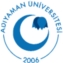 Adıyaman ÜniversitesiAdıyaman ÜniversitesiAdıyaman ÜniversitesiAdıyaman ÜniversitesiAdıyaman ÜniversitesiAdıyaman ÜniversitesiAdıyaman ÜniversitesiAdıyaman ÜniversitesiAdıyaman ÜniversitesiAdıyaman ÜniversitesiAdıyaman ÜniversitesiAdıyaman ÜniversitesiAdıyaman ÜniversitesiAdıyaman ÜniversitesiAdıyaman ÜniversitesiAdıyaman ÜniversitesiAdıyaman ÜniversitesiDİŞ HEKİMLİĞİ FAKÜLTESİDiş HekimliğiDİŞ HEKİMLİĞİ FAKÜLTESİDiş HekimliğiDİŞ HEKİMLİĞİ FAKÜLTESİDiş HekimliğiDİŞ HEKİMLİĞİ FAKÜLTESİDiş HekimliğiDİŞ HEKİMLİĞİ FAKÜLTESİDiş HekimliğiDİŞ HEKİMLİĞİ FAKÜLTESİDiş HekimliğiDİŞ HEKİMLİĞİ FAKÜLTESİDiş HekimliğiDİŞ HEKİMLİĞİ FAKÜLTESİDiş HekimliğiDİŞ HEKİMLİĞİ FAKÜLTESİDiş HekimliğiDİŞ HEKİMLİĞİ FAKÜLTESİDiş HekimliğiDİŞ HEKİMLİĞİ FAKÜLTESİDiş HekimliğiDİŞ HEKİMLİĞİ FAKÜLTESİDiş HekimliğiDİŞ HEKİMLİĞİ FAKÜLTESİDiş HekimliğiDİŞ HEKİMLİĞİ FAKÜLTESİDiş HekimliğiDİŞ HEKİMLİĞİ FAKÜLTESİDiş HekimliğiDİŞ HEKİMLİĞİ FAKÜLTESİDiş HekimliğiDİŞ HEKİMLİĞİ FAKÜLTESİDiş HekimliğiDHF 305DHF 305DHF 305DHF 305DHF 305DHF 305DHF 305DHF 305DHF 305PROTETİK DİŞ TEDAVİSİPROTETİK DİŞ TEDAVİSİPROTETİK DİŞ TEDAVİSİPROTETİK DİŞ TEDAVİSİPROTETİK DİŞ TEDAVİSİPROTETİK DİŞ TEDAVİSİPROTETİK DİŞ TEDAVİSİPROTETİK DİŞ TEDAVİSİPROTETİK DİŞ TEDAVİSİPROTETİK DİŞ TEDAVİSİPROTETİK DİŞ TEDAVİSİPROTETİK DİŞ TEDAVİSİPROTETİK DİŞ TEDAVİSİPROTETİK DİŞ TEDAVİSİPROTETİK DİŞ TEDAVİSİPROTETİK DİŞ TEDAVİSİPROTETİK DİŞ TEDAVİSİPROTETİK DİŞ TEDAVİSİPROTETİK DİŞ TEDAVİSİPROTETİK DİŞ TEDAVİSİPROTETİK DİŞ TEDAVİSİPROTETİK DİŞ TEDAVİSİ Yarıyıl Yarıyıl Yarıyıl Yarıyıl Yarıyıl Yarıyıl Yarıyıl Yarıyıl Kodu Kodu Kodu Kodu Adı Adı Adı Adı Adı Adı Adı Adı T+U T+U T+U T+U Kredi Kredi Kredi Kredi AKTS AKTS AKTS55555555DHF 305DHF 305DHF 305DHF 305PROTETİK DİŞ TEDAVİSİPROTETİK DİŞ TEDAVİSİPROTETİK DİŞ TEDAVİSİPROTETİK DİŞ TEDAVİSİPROTETİK DİŞ TEDAVİSİPROTETİK DİŞ TEDAVİSİPROTETİK DİŞ TEDAVİSİPROTETİK DİŞ TEDAVİSİ131313138888888Dersin Dili:TürkçeDersin Düzeyi:LisansDersin Staj Durumu:YokBölümü/Programı:Diş HekimliğiDersin Türü:ZorunluDersin Amacı:Protetik diş tedavisi uygulamalarının teorik ve pratik temel eğitiminin verilmesi amaçlanmaktadır.Dersin İçeriği:Öğrenciler sabit ve hareketli protelzerin felsefesi ve fizyolojisi, klinik ve laboratuvar tekniklerin temel mantığı, biyomekanik ve dental malzeme seçimi ile ilgili eğitim alır.Ön Koşulları:Dersin Koordinatörü:Dr. Öğr. Üyesi İrfan ŞİMŞEK Dersi Veren:Dr. Öğr. Üyesi İrfan ŞİMŞEKDr. Öğr. Üyesi Fatih DEMİRCİ Dersin Yardımcıları:Arş.Gör.Dr. Cevdet ÇALIŞKANArş.Gör.Dr. Merve BİRGEALPDersin Dili:TürkçeDersin Düzeyi:LisansDersin Staj Durumu:YokBölümü/Programı:Diş HekimliğiDersin Türü:ZorunluDersin Amacı:Protetik diş tedavisi uygulamalarının teorik ve pratik temel eğitiminin verilmesi amaçlanmaktadır.Dersin İçeriği:Öğrenciler sabit ve hareketli protelzerin felsefesi ve fizyolojisi, klinik ve laboratuvar tekniklerin temel mantığı, biyomekanik ve dental malzeme seçimi ile ilgili eğitim alır.Ön Koşulları:Dersin Koordinatörü:Dr. Öğr. Üyesi İrfan ŞİMŞEK Dersi Veren:Dr. Öğr. Üyesi İrfan ŞİMŞEKDr. Öğr. Üyesi Fatih DEMİRCİ Dersin Yardımcıları:Arş.Gör.Dr. Cevdet ÇALIŞKANArş.Gör.Dr. Merve BİRGEALPDersin Dili:TürkçeDersin Düzeyi:LisansDersin Staj Durumu:YokBölümü/Programı:Diş HekimliğiDersin Türü:ZorunluDersin Amacı:Protetik diş tedavisi uygulamalarının teorik ve pratik temel eğitiminin verilmesi amaçlanmaktadır.Dersin İçeriği:Öğrenciler sabit ve hareketli protelzerin felsefesi ve fizyolojisi, klinik ve laboratuvar tekniklerin temel mantığı, biyomekanik ve dental malzeme seçimi ile ilgili eğitim alır.Ön Koşulları:Dersin Koordinatörü:Dr. Öğr. Üyesi İrfan ŞİMŞEK Dersi Veren:Dr. Öğr. Üyesi İrfan ŞİMŞEKDr. Öğr. Üyesi Fatih DEMİRCİ Dersin Yardımcıları:Arş.Gör.Dr. Cevdet ÇALIŞKANArş.Gör.Dr. Merve BİRGEALPDersin Dili:TürkçeDersin Düzeyi:LisansDersin Staj Durumu:YokBölümü/Programı:Diş HekimliğiDersin Türü:ZorunluDersin Amacı:Protetik diş tedavisi uygulamalarının teorik ve pratik temel eğitiminin verilmesi amaçlanmaktadır.Dersin İçeriği:Öğrenciler sabit ve hareketli protelzerin felsefesi ve fizyolojisi, klinik ve laboratuvar tekniklerin temel mantığı, biyomekanik ve dental malzeme seçimi ile ilgili eğitim alır.Ön Koşulları:Dersin Koordinatörü:Dr. Öğr. Üyesi İrfan ŞİMŞEK Dersi Veren:Dr. Öğr. Üyesi İrfan ŞİMŞEKDr. Öğr. Üyesi Fatih DEMİRCİ Dersin Yardımcıları:Arş.Gör.Dr. Cevdet ÇALIŞKANArş.Gör.Dr. Merve BİRGEALPDersin Dili:TürkçeDersin Düzeyi:LisansDersin Staj Durumu:YokBölümü/Programı:Diş HekimliğiDersin Türü:ZorunluDersin Amacı:Protetik diş tedavisi uygulamalarının teorik ve pratik temel eğitiminin verilmesi amaçlanmaktadır.Dersin İçeriği:Öğrenciler sabit ve hareketli protelzerin felsefesi ve fizyolojisi, klinik ve laboratuvar tekniklerin temel mantığı, biyomekanik ve dental malzeme seçimi ile ilgili eğitim alır.Ön Koşulları:Dersin Koordinatörü:Dr. Öğr. Üyesi İrfan ŞİMŞEK Dersi Veren:Dr. Öğr. Üyesi İrfan ŞİMŞEKDr. Öğr. Üyesi Fatih DEMİRCİ Dersin Yardımcıları:Arş.Gör.Dr. Cevdet ÇALIŞKANArş.Gör.Dr. Merve BİRGEALPDersin Dili:TürkçeDersin Düzeyi:LisansDersin Staj Durumu:YokBölümü/Programı:Diş HekimliğiDersin Türü:ZorunluDersin Amacı:Protetik diş tedavisi uygulamalarının teorik ve pratik temel eğitiminin verilmesi amaçlanmaktadır.Dersin İçeriği:Öğrenciler sabit ve hareketli protelzerin felsefesi ve fizyolojisi, klinik ve laboratuvar tekniklerin temel mantığı, biyomekanik ve dental malzeme seçimi ile ilgili eğitim alır.Ön Koşulları:Dersin Koordinatörü:Dr. Öğr. Üyesi İrfan ŞİMŞEK Dersi Veren:Dr. Öğr. Üyesi İrfan ŞİMŞEKDr. Öğr. Üyesi Fatih DEMİRCİ Dersin Yardımcıları:Arş.Gör.Dr. Cevdet ÇALIŞKANArş.Gör.Dr. Merve BİRGEALPDersin Dili:TürkçeDersin Düzeyi:LisansDersin Staj Durumu:YokBölümü/Programı:Diş HekimliğiDersin Türü:ZorunluDersin Amacı:Protetik diş tedavisi uygulamalarının teorik ve pratik temel eğitiminin verilmesi amaçlanmaktadır.Dersin İçeriği:Öğrenciler sabit ve hareketli protelzerin felsefesi ve fizyolojisi, klinik ve laboratuvar tekniklerin temel mantığı, biyomekanik ve dental malzeme seçimi ile ilgili eğitim alır.Ön Koşulları:Dersin Koordinatörü:Dr. Öğr. Üyesi İrfan ŞİMŞEK Dersi Veren:Dr. Öğr. Üyesi İrfan ŞİMŞEKDr. Öğr. Üyesi Fatih DEMİRCİ Dersin Yardımcıları:Arş.Gör.Dr. Cevdet ÇALIŞKANArş.Gör.Dr. Merve BİRGEALPDersin Dili:TürkçeDersin Düzeyi:LisansDersin Staj Durumu:YokBölümü/Programı:Diş HekimliğiDersin Türü:ZorunluDersin Amacı:Protetik diş tedavisi uygulamalarının teorik ve pratik temel eğitiminin verilmesi amaçlanmaktadır.Dersin İçeriği:Öğrenciler sabit ve hareketli protelzerin felsefesi ve fizyolojisi, klinik ve laboratuvar tekniklerin temel mantığı, biyomekanik ve dental malzeme seçimi ile ilgili eğitim alır.Ön Koşulları:Dersin Koordinatörü:Dr. Öğr. Üyesi İrfan ŞİMŞEK Dersi Veren:Dr. Öğr. Üyesi İrfan ŞİMŞEKDr. Öğr. Üyesi Fatih DEMİRCİ Dersin Yardımcıları:Arş.Gör.Dr. Cevdet ÇALIŞKANArş.Gör.Dr. Merve BİRGEALPDersin Dili:TürkçeDersin Düzeyi:LisansDersin Staj Durumu:YokBölümü/Programı:Diş HekimliğiDersin Türü:ZorunluDersin Amacı:Protetik diş tedavisi uygulamalarının teorik ve pratik temel eğitiminin verilmesi amaçlanmaktadır.Dersin İçeriği:Öğrenciler sabit ve hareketli protelzerin felsefesi ve fizyolojisi, klinik ve laboratuvar tekniklerin temel mantığı, biyomekanik ve dental malzeme seçimi ile ilgili eğitim alır.Ön Koşulları:Dersin Koordinatörü:Dr. Öğr. Üyesi İrfan ŞİMŞEK Dersi Veren:Dr. Öğr. Üyesi İrfan ŞİMŞEKDr. Öğr. Üyesi Fatih DEMİRCİ Dersin Yardımcıları:Arş.Gör.Dr. Cevdet ÇALIŞKANArş.Gör.Dr. Merve BİRGEALPDersin Dili:TürkçeDersin Düzeyi:LisansDersin Staj Durumu:YokBölümü/Programı:Diş HekimliğiDersin Türü:ZorunluDersin Amacı:Protetik diş tedavisi uygulamalarının teorik ve pratik temel eğitiminin verilmesi amaçlanmaktadır.Dersin İçeriği:Öğrenciler sabit ve hareketli protelzerin felsefesi ve fizyolojisi, klinik ve laboratuvar tekniklerin temel mantığı, biyomekanik ve dental malzeme seçimi ile ilgili eğitim alır.Ön Koşulları:Dersin Koordinatörü:Dr. Öğr. Üyesi İrfan ŞİMŞEK Dersi Veren:Dr. Öğr. Üyesi İrfan ŞİMŞEKDr. Öğr. Üyesi Fatih DEMİRCİ Dersin Yardımcıları:Arş.Gör.Dr. Cevdet ÇALIŞKANArş.Gör.Dr. Merve BİRGEALPDersin Dili:TürkçeDersin Düzeyi:LisansDersin Staj Durumu:YokBölümü/Programı:Diş HekimliğiDersin Türü:ZorunluDersin Amacı:Protetik diş tedavisi uygulamalarının teorik ve pratik temel eğitiminin verilmesi amaçlanmaktadır.Dersin İçeriği:Öğrenciler sabit ve hareketli protelzerin felsefesi ve fizyolojisi, klinik ve laboratuvar tekniklerin temel mantığı, biyomekanik ve dental malzeme seçimi ile ilgili eğitim alır.Ön Koşulları:Dersin Koordinatörü:Dr. Öğr. Üyesi İrfan ŞİMŞEK Dersi Veren:Dr. Öğr. Üyesi İrfan ŞİMŞEKDr. Öğr. Üyesi Fatih DEMİRCİ Dersin Yardımcıları:Arş.Gör.Dr. Cevdet ÇALIŞKANArş.Gör.Dr. Merve BİRGEALPDersin Dili:TürkçeDersin Düzeyi:LisansDersin Staj Durumu:YokBölümü/Programı:Diş HekimliğiDersin Türü:ZorunluDersin Amacı:Protetik diş tedavisi uygulamalarının teorik ve pratik temel eğitiminin verilmesi amaçlanmaktadır.Dersin İçeriği:Öğrenciler sabit ve hareketli protelzerin felsefesi ve fizyolojisi, klinik ve laboratuvar tekniklerin temel mantığı, biyomekanik ve dental malzeme seçimi ile ilgili eğitim alır.Ön Koşulları:Dersin Koordinatörü:Dr. Öğr. Üyesi İrfan ŞİMŞEK Dersi Veren:Dr. Öğr. Üyesi İrfan ŞİMŞEKDr. Öğr. Üyesi Fatih DEMİRCİ Dersin Yardımcıları:Arş.Gör.Dr. Cevdet ÇALIŞKANArş.Gör.Dr. Merve BİRGEALPDersin Dili:TürkçeDersin Düzeyi:LisansDersin Staj Durumu:YokBölümü/Programı:Diş HekimliğiDersin Türü:ZorunluDersin Amacı:Protetik diş tedavisi uygulamalarının teorik ve pratik temel eğitiminin verilmesi amaçlanmaktadır.Dersin İçeriği:Öğrenciler sabit ve hareketli protelzerin felsefesi ve fizyolojisi, klinik ve laboratuvar tekniklerin temel mantığı, biyomekanik ve dental malzeme seçimi ile ilgili eğitim alır.Ön Koşulları:Dersin Koordinatörü:Dr. Öğr. Üyesi İrfan ŞİMŞEK Dersi Veren:Dr. Öğr. Üyesi İrfan ŞİMŞEKDr. Öğr. Üyesi Fatih DEMİRCİ Dersin Yardımcıları:Arş.Gör.Dr. Cevdet ÇALIŞKANArş.Gör.Dr. Merve BİRGEALPDersin Dili:TürkçeDersin Düzeyi:LisansDersin Staj Durumu:YokBölümü/Programı:Diş HekimliğiDersin Türü:ZorunluDersin Amacı:Protetik diş tedavisi uygulamalarının teorik ve pratik temel eğitiminin verilmesi amaçlanmaktadır.Dersin İçeriği:Öğrenciler sabit ve hareketli protelzerin felsefesi ve fizyolojisi, klinik ve laboratuvar tekniklerin temel mantığı, biyomekanik ve dental malzeme seçimi ile ilgili eğitim alır.Ön Koşulları:Dersin Koordinatörü:Dr. Öğr. Üyesi İrfan ŞİMŞEK Dersi Veren:Dr. Öğr. Üyesi İrfan ŞİMŞEKDr. Öğr. Üyesi Fatih DEMİRCİ Dersin Yardımcıları:Arş.Gör.Dr. Cevdet ÇALIŞKANArş.Gör.Dr. Merve BİRGEALPDersin Dili:TürkçeDersin Düzeyi:LisansDersin Staj Durumu:YokBölümü/Programı:Diş HekimliğiDersin Türü:ZorunluDersin Amacı:Protetik diş tedavisi uygulamalarının teorik ve pratik temel eğitiminin verilmesi amaçlanmaktadır.Dersin İçeriği:Öğrenciler sabit ve hareketli protelzerin felsefesi ve fizyolojisi, klinik ve laboratuvar tekniklerin temel mantığı, biyomekanik ve dental malzeme seçimi ile ilgili eğitim alır.Ön Koşulları:Dersin Koordinatörü:Dr. Öğr. Üyesi İrfan ŞİMŞEK Dersi Veren:Dr. Öğr. Üyesi İrfan ŞİMŞEKDr. Öğr. Üyesi Fatih DEMİRCİ Dersin Yardımcıları:Arş.Gör.Dr. Cevdet ÇALIŞKANArş.Gör.Dr. Merve BİRGEALPDersin Dili:TürkçeDersin Düzeyi:LisansDersin Staj Durumu:YokBölümü/Programı:Diş HekimliğiDersin Türü:ZorunluDersin Amacı:Protetik diş tedavisi uygulamalarının teorik ve pratik temel eğitiminin verilmesi amaçlanmaktadır.Dersin İçeriği:Öğrenciler sabit ve hareketli protelzerin felsefesi ve fizyolojisi, klinik ve laboratuvar tekniklerin temel mantığı, biyomekanik ve dental malzeme seçimi ile ilgili eğitim alır.Ön Koşulları:Dersin Koordinatörü:Dr. Öğr. Üyesi İrfan ŞİMŞEK Dersi Veren:Dr. Öğr. Üyesi İrfan ŞİMŞEKDr. Öğr. Üyesi Fatih DEMİRCİ Dersin Yardımcıları:Arş.Gör.Dr. Cevdet ÇALIŞKANArş.Gör.Dr. Merve BİRGEALPDersin Dili:TürkçeDersin Düzeyi:LisansDersin Staj Durumu:YokBölümü/Programı:Diş HekimliğiDersin Türü:ZorunluDersin Amacı:Protetik diş tedavisi uygulamalarının teorik ve pratik temel eğitiminin verilmesi amaçlanmaktadır.Dersin İçeriği:Öğrenciler sabit ve hareketli protelzerin felsefesi ve fizyolojisi, klinik ve laboratuvar tekniklerin temel mantığı, biyomekanik ve dental malzeme seçimi ile ilgili eğitim alır.Ön Koşulları:Dersin Koordinatörü:Dr. Öğr. Üyesi İrfan ŞİMŞEK Dersi Veren:Dr. Öğr. Üyesi İrfan ŞİMŞEKDr. Öğr. Üyesi Fatih DEMİRCİ Dersin Yardımcıları:Arş.Gör.Dr. Cevdet ÇALIŞKANArş.Gör.Dr. Merve BİRGEALPDersin Dili:TürkçeDersin Düzeyi:LisansDersin Staj Durumu:YokBölümü/Programı:Diş HekimliğiDersin Türü:ZorunluDersin Amacı:Protetik diş tedavisi uygulamalarının teorik ve pratik temel eğitiminin verilmesi amaçlanmaktadır.Dersin İçeriği:Öğrenciler sabit ve hareketli protelzerin felsefesi ve fizyolojisi, klinik ve laboratuvar tekniklerin temel mantığı, biyomekanik ve dental malzeme seçimi ile ilgili eğitim alır.Ön Koşulları:Dersin Koordinatörü:Dr. Öğr. Üyesi İrfan ŞİMŞEK Dersi Veren:Dr. Öğr. Üyesi İrfan ŞİMŞEKDr. Öğr. Üyesi Fatih DEMİRCİ Dersin Yardımcıları:Arş.Gör.Dr. Cevdet ÇALIŞKANArş.Gör.Dr. Merve BİRGEALPDersin Dili:TürkçeDersin Düzeyi:LisansDersin Staj Durumu:YokBölümü/Programı:Diş HekimliğiDersin Türü:ZorunluDersin Amacı:Protetik diş tedavisi uygulamalarının teorik ve pratik temel eğitiminin verilmesi amaçlanmaktadır.Dersin İçeriği:Öğrenciler sabit ve hareketli protelzerin felsefesi ve fizyolojisi, klinik ve laboratuvar tekniklerin temel mantığı, biyomekanik ve dental malzeme seçimi ile ilgili eğitim alır.Ön Koşulları:Dersin Koordinatörü:Dr. Öğr. Üyesi İrfan ŞİMŞEK Dersi Veren:Dr. Öğr. Üyesi İrfan ŞİMŞEKDr. Öğr. Üyesi Fatih DEMİRCİ Dersin Yardımcıları:Arş.Gör.Dr. Cevdet ÇALIŞKANArş.Gör.Dr. Merve BİRGEALPDersin Dili:TürkçeDersin Düzeyi:LisansDersin Staj Durumu:YokBölümü/Programı:Diş HekimliğiDersin Türü:ZorunluDersin Amacı:Protetik diş tedavisi uygulamalarının teorik ve pratik temel eğitiminin verilmesi amaçlanmaktadır.Dersin İçeriği:Öğrenciler sabit ve hareketli protelzerin felsefesi ve fizyolojisi, klinik ve laboratuvar tekniklerin temel mantığı, biyomekanik ve dental malzeme seçimi ile ilgili eğitim alır.Ön Koşulları:Dersin Koordinatörü:Dr. Öğr. Üyesi İrfan ŞİMŞEK Dersi Veren:Dr. Öğr. Üyesi İrfan ŞİMŞEKDr. Öğr. Üyesi Fatih DEMİRCİ Dersin Yardımcıları:Arş.Gör.Dr. Cevdet ÇALIŞKANArş.Gör.Dr. Merve BİRGEALPDersin Dili:TürkçeDersin Düzeyi:LisansDersin Staj Durumu:YokBölümü/Programı:Diş HekimliğiDersin Türü:ZorunluDersin Amacı:Protetik diş tedavisi uygulamalarının teorik ve pratik temel eğitiminin verilmesi amaçlanmaktadır.Dersin İçeriği:Öğrenciler sabit ve hareketli protelzerin felsefesi ve fizyolojisi, klinik ve laboratuvar tekniklerin temel mantığı, biyomekanik ve dental malzeme seçimi ile ilgili eğitim alır.Ön Koşulları:Dersin Koordinatörü:Dr. Öğr. Üyesi İrfan ŞİMŞEK Dersi Veren:Dr. Öğr. Üyesi İrfan ŞİMŞEKDr. Öğr. Üyesi Fatih DEMİRCİ Dersin Yardımcıları:Arş.Gör.Dr. Cevdet ÇALIŞKANArş.Gör.Dr. Merve BİRGEALPDersin Dili:TürkçeDersin Düzeyi:LisansDersin Staj Durumu:YokBölümü/Programı:Diş HekimliğiDersin Türü:ZorunluDersin Amacı:Protetik diş tedavisi uygulamalarının teorik ve pratik temel eğitiminin verilmesi amaçlanmaktadır.Dersin İçeriği:Öğrenciler sabit ve hareketli protelzerin felsefesi ve fizyolojisi, klinik ve laboratuvar tekniklerin temel mantığı, biyomekanik ve dental malzeme seçimi ile ilgili eğitim alır.Ön Koşulları:Dersin Koordinatörü:Dr. Öğr. Üyesi İrfan ŞİMŞEK Dersi Veren:Dr. Öğr. Üyesi İrfan ŞİMŞEKDr. Öğr. Üyesi Fatih DEMİRCİ Dersin Yardımcıları:Arş.Gör.Dr. Cevdet ÇALIŞKANArş.Gör.Dr. Merve BİRGEALPDersin Dili:TürkçeDersin Düzeyi:LisansDersin Staj Durumu:YokBölümü/Programı:Diş HekimliğiDersin Türü:ZorunluDersin Amacı:Protetik diş tedavisi uygulamalarının teorik ve pratik temel eğitiminin verilmesi amaçlanmaktadır.Dersin İçeriği:Öğrenciler sabit ve hareketli protelzerin felsefesi ve fizyolojisi, klinik ve laboratuvar tekniklerin temel mantığı, biyomekanik ve dental malzeme seçimi ile ilgili eğitim alır.Ön Koşulları:Dersin Koordinatörü:Dr. Öğr. Üyesi İrfan ŞİMŞEK Dersi Veren:Dr. Öğr. Üyesi İrfan ŞİMŞEKDr. Öğr. Üyesi Fatih DEMİRCİ Dersin Yardımcıları:Arş.Gör.Dr. Cevdet ÇALIŞKANArş.Gör.Dr. Merve BİRGEALPDersin Dili:TürkçeDersin Düzeyi:LisansDersin Staj Durumu:YokBölümü/Programı:Diş HekimliğiDersin Türü:ZorunluDersin Amacı:Protetik diş tedavisi uygulamalarının teorik ve pratik temel eğitiminin verilmesi amaçlanmaktadır.Dersin İçeriği:Öğrenciler sabit ve hareketli protelzerin felsefesi ve fizyolojisi, klinik ve laboratuvar tekniklerin temel mantığı, biyomekanik ve dental malzeme seçimi ile ilgili eğitim alır.Ön Koşulları:Dersin Koordinatörü:Dr. Öğr. Üyesi İrfan ŞİMŞEK Dersi Veren:Dr. Öğr. Üyesi İrfan ŞİMŞEKDr. Öğr. Üyesi Fatih DEMİRCİ Dersin Yardımcıları:Arş.Gör.Dr. Cevdet ÇALIŞKANArş.Gör.Dr. Merve BİRGEALPDersin Dili:TürkçeDersin Düzeyi:LisansDersin Staj Durumu:YokBölümü/Programı:Diş HekimliğiDersin Türü:ZorunluDersin Amacı:Protetik diş tedavisi uygulamalarının teorik ve pratik temel eğitiminin verilmesi amaçlanmaktadır.Dersin İçeriği:Öğrenciler sabit ve hareketli protelzerin felsefesi ve fizyolojisi, klinik ve laboratuvar tekniklerin temel mantığı, biyomekanik ve dental malzeme seçimi ile ilgili eğitim alır.Ön Koşulları:Dersin Koordinatörü:Dr. Öğr. Üyesi İrfan ŞİMŞEK Dersi Veren:Dr. Öğr. Üyesi İrfan ŞİMŞEKDr. Öğr. Üyesi Fatih DEMİRCİ Dersin Yardımcıları:Arş.Gör.Dr. Cevdet ÇALIŞKANArş.Gör.Dr. Merve BİRGEALPDersin Dili:TürkçeDersin Düzeyi:LisansDersin Staj Durumu:YokBölümü/Programı:Diş HekimliğiDersin Türü:ZorunluDersin Amacı:Protetik diş tedavisi uygulamalarının teorik ve pratik temel eğitiminin verilmesi amaçlanmaktadır.Dersin İçeriği:Öğrenciler sabit ve hareketli protelzerin felsefesi ve fizyolojisi, klinik ve laboratuvar tekniklerin temel mantığı, biyomekanik ve dental malzeme seçimi ile ilgili eğitim alır.Ön Koşulları:Dersin Koordinatörü:Dr. Öğr. Üyesi İrfan ŞİMŞEK Dersi Veren:Dr. Öğr. Üyesi İrfan ŞİMŞEKDr. Öğr. Üyesi Fatih DEMİRCİ Dersin Yardımcıları:Arş.Gör.Dr. Cevdet ÇALIŞKANArş.Gör.Dr. Merve BİRGEALPDersin Dili:TürkçeDersin Düzeyi:LisansDersin Staj Durumu:YokBölümü/Programı:Diş HekimliğiDersin Türü:ZorunluDersin Amacı:Protetik diş tedavisi uygulamalarının teorik ve pratik temel eğitiminin verilmesi amaçlanmaktadır.Dersin İçeriği:Öğrenciler sabit ve hareketli protelzerin felsefesi ve fizyolojisi, klinik ve laboratuvar tekniklerin temel mantığı, biyomekanik ve dental malzeme seçimi ile ilgili eğitim alır.Ön Koşulları:Dersin Koordinatörü:Dr. Öğr. Üyesi İrfan ŞİMŞEK Dersi Veren:Dr. Öğr. Üyesi İrfan ŞİMŞEKDr. Öğr. Üyesi Fatih DEMİRCİ Dersin Yardımcıları:Arş.Gör.Dr. Cevdet ÇALIŞKANArş.Gör.Dr. Merve BİRGEALPDersin Dili:TürkçeDersin Düzeyi:LisansDersin Staj Durumu:YokBölümü/Programı:Diş HekimliğiDersin Türü:ZorunluDersin Amacı:Protetik diş tedavisi uygulamalarının teorik ve pratik temel eğitiminin verilmesi amaçlanmaktadır.Dersin İçeriği:Öğrenciler sabit ve hareketli protelzerin felsefesi ve fizyolojisi, klinik ve laboratuvar tekniklerin temel mantığı, biyomekanik ve dental malzeme seçimi ile ilgili eğitim alır.Ön Koşulları:Dersin Koordinatörü:Dr. Öğr. Üyesi İrfan ŞİMŞEK Dersi Veren:Dr. Öğr. Üyesi İrfan ŞİMŞEKDr. Öğr. Üyesi Fatih DEMİRCİ Dersin Yardımcıları:Arş.Gör.Dr. Cevdet ÇALIŞKANArş.Gör.Dr. Merve BİRGEALPDersin Dili:TürkçeDersin Düzeyi:LisansDersin Staj Durumu:YokBölümü/Programı:Diş HekimliğiDersin Türü:ZorunluDersin Amacı:Protetik diş tedavisi uygulamalarının teorik ve pratik temel eğitiminin verilmesi amaçlanmaktadır.Dersin İçeriği:Öğrenciler sabit ve hareketli protelzerin felsefesi ve fizyolojisi, klinik ve laboratuvar tekniklerin temel mantığı, biyomekanik ve dental malzeme seçimi ile ilgili eğitim alır.Ön Koşulları:Dersin Koordinatörü:Dr. Öğr. Üyesi İrfan ŞİMŞEK Dersi Veren:Dr. Öğr. Üyesi İrfan ŞİMŞEKDr. Öğr. Üyesi Fatih DEMİRCİ Dersin Yardımcıları:Arş.Gör.Dr. Cevdet ÇALIŞKANArş.Gör.Dr. Merve BİRGEALPDersin Dili:TürkçeDersin Düzeyi:LisansDersin Staj Durumu:YokBölümü/Programı:Diş HekimliğiDersin Türü:ZorunluDersin Amacı:Protetik diş tedavisi uygulamalarının teorik ve pratik temel eğitiminin verilmesi amaçlanmaktadır.Dersin İçeriği:Öğrenciler sabit ve hareketli protelzerin felsefesi ve fizyolojisi, klinik ve laboratuvar tekniklerin temel mantığı, biyomekanik ve dental malzeme seçimi ile ilgili eğitim alır.Ön Koşulları:Dersin Koordinatörü:Dr. Öğr. Üyesi İrfan ŞİMŞEK Dersi Veren:Dr. Öğr. Üyesi İrfan ŞİMŞEKDr. Öğr. Üyesi Fatih DEMİRCİ Dersin Yardımcıları:Arş.Gör.Dr. Cevdet ÇALIŞKANArş.Gör.Dr. Merve BİRGEALPDersin Dili:TürkçeDersin Düzeyi:LisansDersin Staj Durumu:YokBölümü/Programı:Diş HekimliğiDersin Türü:ZorunluDersin Amacı:Protetik diş tedavisi uygulamalarının teorik ve pratik temel eğitiminin verilmesi amaçlanmaktadır.Dersin İçeriği:Öğrenciler sabit ve hareketli protelzerin felsefesi ve fizyolojisi, klinik ve laboratuvar tekniklerin temel mantığı, biyomekanik ve dental malzeme seçimi ile ilgili eğitim alır.Ön Koşulları:Dersin Koordinatörü:Dr. Öğr. Üyesi İrfan ŞİMŞEK Dersi Veren:Dr. Öğr. Üyesi İrfan ŞİMŞEKDr. Öğr. Üyesi Fatih DEMİRCİ Dersin Yardımcıları:Arş.Gör.Dr. Cevdet ÇALIŞKANArş.Gör.Dr. Merve BİRGEALPDersin Dili:TürkçeDersin Düzeyi:LisansDersin Staj Durumu:YokBölümü/Programı:Diş HekimliğiDersin Türü:ZorunluDersin Amacı:Protetik diş tedavisi uygulamalarının teorik ve pratik temel eğitiminin verilmesi amaçlanmaktadır.Dersin İçeriği:Öğrenciler sabit ve hareketli protelzerin felsefesi ve fizyolojisi, klinik ve laboratuvar tekniklerin temel mantığı, biyomekanik ve dental malzeme seçimi ile ilgili eğitim alır.Ön Koşulları:Dersin Koordinatörü:Dr. Öğr. Üyesi İrfan ŞİMŞEK Dersi Veren:Dr. Öğr. Üyesi İrfan ŞİMŞEKDr. Öğr. Üyesi Fatih DEMİRCİ Dersin Yardımcıları:Arş.Gör.Dr. Cevdet ÇALIŞKANArş.Gör.Dr. Merve BİRGEALPDersin Dili:TürkçeDersin Düzeyi:LisansDersin Staj Durumu:YokBölümü/Programı:Diş HekimliğiDersin Türü:ZorunluDersin Amacı:Protetik diş tedavisi uygulamalarının teorik ve pratik temel eğitiminin verilmesi amaçlanmaktadır.Dersin İçeriği:Öğrenciler sabit ve hareketli protelzerin felsefesi ve fizyolojisi, klinik ve laboratuvar tekniklerin temel mantığı, biyomekanik ve dental malzeme seçimi ile ilgili eğitim alır.Ön Koşulları:Dersin Koordinatörü:Dr. Öğr. Üyesi İrfan ŞİMŞEK Dersi Veren:Dr. Öğr. Üyesi İrfan ŞİMŞEKDr. Öğr. Üyesi Fatih DEMİRCİ Dersin Yardımcıları:Arş.Gör.Dr. Cevdet ÇALIŞKANArş.Gör.Dr. Merve BİRGEALPDersin Dili:TürkçeDersin Düzeyi:LisansDersin Staj Durumu:YokBölümü/Programı:Diş HekimliğiDersin Türü:ZorunluDersin Amacı:Protetik diş tedavisi uygulamalarının teorik ve pratik temel eğitiminin verilmesi amaçlanmaktadır.Dersin İçeriği:Öğrenciler sabit ve hareketli protelzerin felsefesi ve fizyolojisi, klinik ve laboratuvar tekniklerin temel mantığı, biyomekanik ve dental malzeme seçimi ile ilgili eğitim alır.Ön Koşulları:Dersin Koordinatörü:Dr. Öğr. Üyesi İrfan ŞİMŞEK Dersi Veren:Dr. Öğr. Üyesi İrfan ŞİMŞEKDr. Öğr. Üyesi Fatih DEMİRCİ Dersin Yardımcıları:Arş.Gör.Dr. Cevdet ÇALIŞKANArş.Gör.Dr. Merve BİRGEALPDersin Dili:TürkçeDersin Düzeyi:LisansDersin Staj Durumu:YokBölümü/Programı:Diş HekimliğiDersin Türü:ZorunluDersin Amacı:Protetik diş tedavisi uygulamalarının teorik ve pratik temel eğitiminin verilmesi amaçlanmaktadır.Dersin İçeriği:Öğrenciler sabit ve hareketli protelzerin felsefesi ve fizyolojisi, klinik ve laboratuvar tekniklerin temel mantığı, biyomekanik ve dental malzeme seçimi ile ilgili eğitim alır.Ön Koşulları:Dersin Koordinatörü:Dr. Öğr. Üyesi İrfan ŞİMŞEK Dersi Veren:Dr. Öğr. Üyesi İrfan ŞİMŞEKDr. Öğr. Üyesi Fatih DEMİRCİ Dersin Yardımcıları:Arş.Gör.Dr. Cevdet ÇALIŞKANArş.Gör.Dr. Merve BİRGEALPDersin Dili:TürkçeDersin Düzeyi:LisansDersin Staj Durumu:YokBölümü/Programı:Diş HekimliğiDersin Türü:ZorunluDersin Amacı:Protetik diş tedavisi uygulamalarının teorik ve pratik temel eğitiminin verilmesi amaçlanmaktadır.Dersin İçeriği:Öğrenciler sabit ve hareketli protelzerin felsefesi ve fizyolojisi, klinik ve laboratuvar tekniklerin temel mantığı, biyomekanik ve dental malzeme seçimi ile ilgili eğitim alır.Ön Koşulları:Dersin Koordinatörü:Dr. Öğr. Üyesi İrfan ŞİMŞEK Dersi Veren:Dr. Öğr. Üyesi İrfan ŞİMŞEKDr. Öğr. Üyesi Fatih DEMİRCİ Dersin Yardımcıları:Arş.Gör.Dr. Cevdet ÇALIŞKANArş.Gör.Dr. Merve BİRGEALPDersin Dili:TürkçeDersin Düzeyi:LisansDersin Staj Durumu:YokBölümü/Programı:Diş HekimliğiDersin Türü:ZorunluDersin Amacı:Protetik diş tedavisi uygulamalarının teorik ve pratik temel eğitiminin verilmesi amaçlanmaktadır.Dersin İçeriği:Öğrenciler sabit ve hareketli protelzerin felsefesi ve fizyolojisi, klinik ve laboratuvar tekniklerin temel mantığı, biyomekanik ve dental malzeme seçimi ile ilgili eğitim alır.Ön Koşulları:Dersin Koordinatörü:Dr. Öğr. Üyesi İrfan ŞİMŞEK Dersi Veren:Dr. Öğr. Üyesi İrfan ŞİMŞEKDr. Öğr. Üyesi Fatih DEMİRCİ Dersin Yardımcıları:Arş.Gör.Dr. Cevdet ÇALIŞKANArş.Gör.Dr. Merve BİRGEALPDersin Dili:TürkçeDersin Düzeyi:LisansDersin Staj Durumu:YokBölümü/Programı:Diş HekimliğiDersin Türü:ZorunluDersin Amacı:Protetik diş tedavisi uygulamalarının teorik ve pratik temel eğitiminin verilmesi amaçlanmaktadır.Dersin İçeriği:Öğrenciler sabit ve hareketli protelzerin felsefesi ve fizyolojisi, klinik ve laboratuvar tekniklerin temel mantığı, biyomekanik ve dental malzeme seçimi ile ilgili eğitim alır.Ön Koşulları:Dersin Koordinatörü:Dr. Öğr. Üyesi İrfan ŞİMŞEK Dersi Veren:Dr. Öğr. Üyesi İrfan ŞİMŞEKDr. Öğr. Üyesi Fatih DEMİRCİ Dersin Yardımcıları:Arş.Gör.Dr. Cevdet ÇALIŞKANArş.Gör.Dr. Merve BİRGEALPDersin Dili:TürkçeDersin Düzeyi:LisansDersin Staj Durumu:YokBölümü/Programı:Diş HekimliğiDersin Türü:ZorunluDersin Amacı:Protetik diş tedavisi uygulamalarının teorik ve pratik temel eğitiminin verilmesi amaçlanmaktadır.Dersin İçeriği:Öğrenciler sabit ve hareketli protelzerin felsefesi ve fizyolojisi, klinik ve laboratuvar tekniklerin temel mantığı, biyomekanik ve dental malzeme seçimi ile ilgili eğitim alır.Ön Koşulları:Dersin Koordinatörü:Dr. Öğr. Üyesi İrfan ŞİMŞEK Dersi Veren:Dr. Öğr. Üyesi İrfan ŞİMŞEKDr. Öğr. Üyesi Fatih DEMİRCİ Dersin Yardımcıları:Arş.Gör.Dr. Cevdet ÇALIŞKANArş.Gör.Dr. Merve BİRGEALPDersin Dili:TürkçeDersin Düzeyi:LisansDersin Staj Durumu:YokBölümü/Programı:Diş HekimliğiDersin Türü:ZorunluDersin Amacı:Protetik diş tedavisi uygulamalarının teorik ve pratik temel eğitiminin verilmesi amaçlanmaktadır.Dersin İçeriği:Öğrenciler sabit ve hareketli protelzerin felsefesi ve fizyolojisi, klinik ve laboratuvar tekniklerin temel mantığı, biyomekanik ve dental malzeme seçimi ile ilgili eğitim alır.Ön Koşulları:Dersin Koordinatörü:Dr. Öğr. Üyesi İrfan ŞİMŞEK Dersi Veren:Dr. Öğr. Üyesi İrfan ŞİMŞEKDr. Öğr. Üyesi Fatih DEMİRCİ Dersin Yardımcıları:Arş.Gör.Dr. Cevdet ÇALIŞKANArş.Gör.Dr. Merve BİRGEALPDersin Dili:TürkçeDersin Düzeyi:LisansDersin Staj Durumu:YokBölümü/Programı:Diş HekimliğiDersin Türü:ZorunluDersin Amacı:Protetik diş tedavisi uygulamalarının teorik ve pratik temel eğitiminin verilmesi amaçlanmaktadır.Dersin İçeriği:Öğrenciler sabit ve hareketli protelzerin felsefesi ve fizyolojisi, klinik ve laboratuvar tekniklerin temel mantığı, biyomekanik ve dental malzeme seçimi ile ilgili eğitim alır.Ön Koşulları:Dersin Koordinatörü:Dr. Öğr. Üyesi İrfan ŞİMŞEK Dersi Veren:Dr. Öğr. Üyesi İrfan ŞİMŞEKDr. Öğr. Üyesi Fatih DEMİRCİ Dersin Yardımcıları:Arş.Gör.Dr. Cevdet ÇALIŞKANArş.Gör.Dr. Merve BİRGEALPDersin Dili:TürkçeDersin Düzeyi:LisansDersin Staj Durumu:YokBölümü/Programı:Diş HekimliğiDersin Türü:ZorunluDersin Amacı:Protetik diş tedavisi uygulamalarının teorik ve pratik temel eğitiminin verilmesi amaçlanmaktadır.Dersin İçeriği:Öğrenciler sabit ve hareketli protelzerin felsefesi ve fizyolojisi, klinik ve laboratuvar tekniklerin temel mantığı, biyomekanik ve dental malzeme seçimi ile ilgili eğitim alır.Ön Koşulları:Dersin Koordinatörü:Dr. Öğr. Üyesi İrfan ŞİMŞEK Dersi Veren:Dr. Öğr. Üyesi İrfan ŞİMŞEKDr. Öğr. Üyesi Fatih DEMİRCİ Dersin Yardımcıları:Arş.Gör.Dr. Cevdet ÇALIŞKANArş.Gör.Dr. Merve BİRGEALPDersin Dili:TürkçeDersin Düzeyi:LisansDersin Staj Durumu:YokBölümü/Programı:Diş HekimliğiDersin Türü:ZorunluDersin Amacı:Protetik diş tedavisi uygulamalarının teorik ve pratik temel eğitiminin verilmesi amaçlanmaktadır.Dersin İçeriği:Öğrenciler sabit ve hareketli protelzerin felsefesi ve fizyolojisi, klinik ve laboratuvar tekniklerin temel mantığı, biyomekanik ve dental malzeme seçimi ile ilgili eğitim alır.Ön Koşulları:Dersin Koordinatörü:Dr. Öğr. Üyesi İrfan ŞİMŞEK Dersi Veren:Dr. Öğr. Üyesi İrfan ŞİMŞEKDr. Öğr. Üyesi Fatih DEMİRCİ Dersin Yardımcıları:Arş.Gör.Dr. Cevdet ÇALIŞKANArş.Gör.Dr. Merve BİRGEALPDersin Dili:TürkçeDersin Düzeyi:LisansDersin Staj Durumu:YokBölümü/Programı:Diş HekimliğiDersin Türü:ZorunluDersin Amacı:Protetik diş tedavisi uygulamalarının teorik ve pratik temel eğitiminin verilmesi amaçlanmaktadır.Dersin İçeriği:Öğrenciler sabit ve hareketli protelzerin felsefesi ve fizyolojisi, klinik ve laboratuvar tekniklerin temel mantığı, biyomekanik ve dental malzeme seçimi ile ilgili eğitim alır.Ön Koşulları:Dersin Koordinatörü:Dr. Öğr. Üyesi İrfan ŞİMŞEK Dersi Veren:Dr. Öğr. Üyesi İrfan ŞİMŞEKDr. Öğr. Üyesi Fatih DEMİRCİ Dersin Yardımcıları:Arş.Gör.Dr. Cevdet ÇALIŞKANArş.Gör.Dr. Merve BİRGEALPDersin Dili:TürkçeDersin Düzeyi:LisansDersin Staj Durumu:YokBölümü/Programı:Diş HekimliğiDersin Türü:ZorunluDersin Amacı:Protetik diş tedavisi uygulamalarının teorik ve pratik temel eğitiminin verilmesi amaçlanmaktadır.Dersin İçeriği:Öğrenciler sabit ve hareketli protelzerin felsefesi ve fizyolojisi, klinik ve laboratuvar tekniklerin temel mantığı, biyomekanik ve dental malzeme seçimi ile ilgili eğitim alır.Ön Koşulları:Dersin Koordinatörü:Dr. Öğr. Üyesi İrfan ŞİMŞEK Dersi Veren:Dr. Öğr. Üyesi İrfan ŞİMŞEKDr. Öğr. Üyesi Fatih DEMİRCİ Dersin Yardımcıları:Arş.Gör.Dr. Cevdet ÇALIŞKANArş.Gör.Dr. Merve BİRGEALPDersin Dili:TürkçeDersin Düzeyi:LisansDersin Staj Durumu:YokBölümü/Programı:Diş HekimliğiDersin Türü:ZorunluDersin Amacı:Protetik diş tedavisi uygulamalarının teorik ve pratik temel eğitiminin verilmesi amaçlanmaktadır.Dersin İçeriği:Öğrenciler sabit ve hareketli protelzerin felsefesi ve fizyolojisi, klinik ve laboratuvar tekniklerin temel mantığı, biyomekanik ve dental malzeme seçimi ile ilgili eğitim alır.Ön Koşulları:Dersin Koordinatörü:Dr. Öğr. Üyesi İrfan ŞİMŞEK Dersi Veren:Dr. Öğr. Üyesi İrfan ŞİMŞEKDr. Öğr. Üyesi Fatih DEMİRCİ Dersin Yardımcıları:Arş.Gör.Dr. Cevdet ÇALIŞKANArş.Gör.Dr. Merve BİRGEALPDersin Dili:TürkçeDersin Düzeyi:LisansDersin Staj Durumu:YokBölümü/Programı:Diş HekimliğiDersin Türü:ZorunluDersin Amacı:Protetik diş tedavisi uygulamalarının teorik ve pratik temel eğitiminin verilmesi amaçlanmaktadır.Dersin İçeriği:Öğrenciler sabit ve hareketli protelzerin felsefesi ve fizyolojisi, klinik ve laboratuvar tekniklerin temel mantığı, biyomekanik ve dental malzeme seçimi ile ilgili eğitim alır.Ön Koşulları:Dersin Koordinatörü:Dr. Öğr. Üyesi İrfan ŞİMŞEK Dersi Veren:Dr. Öğr. Üyesi İrfan ŞİMŞEKDr. Öğr. Üyesi Fatih DEMİRCİ Dersin Yardımcıları:Arş.Gör.Dr. Cevdet ÇALIŞKANArş.Gör.Dr. Merve BİRGEALPDersin Dili:TürkçeDersin Düzeyi:LisansDersin Staj Durumu:YokBölümü/Programı:Diş HekimliğiDersin Türü:ZorunluDersin Amacı:Protetik diş tedavisi uygulamalarının teorik ve pratik temel eğitiminin verilmesi amaçlanmaktadır.Dersin İçeriği:Öğrenciler sabit ve hareketli protelzerin felsefesi ve fizyolojisi, klinik ve laboratuvar tekniklerin temel mantığı, biyomekanik ve dental malzeme seçimi ile ilgili eğitim alır.Ön Koşulları:Dersin Koordinatörü:Dr. Öğr. Üyesi İrfan ŞİMŞEK Dersi Veren:Dr. Öğr. Üyesi İrfan ŞİMŞEKDr. Öğr. Üyesi Fatih DEMİRCİ Dersin Yardımcıları:Arş.Gör.Dr. Cevdet ÇALIŞKANArş.Gör.Dr. Merve BİRGEALPDersin Dili:TürkçeDersin Düzeyi:LisansDersin Staj Durumu:YokBölümü/Programı:Diş HekimliğiDersin Türü:ZorunluDersin Amacı:Protetik diş tedavisi uygulamalarının teorik ve pratik temel eğitiminin verilmesi amaçlanmaktadır.Dersin İçeriği:Öğrenciler sabit ve hareketli protelzerin felsefesi ve fizyolojisi, klinik ve laboratuvar tekniklerin temel mantığı, biyomekanik ve dental malzeme seçimi ile ilgili eğitim alır.Ön Koşulları:Dersin Koordinatörü:Dr. Öğr. Üyesi İrfan ŞİMŞEK Dersi Veren:Dr. Öğr. Üyesi İrfan ŞİMŞEKDr. Öğr. Üyesi Fatih DEMİRCİ Dersin Yardımcıları:Arş.Gör.Dr. Cevdet ÇALIŞKANArş.Gör.Dr. Merve BİRGEALPDersin Dili:TürkçeDersin Düzeyi:LisansDersin Staj Durumu:YokBölümü/Programı:Diş HekimliğiDersin Türü:ZorunluDersin Amacı:Protetik diş tedavisi uygulamalarının teorik ve pratik temel eğitiminin verilmesi amaçlanmaktadır.Dersin İçeriği:Öğrenciler sabit ve hareketli protelzerin felsefesi ve fizyolojisi, klinik ve laboratuvar tekniklerin temel mantığı, biyomekanik ve dental malzeme seçimi ile ilgili eğitim alır.Ön Koşulları:Dersin Koordinatörü:Dr. Öğr. Üyesi İrfan ŞİMŞEK Dersi Veren:Dr. Öğr. Üyesi İrfan ŞİMŞEKDr. Öğr. Üyesi Fatih DEMİRCİ Dersin Yardımcıları:Arş.Gör.Dr. Cevdet ÇALIŞKANArş.Gör.Dr. Merve BİRGEALPDersin Dili:TürkçeDersin Düzeyi:LisansDersin Staj Durumu:YokBölümü/Programı:Diş HekimliğiDersin Türü:ZorunluDersin Amacı:Protetik diş tedavisi uygulamalarının teorik ve pratik temel eğitiminin verilmesi amaçlanmaktadır.Dersin İçeriği:Öğrenciler sabit ve hareketli protelzerin felsefesi ve fizyolojisi, klinik ve laboratuvar tekniklerin temel mantığı, biyomekanik ve dental malzeme seçimi ile ilgili eğitim alır.Ön Koşulları:Dersin Koordinatörü:Dr. Öğr. Üyesi İrfan ŞİMŞEK Dersi Veren:Dr. Öğr. Üyesi İrfan ŞİMŞEKDr. Öğr. Üyesi Fatih DEMİRCİ Dersin Yardımcıları:Arş.Gör.Dr. Cevdet ÇALIŞKANArş.Gör.Dr. Merve BİRGEALPDersin Dili:TürkçeDersin Düzeyi:LisansDersin Staj Durumu:YokBölümü/Programı:Diş HekimliğiDersin Türü:ZorunluDersin Amacı:Protetik diş tedavisi uygulamalarının teorik ve pratik temel eğitiminin verilmesi amaçlanmaktadır.Dersin İçeriği:Öğrenciler sabit ve hareketli protelzerin felsefesi ve fizyolojisi, klinik ve laboratuvar tekniklerin temel mantığı, biyomekanik ve dental malzeme seçimi ile ilgili eğitim alır.Ön Koşulları:Dersin Koordinatörü:Dr. Öğr. Üyesi İrfan ŞİMŞEK Dersi Veren:Dr. Öğr. Üyesi İrfan ŞİMŞEKDr. Öğr. Üyesi Fatih DEMİRCİ Dersin Yardımcıları:Arş.Gör.Dr. Cevdet ÇALIŞKANArş.Gör.Dr. Merve BİRGEALPDersin Dili:TürkçeDersin Düzeyi:LisansDersin Staj Durumu:YokBölümü/Programı:Diş HekimliğiDersin Türü:ZorunluDersin Amacı:Protetik diş tedavisi uygulamalarının teorik ve pratik temel eğitiminin verilmesi amaçlanmaktadır.Dersin İçeriği:Öğrenciler sabit ve hareketli protelzerin felsefesi ve fizyolojisi, klinik ve laboratuvar tekniklerin temel mantığı, biyomekanik ve dental malzeme seçimi ile ilgili eğitim alır.Ön Koşulları:Dersin Koordinatörü:Dr. Öğr. Üyesi İrfan ŞİMŞEK Dersi Veren:Dr. Öğr. Üyesi İrfan ŞİMŞEKDr. Öğr. Üyesi Fatih DEMİRCİ Dersin Yardımcıları:Arş.Gör.Dr. Cevdet ÇALIŞKANArş.Gör.Dr. Merve BİRGEALPDersin Dili:TürkçeDersin Düzeyi:LisansDersin Staj Durumu:YokBölümü/Programı:Diş HekimliğiDersin Türü:ZorunluDersin Amacı:Protetik diş tedavisi uygulamalarının teorik ve pratik temel eğitiminin verilmesi amaçlanmaktadır.Dersin İçeriği:Öğrenciler sabit ve hareketli protelzerin felsefesi ve fizyolojisi, klinik ve laboratuvar tekniklerin temel mantığı, biyomekanik ve dental malzeme seçimi ile ilgili eğitim alır.Ön Koşulları:Dersin Koordinatörü:Dr. Öğr. Üyesi İrfan ŞİMŞEK Dersi Veren:Dr. Öğr. Üyesi İrfan ŞİMŞEKDr. Öğr. Üyesi Fatih DEMİRCİ Dersin Yardımcıları:Arş.Gör.Dr. Cevdet ÇALIŞKANArş.Gör.Dr. Merve BİRGEALPDersin Dili:TürkçeDersin Düzeyi:LisansDersin Staj Durumu:YokBölümü/Programı:Diş HekimliğiDersin Türü:ZorunluDersin Amacı:Protetik diş tedavisi uygulamalarının teorik ve pratik temel eğitiminin verilmesi amaçlanmaktadır.Dersin İçeriği:Öğrenciler sabit ve hareketli protelzerin felsefesi ve fizyolojisi, klinik ve laboratuvar tekniklerin temel mantığı, biyomekanik ve dental malzeme seçimi ile ilgili eğitim alır.Ön Koşulları:Dersin Koordinatörü:Dr. Öğr. Üyesi İrfan ŞİMŞEK Dersi Veren:Dr. Öğr. Üyesi İrfan ŞİMŞEKDr. Öğr. Üyesi Fatih DEMİRCİ Dersin Yardımcıları:Arş.Gör.Dr. Cevdet ÇALIŞKANArş.Gör.Dr. Merve BİRGEALPDersin Dili:TürkçeDersin Düzeyi:LisansDersin Staj Durumu:YokBölümü/Programı:Diş HekimliğiDersin Türü:ZorunluDersin Amacı:Protetik diş tedavisi uygulamalarının teorik ve pratik temel eğitiminin verilmesi amaçlanmaktadır.Dersin İçeriği:Öğrenciler sabit ve hareketli protelzerin felsefesi ve fizyolojisi, klinik ve laboratuvar tekniklerin temel mantığı, biyomekanik ve dental malzeme seçimi ile ilgili eğitim alır.Ön Koşulları:Dersin Koordinatörü:Dr. Öğr. Üyesi İrfan ŞİMŞEK Dersi Veren:Dr. Öğr. Üyesi İrfan ŞİMŞEKDr. Öğr. Üyesi Fatih DEMİRCİ Dersin Yardımcıları:Arş.Gör.Dr. Cevdet ÇALIŞKANArş.Gör.Dr. Merve BİRGEALPDersin Dili:TürkçeDersin Düzeyi:LisansDersin Staj Durumu:YokBölümü/Programı:Diş HekimliğiDersin Türü:ZorunluDersin Amacı:Protetik diş tedavisi uygulamalarının teorik ve pratik temel eğitiminin verilmesi amaçlanmaktadır.Dersin İçeriği:Öğrenciler sabit ve hareketli protelzerin felsefesi ve fizyolojisi, klinik ve laboratuvar tekniklerin temel mantığı, biyomekanik ve dental malzeme seçimi ile ilgili eğitim alır.Ön Koşulları:Dersin Koordinatörü:Dr. Öğr. Üyesi İrfan ŞİMŞEK Dersi Veren:Dr. Öğr. Üyesi İrfan ŞİMŞEKDr. Öğr. Üyesi Fatih DEMİRCİ Dersin Yardımcıları:Arş.Gör.Dr. Cevdet ÇALIŞKANArş.Gör.Dr. Merve BİRGEALPDersin Dili:TürkçeDersin Düzeyi:LisansDersin Staj Durumu:YokBölümü/Programı:Diş HekimliğiDersin Türü:ZorunluDersin Amacı:Protetik diş tedavisi uygulamalarının teorik ve pratik temel eğitiminin verilmesi amaçlanmaktadır.Dersin İçeriği:Öğrenciler sabit ve hareketli protelzerin felsefesi ve fizyolojisi, klinik ve laboratuvar tekniklerin temel mantığı, biyomekanik ve dental malzeme seçimi ile ilgili eğitim alır.Ön Koşulları:Dersin Koordinatörü:Dr. Öğr. Üyesi İrfan ŞİMŞEK Dersi Veren:Dr. Öğr. Üyesi İrfan ŞİMŞEKDr. Öğr. Üyesi Fatih DEMİRCİ Dersin Yardımcıları:Arş.Gör.Dr. Cevdet ÇALIŞKANArş.Gör.Dr. Merve BİRGEALPDersin Dili:TürkçeDersin Düzeyi:LisansDersin Staj Durumu:YokBölümü/Programı:Diş HekimliğiDersin Türü:ZorunluDersin Amacı:Protetik diş tedavisi uygulamalarının teorik ve pratik temel eğitiminin verilmesi amaçlanmaktadır.Dersin İçeriği:Öğrenciler sabit ve hareketli protelzerin felsefesi ve fizyolojisi, klinik ve laboratuvar tekniklerin temel mantığı, biyomekanik ve dental malzeme seçimi ile ilgili eğitim alır.Ön Koşulları:Dersin Koordinatörü:Dr. Öğr. Üyesi İrfan ŞİMŞEK Dersi Veren:Dr. Öğr. Üyesi İrfan ŞİMŞEKDr. Öğr. Üyesi Fatih DEMİRCİ Dersin Yardımcıları:Arş.Gör.Dr. Cevdet ÇALIŞKANArş.Gör.Dr. Merve BİRGEALPDersin Dili:TürkçeDersin Düzeyi:LisansDersin Staj Durumu:YokBölümü/Programı:Diş HekimliğiDersin Türü:ZorunluDersin Amacı:Protetik diş tedavisi uygulamalarının teorik ve pratik temel eğitiminin verilmesi amaçlanmaktadır.Dersin İçeriği:Öğrenciler sabit ve hareketli protelzerin felsefesi ve fizyolojisi, klinik ve laboratuvar tekniklerin temel mantığı, biyomekanik ve dental malzeme seçimi ile ilgili eğitim alır.Ön Koşulları:Dersin Koordinatörü:Dr. Öğr. Üyesi İrfan ŞİMŞEK Dersi Veren:Dr. Öğr. Üyesi İrfan ŞİMŞEKDr. Öğr. Üyesi Fatih DEMİRCİ Dersin Yardımcıları:Arş.Gör.Dr. Cevdet ÇALIŞKANArş.Gör.Dr. Merve BİRGEALPDersin Dili:TürkçeDersin Düzeyi:LisansDersin Staj Durumu:YokBölümü/Programı:Diş HekimliğiDersin Türü:ZorunluDersin Amacı:Protetik diş tedavisi uygulamalarının teorik ve pratik temel eğitiminin verilmesi amaçlanmaktadır.Dersin İçeriği:Öğrenciler sabit ve hareketli protelzerin felsefesi ve fizyolojisi, klinik ve laboratuvar tekniklerin temel mantığı, biyomekanik ve dental malzeme seçimi ile ilgili eğitim alır.Ön Koşulları:Dersin Koordinatörü:Dr. Öğr. Üyesi İrfan ŞİMŞEK Dersi Veren:Dr. Öğr. Üyesi İrfan ŞİMŞEKDr. Öğr. Üyesi Fatih DEMİRCİ Dersin Yardımcıları:Arş.Gör.Dr. Cevdet ÇALIŞKANArş.Gör.Dr. Merve BİRGEALPDersin Dili:TürkçeDersin Düzeyi:LisansDersin Staj Durumu:YokBölümü/Programı:Diş HekimliğiDersin Türü:ZorunluDersin Amacı:Protetik diş tedavisi uygulamalarının teorik ve pratik temel eğitiminin verilmesi amaçlanmaktadır.Dersin İçeriği:Öğrenciler sabit ve hareketli protelzerin felsefesi ve fizyolojisi, klinik ve laboratuvar tekniklerin temel mantığı, biyomekanik ve dental malzeme seçimi ile ilgili eğitim alır.Ön Koşulları:Dersin Koordinatörü:Dr. Öğr. Üyesi İrfan ŞİMŞEK Dersi Veren:Dr. Öğr. Üyesi İrfan ŞİMŞEKDr. Öğr. Üyesi Fatih DEMİRCİ Dersin Yardımcıları:Arş.Gör.Dr. Cevdet ÇALIŞKANArş.Gör.Dr. Merve BİRGEALPDersin Dili:TürkçeDersin Düzeyi:LisansDersin Staj Durumu:YokBölümü/Programı:Diş HekimliğiDersin Türü:ZorunluDersin Amacı:Protetik diş tedavisi uygulamalarının teorik ve pratik temel eğitiminin verilmesi amaçlanmaktadır.Dersin İçeriği:Öğrenciler sabit ve hareketli protelzerin felsefesi ve fizyolojisi, klinik ve laboratuvar tekniklerin temel mantığı, biyomekanik ve dental malzeme seçimi ile ilgili eğitim alır.Ön Koşulları:Dersin Koordinatörü:Dr. Öğr. Üyesi İrfan ŞİMŞEK Dersi Veren:Dr. Öğr. Üyesi İrfan ŞİMŞEKDr. Öğr. Üyesi Fatih DEMİRCİ Dersin Yardımcıları:Arş.Gör.Dr. Cevdet ÇALIŞKANArş.Gör.Dr. Merve BİRGEALPDersin Dili:TürkçeDersin Düzeyi:LisansDersin Staj Durumu:YokBölümü/Programı:Diş HekimliğiDersin Türü:ZorunluDersin Amacı:Protetik diş tedavisi uygulamalarının teorik ve pratik temel eğitiminin verilmesi amaçlanmaktadır.Dersin İçeriği:Öğrenciler sabit ve hareketli protelzerin felsefesi ve fizyolojisi, klinik ve laboratuvar tekniklerin temel mantığı, biyomekanik ve dental malzeme seçimi ile ilgili eğitim alır.Ön Koşulları:Dersin Koordinatörü:Dr. Öğr. Üyesi İrfan ŞİMŞEK Dersi Veren:Dr. Öğr. Üyesi İrfan ŞİMŞEKDr. Öğr. Üyesi Fatih DEMİRCİ Dersin Yardımcıları:Arş.Gör.Dr. Cevdet ÇALIŞKANArş.Gör.Dr. Merve BİRGEALPDersin Dili:TürkçeDersin Düzeyi:LisansDersin Staj Durumu:YokBölümü/Programı:Diş HekimliğiDersin Türü:ZorunluDersin Amacı:Protetik diş tedavisi uygulamalarının teorik ve pratik temel eğitiminin verilmesi amaçlanmaktadır.Dersin İçeriği:Öğrenciler sabit ve hareketli protelzerin felsefesi ve fizyolojisi, klinik ve laboratuvar tekniklerin temel mantığı, biyomekanik ve dental malzeme seçimi ile ilgili eğitim alır.Ön Koşulları:Dersin Koordinatörü:Dr. Öğr. Üyesi İrfan ŞİMŞEK Dersi Veren:Dr. Öğr. Üyesi İrfan ŞİMŞEKDr. Öğr. Üyesi Fatih DEMİRCİ Dersin Yardımcıları:Arş.Gör.Dr. Cevdet ÇALIŞKANArş.Gör.Dr. Merve BİRGEALPDersin Dili:TürkçeDersin Düzeyi:LisansDersin Staj Durumu:YokBölümü/Programı:Diş HekimliğiDersin Türü:ZorunluDersin Amacı:Protetik diş tedavisi uygulamalarının teorik ve pratik temel eğitiminin verilmesi amaçlanmaktadır.Dersin İçeriği:Öğrenciler sabit ve hareketli protelzerin felsefesi ve fizyolojisi, klinik ve laboratuvar tekniklerin temel mantığı, biyomekanik ve dental malzeme seçimi ile ilgili eğitim alır.Ön Koşulları:Dersin Koordinatörü:Dr. Öğr. Üyesi İrfan ŞİMŞEK Dersi Veren:Dr. Öğr. Üyesi İrfan ŞİMŞEKDr. Öğr. Üyesi Fatih DEMİRCİ Dersin Yardımcıları:Arş.Gör.Dr. Cevdet ÇALIŞKANArş.Gör.Dr. Merve BİRGEALPDersin Dili:TürkçeDersin Düzeyi:LisansDersin Staj Durumu:YokBölümü/Programı:Diş HekimliğiDersin Türü:ZorunluDersin Amacı:Protetik diş tedavisi uygulamalarının teorik ve pratik temel eğitiminin verilmesi amaçlanmaktadır.Dersin İçeriği:Öğrenciler sabit ve hareketli protelzerin felsefesi ve fizyolojisi, klinik ve laboratuvar tekniklerin temel mantığı, biyomekanik ve dental malzeme seçimi ile ilgili eğitim alır.Ön Koşulları:Dersin Koordinatörü:Dr. Öğr. Üyesi İrfan ŞİMŞEK Dersi Veren:Dr. Öğr. Üyesi İrfan ŞİMŞEKDr. Öğr. Üyesi Fatih DEMİRCİ Dersin Yardımcıları:Arş.Gör.Dr. Cevdet ÇALIŞKANArş.Gör.Dr. Merve BİRGEALPDersin Dili:TürkçeDersin Düzeyi:LisansDersin Staj Durumu:YokBölümü/Programı:Diş HekimliğiDersin Türü:ZorunluDersin Amacı:Protetik diş tedavisi uygulamalarının teorik ve pratik temel eğitiminin verilmesi amaçlanmaktadır.Dersin İçeriği:Öğrenciler sabit ve hareketli protelzerin felsefesi ve fizyolojisi, klinik ve laboratuvar tekniklerin temel mantığı, biyomekanik ve dental malzeme seçimi ile ilgili eğitim alır.Ön Koşulları:Dersin Koordinatörü:Dr. Öğr. Üyesi İrfan ŞİMŞEK Dersi Veren:Dr. Öğr. Üyesi İrfan ŞİMŞEKDr. Öğr. Üyesi Fatih DEMİRCİ Dersin Yardımcıları:Arş.Gör.Dr. Cevdet ÇALIŞKANArş.Gör.Dr. Merve BİRGEALPDersin Dili:TürkçeDersin Düzeyi:LisansDersin Staj Durumu:YokBölümü/Programı:Diş HekimliğiDersin Türü:ZorunluDersin Amacı:Protetik diş tedavisi uygulamalarının teorik ve pratik temel eğitiminin verilmesi amaçlanmaktadır.Dersin İçeriği:Öğrenciler sabit ve hareketli protelzerin felsefesi ve fizyolojisi, klinik ve laboratuvar tekniklerin temel mantığı, biyomekanik ve dental malzeme seçimi ile ilgili eğitim alır.Ön Koşulları:Dersin Koordinatörü:Dr. Öğr. Üyesi İrfan ŞİMŞEK Dersi Veren:Dr. Öğr. Üyesi İrfan ŞİMŞEKDr. Öğr. Üyesi Fatih DEMİRCİ Dersin Yardımcıları:Arş.Gör.Dr. Cevdet ÇALIŞKANArş.Gör.Dr. Merve BİRGEALPDersin Dili:TürkçeDersin Düzeyi:LisansDersin Staj Durumu:YokBölümü/Programı:Diş HekimliğiDersin Türü:ZorunluDersin Amacı:Protetik diş tedavisi uygulamalarının teorik ve pratik temel eğitiminin verilmesi amaçlanmaktadır.Dersin İçeriği:Öğrenciler sabit ve hareketli protelzerin felsefesi ve fizyolojisi, klinik ve laboratuvar tekniklerin temel mantığı, biyomekanik ve dental malzeme seçimi ile ilgili eğitim alır.Ön Koşulları:Dersin Koordinatörü:Dr. Öğr. Üyesi İrfan ŞİMŞEK Dersi Veren:Dr. Öğr. Üyesi İrfan ŞİMŞEKDr. Öğr. Üyesi Fatih DEMİRCİ Dersin Yardımcıları:Arş.Gör.Dr. Cevdet ÇALIŞKANArş.Gör.Dr. Merve BİRGEALPDersin Dili:TürkçeDersin Düzeyi:LisansDersin Staj Durumu:YokBölümü/Programı:Diş HekimliğiDersin Türü:ZorunluDersin Amacı:Protetik diş tedavisi uygulamalarının teorik ve pratik temel eğitiminin verilmesi amaçlanmaktadır.Dersin İçeriği:Öğrenciler sabit ve hareketli protelzerin felsefesi ve fizyolojisi, klinik ve laboratuvar tekniklerin temel mantığı, biyomekanik ve dental malzeme seçimi ile ilgili eğitim alır.Ön Koşulları:Dersin Koordinatörü:Dr. Öğr. Üyesi İrfan ŞİMŞEK Dersi Veren:Dr. Öğr. Üyesi İrfan ŞİMŞEKDr. Öğr. Üyesi Fatih DEMİRCİ Dersin Yardımcıları:Arş.Gör.Dr. Cevdet ÇALIŞKANArş.Gör.Dr. Merve BİRGEALPDersin Dili:TürkçeDersin Düzeyi:LisansDersin Staj Durumu:YokBölümü/Programı:Diş HekimliğiDersin Türü:ZorunluDersin Amacı:Protetik diş tedavisi uygulamalarının teorik ve pratik temel eğitiminin verilmesi amaçlanmaktadır.Dersin İçeriği:Öğrenciler sabit ve hareketli protelzerin felsefesi ve fizyolojisi, klinik ve laboratuvar tekniklerin temel mantığı, biyomekanik ve dental malzeme seçimi ile ilgili eğitim alır.Ön Koşulları:Dersin Koordinatörü:Dr. Öğr. Üyesi İrfan ŞİMŞEK Dersi Veren:Dr. Öğr. Üyesi İrfan ŞİMŞEKDr. Öğr. Üyesi Fatih DEMİRCİ Dersin Yardımcıları:Arş.Gör.Dr. Cevdet ÇALIŞKANArş.Gör.Dr. Merve BİRGEALPDersin Dili:TürkçeDersin Düzeyi:LisansDersin Staj Durumu:YokBölümü/Programı:Diş HekimliğiDersin Türü:ZorunluDersin Amacı:Protetik diş tedavisi uygulamalarının teorik ve pratik temel eğitiminin verilmesi amaçlanmaktadır.Dersin İçeriği:Öğrenciler sabit ve hareketli protelzerin felsefesi ve fizyolojisi, klinik ve laboratuvar tekniklerin temel mantığı, biyomekanik ve dental malzeme seçimi ile ilgili eğitim alır.Ön Koşulları:Dersin Koordinatörü:Dr. Öğr. Üyesi İrfan ŞİMŞEK Dersi Veren:Dr. Öğr. Üyesi İrfan ŞİMŞEKDr. Öğr. Üyesi Fatih DEMİRCİ Dersin Yardımcıları:Arş.Gör.Dr. Cevdet ÇALIŞKANArş.Gör.Dr. Merve BİRGEALPDersin Dili:TürkçeDersin Düzeyi:LisansDersin Staj Durumu:YokBölümü/Programı:Diş HekimliğiDersin Türü:ZorunluDersin Amacı:Protetik diş tedavisi uygulamalarının teorik ve pratik temel eğitiminin verilmesi amaçlanmaktadır.Dersin İçeriği:Öğrenciler sabit ve hareketli protelzerin felsefesi ve fizyolojisi, klinik ve laboratuvar tekniklerin temel mantığı, biyomekanik ve dental malzeme seçimi ile ilgili eğitim alır.Ön Koşulları:Dersin Koordinatörü:Dr. Öğr. Üyesi İrfan ŞİMŞEK Dersi Veren:Dr. Öğr. Üyesi İrfan ŞİMŞEKDr. Öğr. Üyesi Fatih DEMİRCİ Dersin Yardımcıları:Arş.Gör.Dr. Cevdet ÇALIŞKANArş.Gör.Dr. Merve BİRGEALPDersin Dili:TürkçeDersin Düzeyi:LisansDersin Staj Durumu:YokBölümü/Programı:Diş HekimliğiDersin Türü:ZorunluDersin Amacı:Protetik diş tedavisi uygulamalarının teorik ve pratik temel eğitiminin verilmesi amaçlanmaktadır.Dersin İçeriği:Öğrenciler sabit ve hareketli protelzerin felsefesi ve fizyolojisi, klinik ve laboratuvar tekniklerin temel mantığı, biyomekanik ve dental malzeme seçimi ile ilgili eğitim alır.Ön Koşulları:Dersin Koordinatörü:Dr. Öğr. Üyesi İrfan ŞİMŞEK Dersi Veren:Dr. Öğr. Üyesi İrfan ŞİMŞEKDr. Öğr. Üyesi Fatih DEMİRCİ Dersin Yardımcıları:Arş.Gör.Dr. Cevdet ÇALIŞKANArş.Gör.Dr. Merve BİRGEALPDersin Dili:TürkçeDersin Düzeyi:LisansDersin Staj Durumu:YokBölümü/Programı:Diş HekimliğiDersin Türü:ZorunluDersin Amacı:Protetik diş tedavisi uygulamalarının teorik ve pratik temel eğitiminin verilmesi amaçlanmaktadır.Dersin İçeriği:Öğrenciler sabit ve hareketli protelzerin felsefesi ve fizyolojisi, klinik ve laboratuvar tekniklerin temel mantığı, biyomekanik ve dental malzeme seçimi ile ilgili eğitim alır.Ön Koşulları:Dersin Koordinatörü:Dr. Öğr. Üyesi İrfan ŞİMŞEK Dersi Veren:Dr. Öğr. Üyesi İrfan ŞİMŞEKDr. Öğr. Üyesi Fatih DEMİRCİ Dersin Yardımcıları:Arş.Gör.Dr. Cevdet ÇALIŞKANArş.Gör.Dr. Merve BİRGEALPDersin Dili:TürkçeDersin Düzeyi:LisansDersin Staj Durumu:YokBölümü/Programı:Diş HekimliğiDersin Türü:ZorunluDersin Amacı:Protetik diş tedavisi uygulamalarının teorik ve pratik temel eğitiminin verilmesi amaçlanmaktadır.Dersin İçeriği:Öğrenciler sabit ve hareketli protelzerin felsefesi ve fizyolojisi, klinik ve laboratuvar tekniklerin temel mantığı, biyomekanik ve dental malzeme seçimi ile ilgili eğitim alır.Ön Koşulları:Dersin Koordinatörü:Dr. Öğr. Üyesi İrfan ŞİMŞEK Dersi Veren:Dr. Öğr. Üyesi İrfan ŞİMŞEKDr. Öğr. Üyesi Fatih DEMİRCİ Dersin Yardımcıları:Arş.Gör.Dr. Cevdet ÇALIŞKANArş.Gör.Dr. Merve BİRGEALPDersin Dili:TürkçeDersin Düzeyi:LisansDersin Staj Durumu:YokBölümü/Programı:Diş HekimliğiDersin Türü:ZorunluDersin Amacı:Protetik diş tedavisi uygulamalarının teorik ve pratik temel eğitiminin verilmesi amaçlanmaktadır.Dersin İçeriği:Öğrenciler sabit ve hareketli protelzerin felsefesi ve fizyolojisi, klinik ve laboratuvar tekniklerin temel mantığı, biyomekanik ve dental malzeme seçimi ile ilgili eğitim alır.Ön Koşulları:Dersin Koordinatörü:Dr. Öğr. Üyesi İrfan ŞİMŞEK Dersi Veren:Dr. Öğr. Üyesi İrfan ŞİMŞEKDr. Öğr. Üyesi Fatih DEMİRCİ Dersin Yardımcıları:Arş.Gör.Dr. Cevdet ÇALIŞKANArş.Gör.Dr. Merve BİRGEALPDersin Dili:TürkçeDersin Düzeyi:LisansDersin Staj Durumu:YokBölümü/Programı:Diş HekimliğiDersin Türü:ZorunluDersin Amacı:Protetik diş tedavisi uygulamalarının teorik ve pratik temel eğitiminin verilmesi amaçlanmaktadır.Dersin İçeriği:Öğrenciler sabit ve hareketli protelzerin felsefesi ve fizyolojisi, klinik ve laboratuvar tekniklerin temel mantığı, biyomekanik ve dental malzeme seçimi ile ilgili eğitim alır.Ön Koşulları:Dersin Koordinatörü:Dr. Öğr. Üyesi İrfan ŞİMŞEK Dersi Veren:Dr. Öğr. Üyesi İrfan ŞİMŞEKDr. Öğr. Üyesi Fatih DEMİRCİ Dersin Yardımcıları:Arş.Gör.Dr. Cevdet ÇALIŞKANArş.Gör.Dr. Merve BİRGEALPDersin Dili:TürkçeDersin Düzeyi:LisansDersin Staj Durumu:YokBölümü/Programı:Diş HekimliğiDersin Türü:ZorunluDersin Amacı:Protetik diş tedavisi uygulamalarının teorik ve pratik temel eğitiminin verilmesi amaçlanmaktadır.Dersin İçeriği:Öğrenciler sabit ve hareketli protelzerin felsefesi ve fizyolojisi, klinik ve laboratuvar tekniklerin temel mantığı, biyomekanik ve dental malzeme seçimi ile ilgili eğitim alır.Ön Koşulları:Dersin Koordinatörü:Dr. Öğr. Üyesi İrfan ŞİMŞEK Dersi Veren:Dr. Öğr. Üyesi İrfan ŞİMŞEKDr. Öğr. Üyesi Fatih DEMİRCİ Dersin Yardımcıları:Arş.Gör.Dr. Cevdet ÇALIŞKANArş.Gör.Dr. Merve BİRGEALPDersin Dili:TürkçeDersin Düzeyi:LisansDersin Staj Durumu:YokBölümü/Programı:Diş HekimliğiDersin Türü:ZorunluDersin Amacı:Protetik diş tedavisi uygulamalarının teorik ve pratik temel eğitiminin verilmesi amaçlanmaktadır.Dersin İçeriği:Öğrenciler sabit ve hareketli protelzerin felsefesi ve fizyolojisi, klinik ve laboratuvar tekniklerin temel mantığı, biyomekanik ve dental malzeme seçimi ile ilgili eğitim alır.Ön Koşulları:Dersin Koordinatörü:Dr. Öğr. Üyesi İrfan ŞİMŞEK Dersi Veren:Dr. Öğr. Üyesi İrfan ŞİMŞEKDr. Öğr. Üyesi Fatih DEMİRCİ Dersin Yardımcıları:Arş.Gör.Dr. Cevdet ÇALIŞKANArş.Gör.Dr. Merve BİRGEALPDersin Dili:TürkçeDersin Düzeyi:LisansDersin Staj Durumu:YokBölümü/Programı:Diş HekimliğiDersin Türü:ZorunluDersin Amacı:Protetik diş tedavisi uygulamalarının teorik ve pratik temel eğitiminin verilmesi amaçlanmaktadır.Dersin İçeriği:Öğrenciler sabit ve hareketli protelzerin felsefesi ve fizyolojisi, klinik ve laboratuvar tekniklerin temel mantığı, biyomekanik ve dental malzeme seçimi ile ilgili eğitim alır.Ön Koşulları:Dersin Koordinatörü:Dr. Öğr. Üyesi İrfan ŞİMŞEK Dersi Veren:Dr. Öğr. Üyesi İrfan ŞİMŞEKDr. Öğr. Üyesi Fatih DEMİRCİ Dersin Yardımcıları:Arş.Gör.Dr. Cevdet ÇALIŞKANArş.Gör.Dr. Merve BİRGEALPDersin Dili:TürkçeDersin Düzeyi:LisansDersin Staj Durumu:YokBölümü/Programı:Diş HekimliğiDersin Türü:ZorunluDersin Amacı:Protetik diş tedavisi uygulamalarının teorik ve pratik temel eğitiminin verilmesi amaçlanmaktadır.Dersin İçeriği:Öğrenciler sabit ve hareketli protelzerin felsefesi ve fizyolojisi, klinik ve laboratuvar tekniklerin temel mantığı, biyomekanik ve dental malzeme seçimi ile ilgili eğitim alır.Ön Koşulları:Dersin Koordinatörü:Dr. Öğr. Üyesi İrfan ŞİMŞEK Dersi Veren:Dr. Öğr. Üyesi İrfan ŞİMŞEKDr. Öğr. Üyesi Fatih DEMİRCİ Dersin Yardımcıları:Arş.Gör.Dr. Cevdet ÇALIŞKANArş.Gör.Dr. Merve BİRGEALPDersin Dili:TürkçeDersin Düzeyi:LisansDersin Staj Durumu:YokBölümü/Programı:Diş HekimliğiDersin Türü:ZorunluDersin Amacı:Protetik diş tedavisi uygulamalarının teorik ve pratik temel eğitiminin verilmesi amaçlanmaktadır.Dersin İçeriği:Öğrenciler sabit ve hareketli protelzerin felsefesi ve fizyolojisi, klinik ve laboratuvar tekniklerin temel mantığı, biyomekanik ve dental malzeme seçimi ile ilgili eğitim alır.Ön Koşulları:Dersin Koordinatörü:Dr. Öğr. Üyesi İrfan ŞİMŞEK Dersi Veren:Dr. Öğr. Üyesi İrfan ŞİMŞEKDr. Öğr. Üyesi Fatih DEMİRCİ Dersin Yardımcıları:Arş.Gör.Dr. Cevdet ÇALIŞKANArş.Gör.Dr. Merve BİRGEALPDersin Dili:TürkçeDersin Düzeyi:LisansDersin Staj Durumu:YokBölümü/Programı:Diş HekimliğiDersin Türü:ZorunluDersin Amacı:Protetik diş tedavisi uygulamalarının teorik ve pratik temel eğitiminin verilmesi amaçlanmaktadır.Dersin İçeriği:Öğrenciler sabit ve hareketli protelzerin felsefesi ve fizyolojisi, klinik ve laboratuvar tekniklerin temel mantığı, biyomekanik ve dental malzeme seçimi ile ilgili eğitim alır.Ön Koşulları:Dersin Koordinatörü:Dr. Öğr. Üyesi İrfan ŞİMŞEK Dersi Veren:Dr. Öğr. Üyesi İrfan ŞİMŞEKDr. Öğr. Üyesi Fatih DEMİRCİ Dersin Yardımcıları:Arş.Gör.Dr. Cevdet ÇALIŞKANArş.Gör.Dr. Merve BİRGEALPDersin Dili:TürkçeDersin Düzeyi:LisansDersin Staj Durumu:YokBölümü/Programı:Diş HekimliğiDersin Türü:ZorunluDersin Amacı:Protetik diş tedavisi uygulamalarının teorik ve pratik temel eğitiminin verilmesi amaçlanmaktadır.Dersin İçeriği:Öğrenciler sabit ve hareketli protelzerin felsefesi ve fizyolojisi, klinik ve laboratuvar tekniklerin temel mantığı, biyomekanik ve dental malzeme seçimi ile ilgili eğitim alır.Ön Koşulları:Dersin Koordinatörü:Dr. Öğr. Üyesi İrfan ŞİMŞEK Dersi Veren:Dr. Öğr. Üyesi İrfan ŞİMŞEKDr. Öğr. Üyesi Fatih DEMİRCİ Dersin Yardımcıları:Arş.Gör.Dr. Cevdet ÇALIŞKANArş.Gör.Dr. Merve BİRGEALPDersin Dili:TürkçeDersin Düzeyi:LisansDersin Staj Durumu:YokBölümü/Programı:Diş HekimliğiDersin Türü:ZorunluDersin Amacı:Protetik diş tedavisi uygulamalarının teorik ve pratik temel eğitiminin verilmesi amaçlanmaktadır.Dersin İçeriği:Öğrenciler sabit ve hareketli protelzerin felsefesi ve fizyolojisi, klinik ve laboratuvar tekniklerin temel mantığı, biyomekanik ve dental malzeme seçimi ile ilgili eğitim alır.Ön Koşulları:Dersin Koordinatörü:Dr. Öğr. Üyesi İrfan ŞİMŞEK Dersi Veren:Dr. Öğr. Üyesi İrfan ŞİMŞEKDr. Öğr. Üyesi Fatih DEMİRCİ Dersin Yardımcıları:Arş.Gör.Dr. Cevdet ÇALIŞKANArş.Gör.Dr. Merve BİRGEALPDersin Dili:TürkçeDersin Düzeyi:LisansDersin Staj Durumu:YokBölümü/Programı:Diş HekimliğiDersin Türü:ZorunluDersin Amacı:Protetik diş tedavisi uygulamalarının teorik ve pratik temel eğitiminin verilmesi amaçlanmaktadır.Dersin İçeriği:Öğrenciler sabit ve hareketli protelzerin felsefesi ve fizyolojisi, klinik ve laboratuvar tekniklerin temel mantığı, biyomekanik ve dental malzeme seçimi ile ilgili eğitim alır.Ön Koşulları:Dersin Koordinatörü:Dr. Öğr. Üyesi İrfan ŞİMŞEK Dersi Veren:Dr. Öğr. Üyesi İrfan ŞİMŞEKDr. Öğr. Üyesi Fatih DEMİRCİ Dersin Yardımcıları:Arş.Gör.Dr. Cevdet ÇALIŞKANArş.Gör.Dr. Merve BİRGEALPDersin Dili:TürkçeDersin Düzeyi:LisansDersin Staj Durumu:YokBölümü/Programı:Diş HekimliğiDersin Türü:ZorunluDersin Amacı:Protetik diş tedavisi uygulamalarının teorik ve pratik temel eğitiminin verilmesi amaçlanmaktadır.Dersin İçeriği:Öğrenciler sabit ve hareketli protelzerin felsefesi ve fizyolojisi, klinik ve laboratuvar tekniklerin temel mantığı, biyomekanik ve dental malzeme seçimi ile ilgili eğitim alır.Ön Koşulları:Dersin Koordinatörü:Dr. Öğr. Üyesi İrfan ŞİMŞEK Dersi Veren:Dr. Öğr. Üyesi İrfan ŞİMŞEKDr. Öğr. Üyesi Fatih DEMİRCİ Dersin Yardımcıları:Arş.Gör.Dr. Cevdet ÇALIŞKANArş.Gör.Dr. Merve BİRGEALPDersin Dili:TürkçeDersin Düzeyi:LisansDersin Staj Durumu:YokBölümü/Programı:Diş HekimliğiDersin Türü:ZorunluDersin Amacı:Protetik diş tedavisi uygulamalarının teorik ve pratik temel eğitiminin verilmesi amaçlanmaktadır.Dersin İçeriği:Öğrenciler sabit ve hareketli protelzerin felsefesi ve fizyolojisi, klinik ve laboratuvar tekniklerin temel mantığı, biyomekanik ve dental malzeme seçimi ile ilgili eğitim alır.Ön Koşulları:Dersin Koordinatörü:Dr. Öğr. Üyesi İrfan ŞİMŞEK Dersi Veren:Dr. Öğr. Üyesi İrfan ŞİMŞEKDr. Öğr. Üyesi Fatih DEMİRCİ Dersin Yardımcıları:Arş.Gör.Dr. Cevdet ÇALIŞKANArş.Gör.Dr. Merve BİRGEALPDersin Dili:TürkçeDersin Düzeyi:LisansDersin Staj Durumu:YokBölümü/Programı:Diş HekimliğiDersin Türü:ZorunluDersin Amacı:Protetik diş tedavisi uygulamalarının teorik ve pratik temel eğitiminin verilmesi amaçlanmaktadır.Dersin İçeriği:Öğrenciler sabit ve hareketli protelzerin felsefesi ve fizyolojisi, klinik ve laboratuvar tekniklerin temel mantığı, biyomekanik ve dental malzeme seçimi ile ilgili eğitim alır.Ön Koşulları:Dersin Koordinatörü:Dr. Öğr. Üyesi İrfan ŞİMŞEK Dersi Veren:Dr. Öğr. Üyesi İrfan ŞİMŞEKDr. Öğr. Üyesi Fatih DEMİRCİ Dersin Yardımcıları:Arş.Gör.Dr. Cevdet ÇALIŞKANArş.Gör.Dr. Merve BİRGEALPDersin Dili:TürkçeDersin Düzeyi:LisansDersin Staj Durumu:YokBölümü/Programı:Diş HekimliğiDersin Türü:ZorunluDersin Amacı:Protetik diş tedavisi uygulamalarının teorik ve pratik temel eğitiminin verilmesi amaçlanmaktadır.Dersin İçeriği:Öğrenciler sabit ve hareketli protelzerin felsefesi ve fizyolojisi, klinik ve laboratuvar tekniklerin temel mantığı, biyomekanik ve dental malzeme seçimi ile ilgili eğitim alır.Ön Koşulları:Dersin Koordinatörü:Dr. Öğr. Üyesi İrfan ŞİMŞEK Dersi Veren:Dr. Öğr. Üyesi İrfan ŞİMŞEKDr. Öğr. Üyesi Fatih DEMİRCİ Dersin Yardımcıları:Arş.Gör.Dr. Cevdet ÇALIŞKANArş.Gör.Dr. Merve BİRGEALPDersin Dili:TürkçeDersin Düzeyi:LisansDersin Staj Durumu:YokBölümü/Programı:Diş HekimliğiDersin Türü:ZorunluDersin Amacı:Protetik diş tedavisi uygulamalarının teorik ve pratik temel eğitiminin verilmesi amaçlanmaktadır.Dersin İçeriği:Öğrenciler sabit ve hareketli protelzerin felsefesi ve fizyolojisi, klinik ve laboratuvar tekniklerin temel mantığı, biyomekanik ve dental malzeme seçimi ile ilgili eğitim alır.Ön Koşulları:Dersin Koordinatörü:Dr. Öğr. Üyesi İrfan ŞİMŞEK Dersi Veren:Dr. Öğr. Üyesi İrfan ŞİMŞEKDr. Öğr. Üyesi Fatih DEMİRCİ Dersin Yardımcıları:Arş.Gör.Dr. Cevdet ÇALIŞKANArş.Gör.Dr. Merve BİRGEALP Dersin Kaynakları Dersin Kaynakları Dersin Kaynakları Dersin Kaynakları Dersin Kaynakları Dersin Kaynakları Dersin Kaynakları Dersin Kaynakları Dersin Kaynakları Dersin Kaynakları Dersin Kaynakları Dersin Kaynakları Dersin Kaynakları Dersin Kaynakları Dersin Kaynakları Dersin Kaynakları Dersin Kaynakları Dersin Kaynakları Dersin Kaynakları Dersin Kaynakları Dersin Kaynakları Dersin Kaynakları Dersin Kaynakları Dersin Kaynakları Dersin Kaynakları Dersin Kaynakları Dersin Kaynakları Dersin Kaynakları Dersin Kaynakları Dersin Kaynakları Dersin Kaynakları Ders Notları Kaynakları Dökümanlar Ödevler Sınavlar Ders Notları Kaynakları Dökümanlar Ödevler Sınavlar Ders Notları Kaynakları Dökümanlar Ödevler Sınavlar Ders Notları Kaynakları Dökümanlar Ödevler Sınavlar Ders Notları Kaynakları Dökümanlar Ödevler Sınavlar Ders Notları Kaynakları Dökümanlar Ödevler Sınavlar Ders Notları Kaynakları Dökümanlar Ödevler Sınavlar Ders Notları Kaynakları Dökümanlar Ödevler Sınavlar Ders Notları Kaynakları Dökümanlar Ödevler Sınavlar Ders Notları Kaynakları Dökümanlar Ödevler Sınavlar : : : : :1. Herbert T. Shillingburg 2012. Sabit Protezlerin Temelleri Quintessence Publishing Co Inc.,U.S. 2. Stephen F. Rosenstiel , Martin F. Land , Junhei Fujimoto 2015. Mosby, St Louis, United States 3. Senih Çalıkkocaoğlu, Dişsiz Hastaların Protetik Teda1. Herbert T. Shillingburg 2012. Sabit Protezlerin Temelleri Quintessence Publishing Co Inc.,U.S. ,2. Stephen F. Rosenstiel , Martin F. Land , Junhei Fujimoto 2015. Mosby, St Louis, United States ,3. Senih Çalıkkocaoğlu, Dişsiz Hastaların Protetik Tedavisi1. Herbert T. Shillingburg 2012. Sabit Protezlerin Temelleri Quintessence Publishing Co Inc.,U.S. 2. Stephen F. Rosenstiel , Martin F. Land , Junhei Fujimoto 2015. Mosby, St Louis, United States 3. Senih Çalıkkocaoğlu, Dişsiz Hastaların Protetik Teda1. Herbert T. Shillingburg 2012. Sabit Protezlerin Temelleri Quintessence Publishing Co Inc.,U.S. ,2. Stephen F. Rosenstiel , Martin F. Land , Junhei Fujimoto 2015. Mosby, St Louis, United States ,3. Senih Çalıkkocaoğlu, Dişsiz Hastaların Protetik Tedavisi1. Herbert T. Shillingburg 2012. Sabit Protezlerin Temelleri Quintessence Publishing Co Inc.,U.S. 2. Stephen F. Rosenstiel , Martin F. Land , Junhei Fujimoto 2015. Mosby, St Louis, United States 3. Senih Çalıkkocaoğlu, Dişsiz Hastaların Protetik Teda1. Herbert T. Shillingburg 2012. Sabit Protezlerin Temelleri Quintessence Publishing Co Inc.,U.S. ,2. Stephen F. Rosenstiel , Martin F. Land , Junhei Fujimoto 2015. Mosby, St Louis, United States ,3. Senih Çalıkkocaoğlu, Dişsiz Hastaların Protetik Tedavisi1. Herbert T. Shillingburg 2012. Sabit Protezlerin Temelleri Quintessence Publishing Co Inc.,U.S. 2. Stephen F. Rosenstiel , Martin F. Land , Junhei Fujimoto 2015. Mosby, St Louis, United States 3. Senih Çalıkkocaoğlu, Dişsiz Hastaların Protetik Teda1. Herbert T. Shillingburg 2012. Sabit Protezlerin Temelleri Quintessence Publishing Co Inc.,U.S. ,2. Stephen F. Rosenstiel , Martin F. Land , Junhei Fujimoto 2015. Mosby, St Louis, United States ,3. Senih Çalıkkocaoğlu, Dişsiz Hastaların Protetik Tedavisi1. Herbert T. Shillingburg 2012. Sabit Protezlerin Temelleri Quintessence Publishing Co Inc.,U.S. 2. Stephen F. Rosenstiel , Martin F. Land , Junhei Fujimoto 2015. Mosby, St Louis, United States 3. Senih Çalıkkocaoğlu, Dişsiz Hastaların Protetik Teda1. Herbert T. Shillingburg 2012. Sabit Protezlerin Temelleri Quintessence Publishing Co Inc.,U.S. ,2. Stephen F. Rosenstiel , Martin F. Land , Junhei Fujimoto 2015. Mosby, St Louis, United States ,3. Senih Çalıkkocaoğlu, Dişsiz Hastaların Protetik Tedavisi1. Herbert T. Shillingburg 2012. Sabit Protezlerin Temelleri Quintessence Publishing Co Inc.,U.S. 2. Stephen F. Rosenstiel , Martin F. Land , Junhei Fujimoto 2015. Mosby, St Louis, United States 3. Senih Çalıkkocaoğlu, Dişsiz Hastaların Protetik Teda1. Herbert T. Shillingburg 2012. Sabit Protezlerin Temelleri Quintessence Publishing Co Inc.,U.S. ,2. Stephen F. Rosenstiel , Martin F. Land , Junhei Fujimoto 2015. Mosby, St Louis, United States ,3. Senih Çalıkkocaoğlu, Dişsiz Hastaların Protetik Tedavisi1. Herbert T. Shillingburg 2012. Sabit Protezlerin Temelleri Quintessence Publishing Co Inc.,U.S. 2. Stephen F. Rosenstiel , Martin F. Land , Junhei Fujimoto 2015. Mosby, St Louis, United States 3. Senih Çalıkkocaoğlu, Dişsiz Hastaların Protetik Teda1. Herbert T. Shillingburg 2012. Sabit Protezlerin Temelleri Quintessence Publishing Co Inc.,U.S. ,2. Stephen F. Rosenstiel , Martin F. Land , Junhei Fujimoto 2015. Mosby, St Louis, United States ,3. Senih Çalıkkocaoğlu, Dişsiz Hastaların Protetik Tedavisi1. Herbert T. Shillingburg 2012. Sabit Protezlerin Temelleri Quintessence Publishing Co Inc.,U.S. 2. Stephen F. Rosenstiel , Martin F. Land , Junhei Fujimoto 2015. Mosby, St Louis, United States 3. Senih Çalıkkocaoğlu, Dişsiz Hastaların Protetik Teda1. Herbert T. Shillingburg 2012. Sabit Protezlerin Temelleri Quintessence Publishing Co Inc.,U.S. ,2. Stephen F. Rosenstiel , Martin F. Land , Junhei Fujimoto 2015. Mosby, St Louis, United States ,3. Senih Çalıkkocaoğlu, Dişsiz Hastaların Protetik Tedavisi1. Herbert T. Shillingburg 2012. Sabit Protezlerin Temelleri Quintessence Publishing Co Inc.,U.S. 2. Stephen F. Rosenstiel , Martin F. Land , Junhei Fujimoto 2015. Mosby, St Louis, United States 3. Senih Çalıkkocaoğlu, Dişsiz Hastaların Protetik Teda1. Herbert T. Shillingburg 2012. Sabit Protezlerin Temelleri Quintessence Publishing Co Inc.,U.S. ,2. Stephen F. Rosenstiel , Martin F. Land , Junhei Fujimoto 2015. Mosby, St Louis, United States ,3. Senih Çalıkkocaoğlu, Dişsiz Hastaların Protetik Tedavisi1. Herbert T. Shillingburg 2012. Sabit Protezlerin Temelleri Quintessence Publishing Co Inc.,U.S. 2. Stephen F. Rosenstiel , Martin F. Land , Junhei Fujimoto 2015. Mosby, St Louis, United States 3. Senih Çalıkkocaoğlu, Dişsiz Hastaların Protetik Teda1. Herbert T. Shillingburg 2012. Sabit Protezlerin Temelleri Quintessence Publishing Co Inc.,U.S. ,2. Stephen F. Rosenstiel , Martin F. Land , Junhei Fujimoto 2015. Mosby, St Louis, United States ,3. Senih Çalıkkocaoğlu, Dişsiz Hastaların Protetik Tedavisi1. Herbert T. Shillingburg 2012. Sabit Protezlerin Temelleri Quintessence Publishing Co Inc.,U.S. 2. Stephen F. Rosenstiel , Martin F. Land , Junhei Fujimoto 2015. Mosby, St Louis, United States 3. Senih Çalıkkocaoğlu, Dişsiz Hastaların Protetik Teda1. Herbert T. Shillingburg 2012. Sabit Protezlerin Temelleri Quintessence Publishing Co Inc.,U.S. ,2. Stephen F. Rosenstiel , Martin F. Land , Junhei Fujimoto 2015. Mosby, St Louis, United States ,3. Senih Çalıkkocaoğlu, Dişsiz Hastaların Protetik Tedavisi1. Herbert T. Shillingburg 2012. Sabit Protezlerin Temelleri Quintessence Publishing Co Inc.,U.S. 2. Stephen F. Rosenstiel , Martin F. Land , Junhei Fujimoto 2015. Mosby, St Louis, United States 3. Senih Çalıkkocaoğlu, Dişsiz Hastaların Protetik Teda1. Herbert T. Shillingburg 2012. Sabit Protezlerin Temelleri Quintessence Publishing Co Inc.,U.S. ,2. Stephen F. Rosenstiel , Martin F. Land , Junhei Fujimoto 2015. Mosby, St Louis, United States ,3. Senih Çalıkkocaoğlu, Dişsiz Hastaların Protetik Tedavisi1. Herbert T. Shillingburg 2012. Sabit Protezlerin Temelleri Quintessence Publishing Co Inc.,U.S. 2. Stephen F. Rosenstiel , Martin F. Land , Junhei Fujimoto 2015. Mosby, St Louis, United States 3. Senih Çalıkkocaoğlu, Dişsiz Hastaların Protetik Teda1. Herbert T. Shillingburg 2012. Sabit Protezlerin Temelleri Quintessence Publishing Co Inc.,U.S. ,2. Stephen F. Rosenstiel , Martin F. Land , Junhei Fujimoto 2015. Mosby, St Louis, United States ,3. Senih Çalıkkocaoğlu, Dişsiz Hastaların Protetik Tedavisi1. Herbert T. Shillingburg 2012. Sabit Protezlerin Temelleri Quintessence Publishing Co Inc.,U.S. 2. Stephen F. Rosenstiel , Martin F. Land , Junhei Fujimoto 2015. Mosby, St Louis, United States 3. Senih Çalıkkocaoğlu, Dişsiz Hastaların Protetik Teda1. Herbert T. Shillingburg 2012. Sabit Protezlerin Temelleri Quintessence Publishing Co Inc.,U.S. ,2. Stephen F. Rosenstiel , Martin F. Land , Junhei Fujimoto 2015. Mosby, St Louis, United States ,3. Senih Çalıkkocaoğlu, Dişsiz Hastaların Protetik Tedavisi1. Herbert T. Shillingburg 2012. Sabit Protezlerin Temelleri Quintessence Publishing Co Inc.,U.S. 2. Stephen F. Rosenstiel , Martin F. Land , Junhei Fujimoto 2015. Mosby, St Louis, United States 3. Senih Çalıkkocaoğlu, Dişsiz Hastaların Protetik Teda1. Herbert T. Shillingburg 2012. Sabit Protezlerin Temelleri Quintessence Publishing Co Inc.,U.S. ,2. Stephen F. Rosenstiel , Martin F. Land , Junhei Fujimoto 2015. Mosby, St Louis, United States ,3. Senih Çalıkkocaoğlu, Dişsiz Hastaların Protetik Tedavisi1. Herbert T. Shillingburg 2012. Sabit Protezlerin Temelleri Quintessence Publishing Co Inc.,U.S. 2. Stephen F. Rosenstiel , Martin F. Land , Junhei Fujimoto 2015. Mosby, St Louis, United States 3. Senih Çalıkkocaoğlu, Dişsiz Hastaların Protetik Teda1. Herbert T. Shillingburg 2012. Sabit Protezlerin Temelleri Quintessence Publishing Co Inc.,U.S. ,2. Stephen F. Rosenstiel , Martin F. Land , Junhei Fujimoto 2015. Mosby, St Louis, United States ,3. Senih Çalıkkocaoğlu, Dişsiz Hastaların Protetik Tedavisi1. Herbert T. Shillingburg 2012. Sabit Protezlerin Temelleri Quintessence Publishing Co Inc.,U.S. 2. Stephen F. Rosenstiel , Martin F. Land , Junhei Fujimoto 2015. Mosby, St Louis, United States 3. Senih Çalıkkocaoğlu, Dişsiz Hastaların Protetik Teda1. Herbert T. Shillingburg 2012. Sabit Protezlerin Temelleri Quintessence Publishing Co Inc.,U.S. ,2. Stephen F. Rosenstiel , Martin F. Land , Junhei Fujimoto 2015. Mosby, St Louis, United States ,3. Senih Çalıkkocaoğlu, Dişsiz Hastaların Protetik Tedavisi1. Herbert T. Shillingburg 2012. Sabit Protezlerin Temelleri Quintessence Publishing Co Inc.,U.S. 2. Stephen F. Rosenstiel , Martin F. Land , Junhei Fujimoto 2015. Mosby, St Louis, United States 3. Senih Çalıkkocaoğlu, Dişsiz Hastaların Protetik Teda1. Herbert T. Shillingburg 2012. Sabit Protezlerin Temelleri Quintessence Publishing Co Inc.,U.S. ,2. Stephen F. Rosenstiel , Martin F. Land , Junhei Fujimoto 2015. Mosby, St Louis, United States ,3. Senih Çalıkkocaoğlu, Dişsiz Hastaların Protetik Tedavisi1. Herbert T. Shillingburg 2012. Sabit Protezlerin Temelleri Quintessence Publishing Co Inc.,U.S. 2. Stephen F. Rosenstiel , Martin F. Land , Junhei Fujimoto 2015. Mosby, St Louis, United States 3. Senih Çalıkkocaoğlu, Dişsiz Hastaların Protetik Teda1. Herbert T. Shillingburg 2012. Sabit Protezlerin Temelleri Quintessence Publishing Co Inc.,U.S. ,2. Stephen F. Rosenstiel , Martin F. Land , Junhei Fujimoto 2015. Mosby, St Louis, United States ,3. Senih Çalıkkocaoğlu, Dişsiz Hastaların Protetik Tedavisi1. Herbert T. Shillingburg 2012. Sabit Protezlerin Temelleri Quintessence Publishing Co Inc.,U.S. 2. Stephen F. Rosenstiel , Martin F. Land , Junhei Fujimoto 2015. Mosby, St Louis, United States 3. Senih Çalıkkocaoğlu, Dişsiz Hastaların Protetik Teda1. Herbert T. Shillingburg 2012. Sabit Protezlerin Temelleri Quintessence Publishing Co Inc.,U.S. ,2. Stephen F. Rosenstiel , Martin F. Land , Junhei Fujimoto 2015. Mosby, St Louis, United States ,3. Senih Çalıkkocaoğlu, Dişsiz Hastaların Protetik Tedavisi1. Herbert T. Shillingburg 2012. Sabit Protezlerin Temelleri Quintessence Publishing Co Inc.,U.S. 2. Stephen F. Rosenstiel , Martin F. Land , Junhei Fujimoto 2015. Mosby, St Louis, United States 3. Senih Çalıkkocaoğlu, Dişsiz Hastaların Protetik Teda1. Herbert T. Shillingburg 2012. Sabit Protezlerin Temelleri Quintessence Publishing Co Inc.,U.S. ,2. Stephen F. Rosenstiel , Martin F. Land , Junhei Fujimoto 2015. Mosby, St Louis, United States ,3. Senih Çalıkkocaoğlu, Dişsiz Hastaların Protetik Tedavisi1. Herbert T. Shillingburg 2012. Sabit Protezlerin Temelleri Quintessence Publishing Co Inc.,U.S. 2. Stephen F. Rosenstiel , Martin F. Land , Junhei Fujimoto 2015. Mosby, St Louis, United States 3. Senih Çalıkkocaoğlu, Dişsiz Hastaların Protetik Teda1. Herbert T. Shillingburg 2012. Sabit Protezlerin Temelleri Quintessence Publishing Co Inc.,U.S. ,2. Stephen F. Rosenstiel , Martin F. Land , Junhei Fujimoto 2015. Mosby, St Louis, United States ,3. Senih Çalıkkocaoğlu, Dişsiz Hastaların Protetik Tedavisi1. Herbert T. Shillingburg 2012. Sabit Protezlerin Temelleri Quintessence Publishing Co Inc.,U.S. 2. Stephen F. Rosenstiel , Martin F. Land , Junhei Fujimoto 2015. Mosby, St Louis, United States 3. Senih Çalıkkocaoğlu, Dişsiz Hastaların Protetik Teda1. Herbert T. Shillingburg 2012. Sabit Protezlerin Temelleri Quintessence Publishing Co Inc.,U.S. ,2. Stephen F. Rosenstiel , Martin F. Land , Junhei Fujimoto 2015. Mosby, St Louis, United States ,3. Senih Çalıkkocaoğlu, Dişsiz Hastaların Protetik Tedavisi1. Herbert T. Shillingburg 2012. Sabit Protezlerin Temelleri Quintessence Publishing Co Inc.,U.S. 2. Stephen F. Rosenstiel , Martin F. Land , Junhei Fujimoto 2015. Mosby, St Louis, United States 3. Senih Çalıkkocaoğlu, Dişsiz Hastaların Protetik Teda1. Herbert T. Shillingburg 2012. Sabit Protezlerin Temelleri Quintessence Publishing Co Inc.,U.S. ,2. Stephen F. Rosenstiel , Martin F. Land , Junhei Fujimoto 2015. Mosby, St Louis, United States ,3. Senih Çalıkkocaoğlu, Dişsiz Hastaların Protetik Tedavisi1. Herbert T. Shillingburg 2012. Sabit Protezlerin Temelleri Quintessence Publishing Co Inc.,U.S. 2. Stephen F. Rosenstiel , Martin F. Land , Junhei Fujimoto 2015. Mosby, St Louis, United States 3. Senih Çalıkkocaoğlu, Dişsiz Hastaların Protetik Teda1. Herbert T. Shillingburg 2012. Sabit Protezlerin Temelleri Quintessence Publishing Co Inc.,U.S. ,2. Stephen F. Rosenstiel , Martin F. Land , Junhei Fujimoto 2015. Mosby, St Louis, United States ,3. Senih Çalıkkocaoğlu, Dişsiz Hastaların Protetik Tedavisi1. Herbert T. Shillingburg 2012. Sabit Protezlerin Temelleri Quintessence Publishing Co Inc.,U.S. 2. Stephen F. Rosenstiel , Martin F. Land , Junhei Fujimoto 2015. Mosby, St Louis, United States 3. Senih Çalıkkocaoğlu, Dişsiz Hastaların Protetik Teda1. Herbert T. Shillingburg 2012. Sabit Protezlerin Temelleri Quintessence Publishing Co Inc.,U.S. ,2. Stephen F. Rosenstiel , Martin F. Land , Junhei Fujimoto 2015. Mosby, St Louis, United States ,3. Senih Çalıkkocaoğlu, Dişsiz Hastaların Protetik Tedavisi1. Herbert T. Shillingburg 2012. Sabit Protezlerin Temelleri Quintessence Publishing Co Inc.,U.S. 2. Stephen F. Rosenstiel , Martin F. Land , Junhei Fujimoto 2015. Mosby, St Louis, United States 3. Senih Çalıkkocaoğlu, Dişsiz Hastaların Protetik Teda1. Herbert T. Shillingburg 2012. Sabit Protezlerin Temelleri Quintessence Publishing Co Inc.,U.S. ,2. Stephen F. Rosenstiel , Martin F. Land , Junhei Fujimoto 2015. Mosby, St Louis, United States ,3. Senih Çalıkkocaoğlu, Dişsiz Hastaların Protetik Tedavisi1. Herbert T. Shillingburg 2012. Sabit Protezlerin Temelleri Quintessence Publishing Co Inc.,U.S. 2. Stephen F. Rosenstiel , Martin F. Land , Junhei Fujimoto 2015. Mosby, St Louis, United States 3. Senih Çalıkkocaoğlu, Dişsiz Hastaların Protetik Teda1. Herbert T. Shillingburg 2012. Sabit Protezlerin Temelleri Quintessence Publishing Co Inc.,U.S. ,2. Stephen F. Rosenstiel , Martin F. Land , Junhei Fujimoto 2015. Mosby, St Louis, United States ,3. Senih Çalıkkocaoğlu, Dişsiz Hastaların Protetik Tedavisi1. Herbert T. Shillingburg 2012. Sabit Protezlerin Temelleri Quintessence Publishing Co Inc.,U.S. 2. Stephen F. Rosenstiel , Martin F. Land , Junhei Fujimoto 2015. Mosby, St Louis, United States 3. Senih Çalıkkocaoğlu, Dişsiz Hastaların Protetik Teda1. Herbert T. Shillingburg 2012. Sabit Protezlerin Temelleri Quintessence Publishing Co Inc.,U.S. ,2. Stephen F. Rosenstiel , Martin F. Land , Junhei Fujimoto 2015. Mosby, St Louis, United States ,3. Senih Çalıkkocaoğlu, Dişsiz Hastaların Protetik Tedavisi1. Herbert T. Shillingburg 2012. Sabit Protezlerin Temelleri Quintessence Publishing Co Inc.,U.S. 2. Stephen F. Rosenstiel , Martin F. Land , Junhei Fujimoto 2015. Mosby, St Louis, United States 3. Senih Çalıkkocaoğlu, Dişsiz Hastaların Protetik Teda1. Herbert T. Shillingburg 2012. Sabit Protezlerin Temelleri Quintessence Publishing Co Inc.,U.S. ,2. Stephen F. Rosenstiel , Martin F. Land , Junhei Fujimoto 2015. Mosby, St Louis, United States ,3. Senih Çalıkkocaoğlu, Dişsiz Hastaların Protetik Tedavisi1. Herbert T. Shillingburg 2012. Sabit Protezlerin Temelleri Quintessence Publishing Co Inc.,U.S. 2. Stephen F. Rosenstiel , Martin F. Land , Junhei Fujimoto 2015. Mosby, St Louis, United States 3. Senih Çalıkkocaoğlu, Dişsiz Hastaların Protetik Teda1. Herbert T. Shillingburg 2012. Sabit Protezlerin Temelleri Quintessence Publishing Co Inc.,U.S. ,2. Stephen F. Rosenstiel , Martin F. Land , Junhei Fujimoto 2015. Mosby, St Louis, United States ,3. Senih Çalıkkocaoğlu, Dişsiz Hastaların Protetik Tedavisi1. Herbert T. Shillingburg 2012. Sabit Protezlerin Temelleri Quintessence Publishing Co Inc.,U.S. 2. Stephen F. Rosenstiel , Martin F. Land , Junhei Fujimoto 2015. Mosby, St Louis, United States 3. Senih Çalıkkocaoğlu, Dişsiz Hastaların Protetik Teda1. Herbert T. Shillingburg 2012. Sabit Protezlerin Temelleri Quintessence Publishing Co Inc.,U.S. ,2. Stephen F. Rosenstiel , Martin F. Land , Junhei Fujimoto 2015. Mosby, St Louis, United States ,3. Senih Çalıkkocaoğlu, Dişsiz Hastaların Protetik Tedavisi1. Herbert T. Shillingburg 2012. Sabit Protezlerin Temelleri Quintessence Publishing Co Inc.,U.S. 2. Stephen F. Rosenstiel , Martin F. Land , Junhei Fujimoto 2015. Mosby, St Louis, United States 3. Senih Çalıkkocaoğlu, Dişsiz Hastaların Protetik Teda1. Herbert T. Shillingburg 2012. Sabit Protezlerin Temelleri Quintessence Publishing Co Inc.,U.S. ,2. Stephen F. Rosenstiel , Martin F. Land , Junhei Fujimoto 2015. Mosby, St Louis, United States ,3. Senih Çalıkkocaoğlu, Dişsiz Hastaların Protetik Tedavisi1. Herbert T. Shillingburg 2012. Sabit Protezlerin Temelleri Quintessence Publishing Co Inc.,U.S. 2. Stephen F. Rosenstiel , Martin F. Land , Junhei Fujimoto 2015. Mosby, St Louis, United States 3. Senih Çalıkkocaoğlu, Dişsiz Hastaların Protetik Teda1. Herbert T. Shillingburg 2012. Sabit Protezlerin Temelleri Quintessence Publishing Co Inc.,U.S. ,2. Stephen F. Rosenstiel , Martin F. Land , Junhei Fujimoto 2015. Mosby, St Louis, United States ,3. Senih Çalıkkocaoğlu, Dişsiz Hastaların Protetik Tedavisi1. Herbert T. Shillingburg 2012. Sabit Protezlerin Temelleri Quintessence Publishing Co Inc.,U.S. 2. Stephen F. Rosenstiel , Martin F. Land , Junhei Fujimoto 2015. Mosby, St Louis, United States 3. Senih Çalıkkocaoğlu, Dişsiz Hastaların Protetik Teda1. Herbert T. Shillingburg 2012. Sabit Protezlerin Temelleri Quintessence Publishing Co Inc.,U.S. ,2. Stephen F. Rosenstiel , Martin F. Land , Junhei Fujimoto 2015. Mosby, St Louis, United States ,3. Senih Çalıkkocaoğlu, Dişsiz Hastaların Protetik Tedavisi1. Herbert T. Shillingburg 2012. Sabit Protezlerin Temelleri Quintessence Publishing Co Inc.,U.S. 2. Stephen F. Rosenstiel , Martin F. Land , Junhei Fujimoto 2015. Mosby, St Louis, United States 3. Senih Çalıkkocaoğlu, Dişsiz Hastaların Protetik Teda1. Herbert T. Shillingburg 2012. Sabit Protezlerin Temelleri Quintessence Publishing Co Inc.,U.S. ,2. Stephen F. Rosenstiel , Martin F. Land , Junhei Fujimoto 2015. Mosby, St Louis, United States ,3. Senih Çalıkkocaoğlu, Dişsiz Hastaların Protetik Tedavisi1. Herbert T. Shillingburg 2012. Sabit Protezlerin Temelleri Quintessence Publishing Co Inc.,U.S. 2. Stephen F. Rosenstiel , Martin F. Land , Junhei Fujimoto 2015. Mosby, St Louis, United States 3. Senih Çalıkkocaoğlu, Dişsiz Hastaların Protetik Teda1. Herbert T. Shillingburg 2012. Sabit Protezlerin Temelleri Quintessence Publishing Co Inc.,U.S. ,2. Stephen F. Rosenstiel , Martin F. Land , Junhei Fujimoto 2015. Mosby, St Louis, United States ,3. Senih Çalıkkocaoğlu, Dişsiz Hastaların Protetik Tedavisi1. Herbert T. Shillingburg 2012. Sabit Protezlerin Temelleri Quintessence Publishing Co Inc.,U.S. 2. Stephen F. Rosenstiel , Martin F. Land , Junhei Fujimoto 2015. Mosby, St Louis, United States 3. Senih Çalıkkocaoğlu, Dişsiz Hastaların Protetik Teda1. Herbert T. Shillingburg 2012. Sabit Protezlerin Temelleri Quintessence Publishing Co Inc.,U.S. ,2. Stephen F. Rosenstiel , Martin F. Land , Junhei Fujimoto 2015. Mosby, St Louis, United States ,3. Senih Çalıkkocaoğlu, Dişsiz Hastaların Protetik Tedavisi1. Herbert T. Shillingburg 2012. Sabit Protezlerin Temelleri Quintessence Publishing Co Inc.,U.S. 2. Stephen F. Rosenstiel , Martin F. Land , Junhei Fujimoto 2015. Mosby, St Louis, United States 3. Senih Çalıkkocaoğlu, Dişsiz Hastaların Protetik Teda1. Herbert T. Shillingburg 2012. Sabit Protezlerin Temelleri Quintessence Publishing Co Inc.,U.S. ,2. Stephen F. Rosenstiel , Martin F. Land , Junhei Fujimoto 2015. Mosby, St Louis, United States ,3. Senih Çalıkkocaoğlu, Dişsiz Hastaların Protetik Tedavisi1. Herbert T. Shillingburg 2012. Sabit Protezlerin Temelleri Quintessence Publishing Co Inc.,U.S. 2. Stephen F. Rosenstiel , Martin F. Land , Junhei Fujimoto 2015. Mosby, St Louis, United States 3. Senih Çalıkkocaoğlu, Dişsiz Hastaların Protetik Teda1. Herbert T. Shillingburg 2012. Sabit Protezlerin Temelleri Quintessence Publishing Co Inc.,U.S. ,2. Stephen F. Rosenstiel , Martin F. Land , Junhei Fujimoto 2015. Mosby, St Louis, United States ,3. Senih Çalıkkocaoğlu, Dişsiz Hastaların Protetik Tedavisi Ders Yapısı Ders Yapısı Ders Yapısı Ders Yapısı Ders Yapısı Ders Yapısı Ders Yapısı Ders Yapısı Ders Yapısı Ders Yapısı Ders Yapısı Ders Yapısı Ders Yapısı Ders Yapısı Ders Yapısı Ders Yapısı Ders Yapısı Ders Yapısı Ders Yapısı Ders Yapısı Ders Yapısı Ders Yapısı Ders Yapısı Ders Yapısı Ders Yapısı Ders Yapısı Ders Yapısı Ders Yapısı Ders Yapısı Ders Yapısı Ders Yapısı Matematik ve Temel Bilimler Mühendislik Bilimleri Mühendislik Tasarımı Sosyal Bilimler Matematik ve Temel Bilimler Mühendislik Bilimleri Mühendislik Tasarımı Sosyal Bilimler Matematik ve Temel Bilimler Mühendislik Bilimleri Mühendislik Tasarımı Sosyal Bilimler Matematik ve Temel Bilimler Mühendislik Bilimleri Mühendislik Tasarımı Sosyal Bilimler Matematik ve Temel Bilimler Mühendislik Bilimleri Mühendislik Tasarımı Sosyal Bilimler Matematik ve Temel Bilimler Mühendislik Bilimleri Mühendislik Tasarımı Sosyal Bilimler Matematik ve Temel Bilimler Mühendislik Bilimleri Mühendislik Tasarımı Sosyal Bilimler Matematik ve Temel Bilimler Mühendislik Bilimleri Mühendislik Tasarımı Sosyal Bilimler Matematik ve Temel Bilimler Mühendislik Bilimleri Mühendislik Tasarımı Sosyal Bilimler Matematik ve Temel Bilimler Mühendislik Bilimleri Mühendislik Tasarımı Sosyal Bilimler : : : : Eğitim Bilimleri Fen Bilimleri Sağlık Bilimleri Alan Bilgisi Eğitim Bilimleri Fen Bilimleri Sağlık Bilimleri Alan Bilgisi Eğitim Bilimleri Fen Bilimleri Sağlık Bilimleri Alan Bilgisi Eğitim Bilimleri Fen Bilimleri Sağlık Bilimleri Alan Bilgisi Eğitim Bilimleri Fen Bilimleri Sağlık Bilimleri Alan Bilgisi : : : :100100100100100100100Ders KonularıDers KonularıDers KonularıDers KonularıDers KonularıDers KonularıDers KonularıDers KonularıDers KonularıDers KonularıDers KonularıDers KonularıDers KonularıDers KonularıDers KonularıDers KonularıDers KonularıDers KonularıDers KonularıDers KonularıDers KonularıDers KonularıDers KonularıDers KonularıDers KonularıDers KonularıDers KonularıDers KonularıDers KonularıDers KonularıDers KonularıHaftaHaftaHaftaHaftaKonuKonuKonuKonuKonuKonuKonuKonuKonuÖn HazırlıkÖn HazırlıkÖn HazırlıkÖn HazırlıkÖn HazırlıkÖn HazırlıkDökümanlarDökümanlarDökümanlarDökümanlarDökümanlarDökümanlarDökümanlarDökümanlarDökümanlarDökümanlarDökümanlarDökümanlar1111Artikülatörler / Yüz Arkı KullanımıArtikülatörler / Yüz Arkı KullanımıArtikülatörler / Yüz Arkı KullanımıArtikülatörler / Yüz Arkı KullanımıArtikülatörler / Yüz Arkı KullanımıArtikülatörler / Yüz Arkı KullanımıArtikülatörler / Yüz Arkı KullanımıArtikülatörler / Yüz Arkı KullanımıArtikülatörler / Yüz Arkı KullanımıArtikülatörler / Yüz Arkı KullanımıArtikülatörler / Yüz Arkı KullanımıArtikülatörler / Yüz Arkı KullanımıArtikülatörler / Yüz Arkı KullanımıArtikülatörler / Yüz Arkı KullanımıArtikülatörler / Yüz Arkı KullanımıArtikülatörler / Yüz Arkı KullanımıArtikülatörler / Yüz Arkı KullanımıArtikülatörler / Yüz Arkı Kullanımı2222Mandibula Hareketleri I-IIMandibula Hareketleri I-IIMandibula Hareketleri I-IIMandibula Hareketleri I-IIMandibula Hareketleri I-IIMandibula Hareketleri I-IIMandibula Hareketleri I-IIMandibula Hareketleri I-IIMandibula Hareketleri I-IIMandibula Hareketleri I-IIMandibula Hareketleri I-IIMandibula Hareketleri I-IIMandibula Hareketleri I-IIMandibula Hareketleri I-IIMandibula Hareketleri I-IIMandibula Hareketleri I-IIMandibula Hareketleri I-IIMandibula Hareketleri I-II3333Artikülasyon Kanunları I-IIArtikülasyon Kanunları I-IIArtikülasyon Kanunları I-IIArtikülasyon Kanunları I-IIArtikülasyon Kanunları I-IIArtikülasyon Kanunları I-IIArtikülasyon Kanunları I-IIArtikülasyon Kanunları I-IIArtikülasyon Kanunları I-IIArtikülasyon Kanunları I-IIArtikülasyon Kanunları I-IIArtikülasyon Kanunları I-IIArtikülasyon Kanunları I-IIArtikülasyon Kanunları I-IIArtikülasyon Kanunları I-IIArtikülasyon Kanunları I-IIArtikülasyon Kanunları I-IIArtikülasyon Kanunları I-II4444Protez Hastasında Muayene ve Anamnez / Hareketli Protez Öncesi İşlemlerProtez Hastasında Muayene ve Anamnez / Hareketli Protez Öncesi İşlemlerProtez Hastasında Muayene ve Anamnez / Hareketli Protez Öncesi İşlemlerProtez Hastasında Muayene ve Anamnez / Hareketli Protez Öncesi İşlemlerProtez Hastasında Muayene ve Anamnez / Hareketli Protez Öncesi İşlemlerProtez Hastasında Muayene ve Anamnez / Hareketli Protez Öncesi İşlemlerProtez Hastasında Muayene ve Anamnez / Hareketli Protez Öncesi İşlemlerProtez Hastasında Muayene ve Anamnez / Hareketli Protez Öncesi İşlemlerProtez Hastasında Muayene ve Anamnez / Hareketli Protez Öncesi İşlemlerProtez Hastasında Muayene ve Anamnez / Hareketli Protez Öncesi İşlemlerProtez Hastasında Muayene ve Anamnez / Hareketli Protez Öncesi İşlemlerProtez Hastasında Muayene ve Anamnez / Hareketli Protez Öncesi İşlemlerProtez Hastasında Muayene ve Anamnez / Hareketli Protez Öncesi İşlemlerProtez Hastasında Muayene ve Anamnez / Hareketli Protez Öncesi İşlemlerProtez Hastasında Muayene ve Anamnez / Hareketli Protez Öncesi İşlemlerProtez Hastasında Muayene ve Anamnez / Hareketli Protez Öncesi İşlemlerProtez Hastasında Muayene ve Anamnez / Hareketli Protez Öncesi İşlemlerProtez Hastasında Muayene ve Anamnez / Hareketli Protez Öncesi İşlemler5555Bölümlü protezlerin tanımı, amaçları ve endikasyonlarıBölümlü protezlerin tanımı, amaçları ve endikasyonlarıBölümlü protezlerin tanımı, amaçları ve endikasyonlarıBölümlü protezlerin tanımı, amaçları ve endikasyonlarıBölümlü protezlerin tanımı, amaçları ve endikasyonlarıBölümlü protezlerin tanımı, amaçları ve endikasyonlarıBölümlü protezlerin tanımı, amaçları ve endikasyonlarıBölümlü protezlerin tanımı, amaçları ve endikasyonlarıBölümlü protezlerin tanımı, amaçları ve endikasyonlarıBölümlü protezlerin tanımı, amaçları ve endikasyonlarıBölümlü protezlerin tanımı, amaçları ve endikasyonlarıBölümlü protezlerin tanımı, amaçları ve endikasyonlarıBölümlü protezlerin tanımı, amaçları ve endikasyonlarıBölümlü protezlerin tanımı, amaçları ve endikasyonlarıBölümlü protezlerin tanımı, amaçları ve endikasyonlarıBölümlü protezlerin tanımı, amaçları ve endikasyonlarıBölümlü protezlerin tanımı, amaçları ve endikasyonlarıBölümlü protezlerin tanımı, amaçları ve endikasyonları6666Bölümlü protezlerde fonksiyonel ölçüBölümlü protezlerde fonksiyonel ölçüBölümlü protezlerde fonksiyonel ölçüBölümlü protezlerde fonksiyonel ölçüBölümlü protezlerde fonksiyonel ölçüBölümlü protezlerde fonksiyonel ölçüBölümlü protezlerde fonksiyonel ölçüBölümlü protezlerde fonksiyonel ölçüBölümlü protezlerde fonksiyonel ölçüBölümlü protezlerde fonksiyonel ölçüBölümlü protezlerde fonksiyonel ölçüBölümlü protezlerde fonksiyonel ölçüBölümlü protezlerde fonksiyonel ölçüBölümlü protezlerde fonksiyonel ölçüBölümlü protezlerde fonksiyonel ölçüBölümlü protezlerde fonksiyonel ölçüBölümlü protezlerde fonksiyonel ölçüBölümlü protezlerde fonksiyonel ölçü7777Bölümlü protezlerde diş seçimi ve diş dizimiBölümlü protezlerde diş seçimi ve diş dizimiBölümlü protezlerde diş seçimi ve diş dizimiBölümlü protezlerde diş seçimi ve diş dizimiBölümlü protezlerde diş seçimi ve diş dizimiBölümlü protezlerde diş seçimi ve diş dizimiBölümlü protezlerde diş seçimi ve diş dizimiBölümlü protezlerde diş seçimi ve diş dizimiBölümlü protezlerde diş seçimi ve diş dizimiBölümlü protezlerde diş seçimi ve diş dizimiBölümlü protezlerde diş seçimi ve diş dizimiBölümlü protezlerde diş seçimi ve diş dizimiBölümlü protezlerde diş seçimi ve diş dizimiBölümlü protezlerde diş seçimi ve diş dizimiBölümlü protezlerde diş seçimi ve diş dizimiBölümlü protezlerde diş seçimi ve diş dizimiBölümlü protezlerde diş seçimi ve diş dizimiBölümlü protezlerde diş seçimi ve diş dizimi8888Bölümlü Protezlerde Dişli Prova / Bölümlü Protezlerde Bitim / Sorunlar ve ÇözümleriBölümlü Protezlerde Dişli Prova / Bölümlü Protezlerde Bitim / Sorunlar ve ÇözümleriBölümlü Protezlerde Dişli Prova / Bölümlü Protezlerde Bitim / Sorunlar ve ÇözümleriBölümlü Protezlerde Dişli Prova / Bölümlü Protezlerde Bitim / Sorunlar ve ÇözümleriBölümlü Protezlerde Dişli Prova / Bölümlü Protezlerde Bitim / Sorunlar ve ÇözümleriBölümlü Protezlerde Dişli Prova / Bölümlü Protezlerde Bitim / Sorunlar ve ÇözümleriBölümlü Protezlerde Dişli Prova / Bölümlü Protezlerde Bitim / Sorunlar ve ÇözümleriBölümlü Protezlerde Dişli Prova / Bölümlü Protezlerde Bitim / Sorunlar ve ÇözümleriBölümlü Protezlerde Dişli Prova / Bölümlü Protezlerde Bitim / Sorunlar ve ÇözümleriBölümlü Protezlerde Dişli Prova / Bölümlü Protezlerde Bitim / Sorunlar ve ÇözümleriBölümlü Protezlerde Dişli Prova / Bölümlü Protezlerde Bitim / Sorunlar ve ÇözümleriBölümlü Protezlerde Dişli Prova / Bölümlü Protezlerde Bitim / Sorunlar ve ÇözümleriBölümlü Protezlerde Dişli Prova / Bölümlü Protezlerde Bitim / Sorunlar ve ÇözümleriBölümlü Protezlerde Dişli Prova / Bölümlü Protezlerde Bitim / Sorunlar ve ÇözümleriBölümlü Protezlerde Dişli Prova / Bölümlü Protezlerde Bitim / Sorunlar ve ÇözümleriBölümlü Protezlerde Dişli Prova / Bölümlü Protezlerde Bitim / Sorunlar ve ÇözümleriBölümlü Protezlerde Dişli Prova / Bölümlü Protezlerde Bitim / Sorunlar ve ÇözümleriBölümlü Protezlerde Dişli Prova / Bölümlü Protezlerde Bitim / Sorunlar ve Çözümleri9999Bölümlü Protezlerin Ağız Sağlığına EtkileriBölümlü Protezlerin Ağız Sağlığına EtkileriBölümlü Protezlerin Ağız Sağlığına EtkileriBölümlü Protezlerin Ağız Sağlığına EtkileriBölümlü Protezlerin Ağız Sağlığına EtkileriBölümlü Protezlerin Ağız Sağlığına EtkileriBölümlü Protezlerin Ağız Sağlığına EtkileriBölümlü Protezlerin Ağız Sağlığına EtkileriBölümlü Protezlerin Ağız Sağlığına EtkileriBölümlü Protezlerin Ağız Sağlığına EtkileriBölümlü Protezlerin Ağız Sağlığına EtkileriBölümlü Protezlerin Ağız Sağlığına EtkileriBölümlü Protezlerin Ağız Sağlığına EtkileriBölümlü Protezlerin Ağız Sağlığına EtkileriBölümlü Protezlerin Ağız Sağlığına EtkileriBölümlü Protezlerin Ağız Sağlığına EtkileriBölümlü Protezlerin Ağız Sağlığına EtkileriBölümlü Protezlerin Ağız Sağlığına Etkileri10101010Hassas tutuculu bölümlü protezler amacı, endikasyon ve kontrendikasyonlarıHassas tutuculu bölümlü protezler amacı, endikasyon ve kontrendikasyonlarıHassas tutuculu bölümlü protezler amacı, endikasyon ve kontrendikasyonlarıHassas tutuculu bölümlü protezler amacı, endikasyon ve kontrendikasyonlarıHassas tutuculu bölümlü protezler amacı, endikasyon ve kontrendikasyonlarıHassas tutuculu bölümlü protezler amacı, endikasyon ve kontrendikasyonlarıHassas tutuculu bölümlü protezler amacı, endikasyon ve kontrendikasyonlarıHassas tutuculu bölümlü protezler amacı, endikasyon ve kontrendikasyonlarıHassas tutuculu bölümlü protezler amacı, endikasyon ve kontrendikasyonlarıHassas tutuculu bölümlü protezler amacı, endikasyon ve kontrendikasyonlarıHassas tutuculu bölümlü protezler amacı, endikasyon ve kontrendikasyonlarıHassas tutuculu bölümlü protezler amacı, endikasyon ve kontrendikasyonlarıHassas tutuculu bölümlü protezler amacı, endikasyon ve kontrendikasyonlarıHassas tutuculu bölümlü protezler amacı, endikasyon ve kontrendikasyonlarıHassas tutuculu bölümlü protezler amacı, endikasyon ve kontrendikasyonlarıHassas tutuculu bölümlü protezler amacı, endikasyon ve kontrendikasyonlarıHassas tutuculu bölümlü protezler amacı, endikasyon ve kontrendikasyonlarıHassas tutuculu bölümlü protezler amacı, endikasyon ve kontrendikasyonları11111111Hassas tutuculu bölümlü protezlerde tutucu tipleriHassas tutuculu bölümlü protezlerde tutucu tipleriHassas tutuculu bölümlü protezlerde tutucu tipleriHassas tutuculu bölümlü protezlerde tutucu tipleriHassas tutuculu bölümlü protezlerde tutucu tipleriHassas tutuculu bölümlü protezlerde tutucu tipleriHassas tutuculu bölümlü protezlerde tutucu tipleriHassas tutuculu bölümlü protezlerde tutucu tipleriHassas tutuculu bölümlü protezlerde tutucu tipleriHassas tutuculu bölümlü protezlerde tutucu tipleriHassas tutuculu bölümlü protezlerde tutucu tipleriHassas tutuculu bölümlü protezlerde tutucu tipleriHassas tutuculu bölümlü protezlerde tutucu tipleriHassas tutuculu bölümlü protezlerde tutucu tipleriHassas tutuculu bölümlü protezlerde tutucu tipleriHassas tutuculu bölümlü protezlerde tutucu tipleriHassas tutuculu bölümlü protezlerde tutucu tipleriHassas tutuculu bölümlü protezlerde tutucu tipleri12121212Bölümlü Protezlerde Vaka Planlama IBölümlü Protezlerde Vaka Planlama IBölümlü Protezlerde Vaka Planlama IBölümlü Protezlerde Vaka Planlama IBölümlü Protezlerde Vaka Planlama IBölümlü Protezlerde Vaka Planlama IBölümlü Protezlerde Vaka Planlama IBölümlü Protezlerde Vaka Planlama IBölümlü Protezlerde Vaka Planlama IBölümlü Protezlerde Vaka Planlama IBölümlü Protezlerde Vaka Planlama IBölümlü Protezlerde Vaka Planlama IBölümlü Protezlerde Vaka Planlama IBölümlü Protezlerde Vaka Planlama IBölümlü Protezlerde Vaka Planlama IBölümlü Protezlerde Vaka Planlama IBölümlü Protezlerde Vaka Planlama IBölümlü Protezlerde Vaka Planlama I13131313Bölümlü Protezlerde Vaka Planlama IIBölümlü Protezlerde Vaka Planlama IIBölümlü Protezlerde Vaka Planlama IIBölümlü Protezlerde Vaka Planlama IIBölümlü Protezlerde Vaka Planlama IIBölümlü Protezlerde Vaka Planlama IIBölümlü Protezlerde Vaka Planlama IIBölümlü Protezlerde Vaka Planlama IIBölümlü Protezlerde Vaka Planlama IIBölümlü Protezlerde Vaka Planlama IIBölümlü Protezlerde Vaka Planlama IIBölümlü Protezlerde Vaka Planlama IIBölümlü Protezlerde Vaka Planlama IIBölümlü Protezlerde Vaka Planlama IIBölümlü Protezlerde Vaka Planlama IIBölümlü Protezlerde Vaka Planlama IIBölümlü Protezlerde Vaka Planlama IIBölümlü Protezlerde Vaka Planlama II14141414TartışmaTartışmaTartışmaTartışmaTartışmaTartışmaTartışmaTartışmaTartışmaTartışmaTartışmaTartışmaTartışmaTartışmaTartışmaTartışmaTartışmaTartışma15151515Ara sınav I (Vize I)Ara sınav I (Vize I)Ara sınav I (Vize I)Ara sınav I (Vize I)Ara sınav I (Vize I)Ara sınav I (Vize I)Ara sınav I (Vize I)Ara sınav I (Vize I)Ara sınav I (Vize I)Ara sınav I (Vize I)Ara sınav I (Vize I)Ara sınav I (Vize I)Ara sınav I (Vize I)Ara sınav I (Vize I)Ara sınav I (Vize I)Ara sınav I (Vize I)Ara sınav I (Vize I)Ara sınav I (Vize I)16161616Periodontoloji protez ilişkisiPeriodontoloji protez ilişkisiPeriodontoloji protez ilişkisiPeriodontoloji protez ilişkisiPeriodontoloji protez ilişkisiPeriodontoloji protez ilişkisiPeriodontoloji protez ilişkisiPeriodontoloji protez ilişkisiPeriodontoloji protez ilişkisiPeriodontoloji protez ilişkisiPeriodontoloji protez ilişkisiPeriodontoloji protez ilişkisiPeriodontoloji protez ilişkisiPeriodontoloji protez ilişkisiPeriodontoloji protez ilişkisiPeriodontoloji protez ilişkisiPeriodontoloji protez ilişkisiPeriodontoloji protez ilişkisi17171717Köprü protezde dayanak dişlerin değerlendirilmesiKöprü protezde dayanak dişlerin değerlendirilmesiKöprü protezde dayanak dişlerin değerlendirilmesiKöprü protezde dayanak dişlerin değerlendirilmesiKöprü protezde dayanak dişlerin değerlendirilmesiKöprü protezde dayanak dişlerin değerlendirilmesiKöprü protezde dayanak dişlerin değerlendirilmesiKöprü protezde dayanak dişlerin değerlendirilmesiKöprü protezde dayanak dişlerin değerlendirilmesiKöprü protezde dayanak dişlerin değerlendirilmesiKöprü protezde dayanak dişlerin değerlendirilmesiKöprü protezde dayanak dişlerin değerlendirilmesiKöprü protezde dayanak dişlerin değerlendirilmesiKöprü protezde dayanak dişlerin değerlendirilmesiKöprü protezde dayanak dişlerin değerlendirilmesiKöprü protezde dayanak dişlerin değerlendirilmesiKöprü protezde dayanak dişlerin değerlendirilmesiKöprü protezde dayanak dişlerin değerlendirilmesi18181818Post-Core endikasyon - kontrendikasyonlarıPost-Core endikasyon - kontrendikasyonlarıPost-Core endikasyon - kontrendikasyonlarıPost-Core endikasyon - kontrendikasyonlarıPost-Core endikasyon - kontrendikasyonlarıPost-Core endikasyon - kontrendikasyonlarıPost-Core endikasyon - kontrendikasyonlarıPost-Core endikasyon - kontrendikasyonlarıPost-Core endikasyon - kontrendikasyonlarıPost-Core endikasyon - kontrendikasyonlarıPost-Core endikasyon - kontrendikasyonlarıPost-Core endikasyon - kontrendikasyonlarıPost-Core endikasyon - kontrendikasyonlarıPost-Core endikasyon - kontrendikasyonlarıPost-Core endikasyon - kontrendikasyonlarıPost-Core endikasyon - kontrendikasyonlarıPost-Core endikasyon - kontrendikasyonlarıPost-Core endikasyon - kontrendikasyonları19191919Inley Ve Onley RestorasyonlarInley Ve Onley RestorasyonlarInley Ve Onley RestorasyonlarInley Ve Onley RestorasyonlarInley Ve Onley RestorasyonlarInley Ve Onley RestorasyonlarInley Ve Onley RestorasyonlarInley Ve Onley RestorasyonlarInley Ve Onley RestorasyonlarInley Ve Onley RestorasyonlarInley Ve Onley RestorasyonlarInley Ve Onley RestorasyonlarInley Ve Onley RestorasyonlarInley Ve Onley RestorasyonlarInley Ve Onley RestorasyonlarInley Ve Onley RestorasyonlarInley Ve Onley RestorasyonlarInley Ve Onley Restorasyonlar20202020Sabit Restorasyonlarda Kullanılan Yapıştırma Ajanları Ve Simantasyon İşlemleriSabit Restorasyonlarda Kullanılan Yapıştırma Ajanları Ve Simantasyon İşlemleriSabit Restorasyonlarda Kullanılan Yapıştırma Ajanları Ve Simantasyon İşlemleriSabit Restorasyonlarda Kullanılan Yapıştırma Ajanları Ve Simantasyon İşlemleriSabit Restorasyonlarda Kullanılan Yapıştırma Ajanları Ve Simantasyon İşlemleriSabit Restorasyonlarda Kullanılan Yapıştırma Ajanları Ve Simantasyon İşlemleriSabit Restorasyonlarda Kullanılan Yapıştırma Ajanları Ve Simantasyon İşlemleriSabit Restorasyonlarda Kullanılan Yapıştırma Ajanları Ve Simantasyon İşlemleriSabit Restorasyonlarda Kullanılan Yapıştırma Ajanları Ve Simantasyon İşlemleriSabit Restorasyonlarda Kullanılan Yapıştırma Ajanları Ve Simantasyon İşlemleriSabit Restorasyonlarda Kullanılan Yapıştırma Ajanları Ve Simantasyon İşlemleriSabit Restorasyonlarda Kullanılan Yapıştırma Ajanları Ve Simantasyon İşlemleriSabit Restorasyonlarda Kullanılan Yapıştırma Ajanları Ve Simantasyon İşlemleriSabit Restorasyonlarda Kullanılan Yapıştırma Ajanları Ve Simantasyon İşlemleriSabit Restorasyonlarda Kullanılan Yapıştırma Ajanları Ve Simantasyon İşlemleriSabit Restorasyonlarda Kullanılan Yapıştırma Ajanları Ve Simantasyon İşlemleriSabit Restorasyonlarda Kullanılan Yapıştırma Ajanları Ve Simantasyon İşlemleriSabit Restorasyonlarda Kullanılan Yapıştırma Ajanları Ve Simantasyon İşlemleri21212121Tam Seramik KronlarTam Seramik KronlarTam Seramik KronlarTam Seramik KronlarTam Seramik KronlarTam Seramik KronlarTam Seramik KronlarTam Seramik KronlarTam Seramik KronlarTam Seramik KronlarTam Seramik KronlarTam Seramik KronlarTam Seramik KronlarTam Seramik KronlarTam Seramik KronlarTam Seramik KronlarTam Seramik KronlarTam Seramik Kronlar22222222Geçici RestorasyonlarGeçici RestorasyonlarGeçici RestorasyonlarGeçici RestorasyonlarGeçici RestorasyonlarGeçici RestorasyonlarGeçici RestorasyonlarGeçici RestorasyonlarGeçici RestorasyonlarGeçici RestorasyonlarGeçici RestorasyonlarGeçici RestorasyonlarGeçici RestorasyonlarGeçici RestorasyonlarGeçici RestorasyonlarGeçici RestorasyonlarGeçici RestorasyonlarGeçici Restorasyonlar23232323Tam protezlerde çeneler arası yatay ilişkiler, Dişli Provanın Değerlendirilmesi ve FonasyonTam protezlerde çeneler arası yatay ilişkiler, Dişli Provanın Değerlendirilmesi ve FonasyonTam protezlerde çeneler arası yatay ilişkiler, Dişli Provanın Değerlendirilmesi ve FonasyonTam protezlerde çeneler arası yatay ilişkiler, Dişli Provanın Değerlendirilmesi ve FonasyonTam protezlerde çeneler arası yatay ilişkiler, Dişli Provanın Değerlendirilmesi ve FonasyonTam protezlerde çeneler arası yatay ilişkiler, Dişli Provanın Değerlendirilmesi ve FonasyonTam protezlerde çeneler arası yatay ilişkiler, Dişli Provanın Değerlendirilmesi ve FonasyonTam protezlerde çeneler arası yatay ilişkiler, Dişli Provanın Değerlendirilmesi ve FonasyonTam protezlerde çeneler arası yatay ilişkiler, Dişli Provanın Değerlendirilmesi ve FonasyonTam protezlerde çeneler arası yatay ilişkiler, Dişli Provanın Değerlendirilmesi ve FonasyonTam protezlerde çeneler arası yatay ilişkiler, Dişli Provanın Değerlendirilmesi ve FonasyonTam protezlerde çeneler arası yatay ilişkiler, Dişli Provanın Değerlendirilmesi ve FonasyonTam protezlerde çeneler arası yatay ilişkiler, Dişli Provanın Değerlendirilmesi ve FonasyonTam protezlerde çeneler arası yatay ilişkiler, Dişli Provanın Değerlendirilmesi ve FonasyonTam protezlerde çeneler arası yatay ilişkiler, Dişli Provanın Değerlendirilmesi ve FonasyonTam protezlerde çeneler arası yatay ilişkiler, Dişli Provanın Değerlendirilmesi ve FonasyonTam protezlerde çeneler arası yatay ilişkiler, Dişli Provanın Değerlendirilmesi ve FonasyonTam protezlerde çeneler arası yatay ilişkiler, Dişli Provanın Değerlendirilmesi ve Fonasyon24242424Tam protezlerde oklüzal uyulmama, astarlama, kaide yenilemeTam protezlerde oklüzal uyulmama, astarlama, kaide yenilemeTam protezlerde oklüzal uyulmama, astarlama, kaide yenilemeTam protezlerde oklüzal uyulmama, astarlama, kaide yenilemeTam protezlerde oklüzal uyulmama, astarlama, kaide yenilemeTam protezlerde oklüzal uyulmama, astarlama, kaide yenilemeTam protezlerde oklüzal uyulmama, astarlama, kaide yenilemeTam protezlerde oklüzal uyulmama, astarlama, kaide yenilemeTam protezlerde oklüzal uyulmama, astarlama, kaide yenilemeTam protezlerde oklüzal uyulmama, astarlama, kaide yenilemeTam protezlerde oklüzal uyulmama, astarlama, kaide yenilemeTam protezlerde oklüzal uyulmama, astarlama, kaide yenilemeTam protezlerde oklüzal uyulmama, astarlama, kaide yenilemeTam protezlerde oklüzal uyulmama, astarlama, kaide yenilemeTam protezlerde oklüzal uyulmama, astarlama, kaide yenilemeTam protezlerde oklüzal uyulmama, astarlama, kaide yenilemeTam protezlerde oklüzal uyulmama, astarlama, kaide yenilemeTam protezlerde oklüzal uyulmama, astarlama, kaide yenileme25252525Temporomandibular düzensizlikler tanı ve tedavisiTemporomandibular düzensizlikler tanı ve tedavisiTemporomandibular düzensizlikler tanı ve tedavisiTemporomandibular düzensizlikler tanı ve tedavisiTemporomandibular düzensizlikler tanı ve tedavisiTemporomandibular düzensizlikler tanı ve tedavisiTemporomandibular düzensizlikler tanı ve tedavisiTemporomandibular düzensizlikler tanı ve tedavisiTemporomandibular düzensizlikler tanı ve tedavisiTemporomandibular düzensizlikler tanı ve tedavisiTemporomandibular düzensizlikler tanı ve tedavisiTemporomandibular düzensizlikler tanı ve tedavisiTemporomandibular düzensizlikler tanı ve tedavisiTemporomandibular düzensizlikler tanı ve tedavisiTemporomandibular düzensizlikler tanı ve tedavisiTemporomandibular düzensizlikler tanı ve tedavisiTemporomandibular düzensizlikler tanı ve tedavisiTemporomandibular düzensizlikler tanı ve tedavisi26262626Ara Sınav II (Vize II)Ara Sınav II (Vize II)Ara Sınav II (Vize II)Ara Sınav II (Vize II)Ara Sınav II (Vize II)Ara Sınav II (Vize II)Ara Sınav II (Vize II)Ara Sınav II (Vize II)Ara Sınav II (Vize II)Ara Sınav II (Vize II)Ara Sınav II (Vize II)Ara Sınav II (Vize II)Ara Sınav II (Vize II)Ara Sınav II (Vize II)Ara Sınav II (Vize II)Ara Sınav II (Vize II)Ara Sınav II (Vize II)Ara Sınav II (Vize II)27272727Sabit Protez Hastalarında Biyomekanik ve PlanlamaSabit Protez Hastalarında Biyomekanik ve PlanlamaSabit Protez Hastalarında Biyomekanik ve PlanlamaSabit Protez Hastalarında Biyomekanik ve PlanlamaSabit Protez Hastalarında Biyomekanik ve PlanlamaSabit Protez Hastalarında Biyomekanik ve PlanlamaSabit Protez Hastalarında Biyomekanik ve PlanlamaSabit Protez Hastalarında Biyomekanik ve PlanlamaSabit Protez Hastalarında Biyomekanik ve PlanlamaSabit Protez Hastalarında Biyomekanik ve PlanlamaSabit Protez Hastalarında Biyomekanik ve PlanlamaSabit Protez Hastalarında Biyomekanik ve PlanlamaSabit Protez Hastalarında Biyomekanik ve PlanlamaSabit Protez Hastalarında Biyomekanik ve PlanlamaSabit Protez Hastalarında Biyomekanik ve PlanlamaSabit Protez Hastalarında Biyomekanik ve PlanlamaSabit Protez Hastalarında Biyomekanik ve PlanlamaSabit Protez Hastalarında Biyomekanik ve Planlama28282828Sabit Protezde Ölçü Teknikleri ve ölçü maddeleriSabit Protezde Ölçü Teknikleri ve ölçü maddeleriSabit Protezde Ölçü Teknikleri ve ölçü maddeleriSabit Protezde Ölçü Teknikleri ve ölçü maddeleriSabit Protezde Ölçü Teknikleri ve ölçü maddeleriSabit Protezde Ölçü Teknikleri ve ölçü maddeleriSabit Protezde Ölçü Teknikleri ve ölçü maddeleriSabit Protezde Ölçü Teknikleri ve ölçü maddeleriSabit Protezde Ölçü Teknikleri ve ölçü maddeleriSabit Protezde Ölçü Teknikleri ve ölçü maddeleriSabit Protezde Ölçü Teknikleri ve ölçü maddeleriSabit Protezde Ölçü Teknikleri ve ölçü maddeleriSabit Protezde Ölçü Teknikleri ve ölçü maddeleriSabit Protezde Ölçü Teknikleri ve ölçü maddeleriSabit Protezde Ölçü Teknikleri ve ölçü maddeleriSabit Protezde Ölçü Teknikleri ve ölçü maddeleriSabit Protezde Ölçü Teknikleri ve ölçü maddeleriSabit Protezde Ölçü Teknikleri ve ölçü maddeleri29292929Full-mouth köprülerde genel prensiplerFull-mouth köprülerde genel prensiplerFull-mouth köprülerde genel prensiplerFull-mouth köprülerde genel prensiplerFull-mouth köprülerde genel prensiplerFull-mouth köprülerde genel prensiplerFull-mouth köprülerde genel prensiplerFull-mouth köprülerde genel prensiplerFull-mouth köprülerde genel prensiplerFull-mouth köprülerde genel prensiplerFull-mouth köprülerde genel prensiplerFull-mouth köprülerde genel prensiplerFull-mouth köprülerde genel prensiplerFull-mouth köprülerde genel prensiplerFull-mouth köprülerde genel prensiplerFull-mouth köprülerde genel prensiplerFull-mouth köprülerde genel prensiplerFull-mouth köprülerde genel prensipler30303030Oklüzyon kuvvetleri ve dişler üzerindeki etkileriOklüzyon kuvvetleri ve dişler üzerindeki etkileriOklüzyon kuvvetleri ve dişler üzerindeki etkileriOklüzyon kuvvetleri ve dişler üzerindeki etkileriOklüzyon kuvvetleri ve dişler üzerindeki etkileriOklüzyon kuvvetleri ve dişler üzerindeki etkileriOklüzyon kuvvetleri ve dişler üzerindeki etkileriOklüzyon kuvvetleri ve dişler üzerindeki etkileriOklüzyon kuvvetleri ve dişler üzerindeki etkileriOklüzyon kuvvetleri ve dişler üzerindeki etkileriOklüzyon kuvvetleri ve dişler üzerindeki etkileriOklüzyon kuvvetleri ve dişler üzerindeki etkileriOklüzyon kuvvetleri ve dişler üzerindeki etkileriOklüzyon kuvvetleri ve dişler üzerindeki etkileriOklüzyon kuvvetleri ve dişler üzerindeki etkileriOklüzyon kuvvetleri ve dişler üzerindeki etkileriOklüzyon kuvvetleri ve dişler üzerindeki etkileriOklüzyon kuvvetleri ve dişler üzerindeki etkileri31313131TartışmaTartışmaTartışmaTartışmaTartışmaTartışmaTartışmaTartışmaTartışmaTartışmaTartışmaTartışmaTartışmaTartışmaTartışmaTartışmaTartışmaTartışma32323232Yarıyıl Sonu Sınavı (Final)Yarıyıl Sonu Sınavı (Final)Yarıyıl Sonu Sınavı (Final)Yarıyıl Sonu Sınavı (Final)Yarıyıl Sonu Sınavı (Final)Yarıyıl Sonu Sınavı (Final)Yarıyıl Sonu Sınavı (Final)Yarıyıl Sonu Sınavı (Final)Yarıyıl Sonu Sınavı (Final)Yarıyıl Sonu Sınavı (Final)Yarıyıl Sonu Sınavı (Final)Yarıyıl Sonu Sınavı (Final)Yarıyıl Sonu Sınavı (Final)Yarıyıl Sonu Sınavı (Final)Yarıyıl Sonu Sınavı (Final)Yarıyıl Sonu Sınavı (Final)Yarıyıl Sonu Sınavı (Final)Yarıyıl Sonu Sınavı (Final)Ders İçin Önerilen Diğer DerslerDers İçin Önerilen Diğer DerslerDers İçin Önerilen Diğer DerslerDers İçin Önerilen Diğer DerslerDers İçin Önerilen Diğer DerslerDers İçin Önerilen Diğer DerslerDers İçin Önerilen Diğer DerslerDers İçin Önerilen Diğer DerslerDers İçin Önerilen Diğer DerslerDers İçin Önerilen Diğer DerslerDers İçin Önerilen Diğer DerslerDers İçin Önerilen Diğer DerslerDers İçin Önerilen Diğer DerslerDers İçin Önerilen Diğer DerslerDers İçin Önerilen Diğer DerslerDers İçin Önerilen Diğer DerslerDers İçin Önerilen Diğer DerslerDers İçin Önerilen Diğer DerslerDers İçin Önerilen Diğer DerslerDers İçin Önerilen Diğer DerslerDers İçin Önerilen Diğer DerslerDers İçin Önerilen Diğer DerslerDers İçin Önerilen Diğer DerslerDers İçin Önerilen Diğer DerslerDers İçin Önerilen Diğer DerslerDers İçin Önerilen Diğer DerslerDers İçin Önerilen Diğer DerslerDers İçin Önerilen Diğer DerslerDers İçin Önerilen Diğer DerslerDers İçin Önerilen Diğer DerslerDers İçin Önerilen Diğer DerslerDHF 110 DİŞ ANATOMİSİ VE FİZYOLOJİSİDHF 110 DİŞ ANATOMİSİ VE FİZYOLOJİSİDHF 110 DİŞ ANATOMİSİ VE FİZYOLOJİSİDHF 110 DİŞ ANATOMİSİ VE FİZYOLOJİSİDHF 110 DİŞ ANATOMİSİ VE FİZYOLOJİSİDHF 110 DİŞ ANATOMİSİ VE FİZYOLOJİSİDHF 110 DİŞ ANATOMİSİ VE FİZYOLOJİSİDHF 110 DİŞ ANATOMİSİ VE FİZYOLOJİSİDHF 110 DİŞ ANATOMİSİ VE FİZYOLOJİSİDHF 110 DİŞ ANATOMİSİ VE FİZYOLOJİSİDHF 110 DİŞ ANATOMİSİ VE FİZYOLOJİSİDHF 110 DİŞ ANATOMİSİ VE FİZYOLOJİSİDHF 110 DİŞ ANATOMİSİ VE FİZYOLOJİSİDHF 110 DİŞ ANATOMİSİ VE FİZYOLOJİSİDHF 110 DİŞ ANATOMİSİ VE FİZYOLOJİSİDHF 110 DİŞ ANATOMİSİ VE FİZYOLOJİSİDHF 110 DİŞ ANATOMİSİ VE FİZYOLOJİSİDHF 110 DİŞ ANATOMİSİ VE FİZYOLOJİSİDHF 110 DİŞ ANATOMİSİ VE FİZYOLOJİSİDHF 110 DİŞ ANATOMİSİ VE FİZYOLOJİSİDHF 110 DİŞ ANATOMİSİ VE FİZYOLOJİSİDHF 110 DİŞ ANATOMİSİ VE FİZYOLOJİSİDHF 110 DİŞ ANATOMİSİ VE FİZYOLOJİSİDHF 110 DİŞ ANATOMİSİ VE FİZYOLOJİSİDHF 110 DİŞ ANATOMİSİ VE FİZYOLOJİSİDHF 110 DİŞ ANATOMİSİ VE FİZYOLOJİSİDHF 110 DİŞ ANATOMİSİ VE FİZYOLOJİSİDHF 110 DİŞ ANATOMİSİ VE FİZYOLOJİSİDHF 110 DİŞ ANATOMİSİ VE FİZYOLOJİSİDHF 110 DİŞ ANATOMİSİ VE FİZYOLOJİSİDHF 110 DİŞ ANATOMİSİ VE FİZYOLOJİSİDHF 206 MADDELER BİLGİSİ - I (PROTEZ)DHF 206 MADDELER BİLGİSİ - I (PROTEZ)DHF 206 MADDELER BİLGİSİ - I (PROTEZ)DHF 206 MADDELER BİLGİSİ - I (PROTEZ)DHF 206 MADDELER BİLGİSİ - I (PROTEZ)DHF 206 MADDELER BİLGİSİ - I (PROTEZ)DHF 206 MADDELER BİLGİSİ - I (PROTEZ)DHF 206 MADDELER BİLGİSİ - I (PROTEZ)DHF 206 MADDELER BİLGİSİ - I (PROTEZ)DHF 206 MADDELER BİLGİSİ - I (PROTEZ)DHF 206 MADDELER BİLGİSİ - I (PROTEZ)DHF 206 MADDELER BİLGİSİ - I (PROTEZ)DHF 206 MADDELER BİLGİSİ - I (PROTEZ)DHF 206 MADDELER BİLGİSİ - I (PROTEZ)DHF 206 MADDELER BİLGİSİ - I (PROTEZ)DHF 206 MADDELER BİLGİSİ - I (PROTEZ)DHF 206 MADDELER BİLGİSİ - I (PROTEZ)DHF 206 MADDELER BİLGİSİ - I (PROTEZ)DHF 206 MADDELER BİLGİSİ - I (PROTEZ)DHF 206 MADDELER BİLGİSİ - I (PROTEZ)DHF 206 MADDELER BİLGİSİ - I (PROTEZ)DHF 206 MADDELER BİLGİSİ - I (PROTEZ)DHF 206 MADDELER BİLGİSİ - I (PROTEZ)DHF 206 MADDELER BİLGİSİ - I (PROTEZ)DHF 206 MADDELER BİLGİSİ - I (PROTEZ)DHF 206 MADDELER BİLGİSİ - I (PROTEZ)DHF 206 MADDELER BİLGİSİ - I (PROTEZ)DHF 206 MADDELER BİLGİSİ - I (PROTEZ)DHF 206 MADDELER BİLGİSİ - I (PROTEZ)DHF 206 MADDELER BİLGİSİ - I (PROTEZ)DHF 206 MADDELER BİLGİSİ - I (PROTEZ)DHF 207 PROTETİK DİŞ TEDAVİSİDHF 207 PROTETİK DİŞ TEDAVİSİDHF 207 PROTETİK DİŞ TEDAVİSİDHF 207 PROTETİK DİŞ TEDAVİSİDHF 207 PROTETİK DİŞ TEDAVİSİDHF 207 PROTETİK DİŞ TEDAVİSİDHF 207 PROTETİK DİŞ TEDAVİSİDHF 207 PROTETİK DİŞ TEDAVİSİDHF 207 PROTETİK DİŞ TEDAVİSİDHF 207 PROTETİK DİŞ TEDAVİSİDHF 207 PROTETİK DİŞ TEDAVİSİDHF 207 PROTETİK DİŞ TEDAVİSİDHF 207 PROTETİK DİŞ TEDAVİSİDHF 207 PROTETİK DİŞ TEDAVİSİDHF 207 PROTETİK DİŞ TEDAVİSİDHF 207 PROTETİK DİŞ TEDAVİSİDHF 207 PROTETİK DİŞ TEDAVİSİDHF 207 PROTETİK DİŞ TEDAVİSİDHF 207 PROTETİK DİŞ TEDAVİSİDHF 207 PROTETİK DİŞ TEDAVİSİDHF 207 PROTETİK DİŞ TEDAVİSİDHF 207 PROTETİK DİŞ TEDAVİSİDHF 207 PROTETİK DİŞ TEDAVİSİDHF 207 PROTETİK DİŞ TEDAVİSİDHF 207 PROTETİK DİŞ TEDAVİSİDHF 207 PROTETİK DİŞ TEDAVİSİDHF 207 PROTETİK DİŞ TEDAVİSİDHF 207 PROTETİK DİŞ TEDAVİSİDHF 207 PROTETİK DİŞ TEDAVİSİDHF 207 PROTETİK DİŞ TEDAVİSİDHF 207 PROTETİK DİŞ TEDAVİSİDers İçin Önerilen Diğer DerslerDers İçin Önerilen Diğer DerslerDers İçin Önerilen Diğer DerslerDers İçin Önerilen Diğer DerslerDers İçin Önerilen Diğer DerslerDers İçin Önerilen Diğer DerslerDers İçin Önerilen Diğer DerslerDers İçin Önerilen Diğer DerslerDers İçin Önerilen Diğer DerslerDers İçin Önerilen Diğer DerslerDers İçin Önerilen Diğer DerslerDers İçin Önerilen Diğer DerslerDers İçin Önerilen Diğer DerslerDers İçin Önerilen Diğer DerslerDers İçin Önerilen Diğer DerslerDers İçin Önerilen Diğer DerslerDers İçin Önerilen Diğer DerslerDers İçin Önerilen Diğer DerslerDers İçin Önerilen Diğer DerslerDers İçin Önerilen Diğer DerslerDers İçin Önerilen Diğer DerslerDers İçin Önerilen Diğer DerslerDers İçin Önerilen Diğer DerslerDers İçin Önerilen Diğer DerslerDers İçin Önerilen Diğer DerslerDers İçin Önerilen Diğer DerslerDers İçin Önerilen Diğer DerslerDers İçin Önerilen Diğer DerslerDers İçin Önerilen Diğer DerslerDers İçin Önerilen Diğer DerslerDers İçin Önerilen Diğer DerslerDHF 413 PROTETİK DİŞ TEDAVİSİDHF 413 PROTETİK DİŞ TEDAVİSİDHF 413 PROTETİK DİŞ TEDAVİSİDHF 413 PROTETİK DİŞ TEDAVİSİDHF 413 PROTETİK DİŞ TEDAVİSİDHF 413 PROTETİK DİŞ TEDAVİSİDHF 413 PROTETİK DİŞ TEDAVİSİDHF 413 PROTETİK DİŞ TEDAVİSİDHF 413 PROTETİK DİŞ TEDAVİSİDHF 413 PROTETİK DİŞ TEDAVİSİDHF 413 PROTETİK DİŞ TEDAVİSİDHF 413 PROTETİK DİŞ TEDAVİSİDHF 413 PROTETİK DİŞ TEDAVİSİDHF 413 PROTETİK DİŞ TEDAVİSİDHF 413 PROTETİK DİŞ TEDAVİSİDHF 413 PROTETİK DİŞ TEDAVİSİDHF 413 PROTETİK DİŞ TEDAVİSİDHF 413 PROTETİK DİŞ TEDAVİSİDHF 413 PROTETİK DİŞ TEDAVİSİDHF 413 PROTETİK DİŞ TEDAVİSİDHF 413 PROTETİK DİŞ TEDAVİSİDHF 413 PROTETİK DİŞ TEDAVİSİDHF 413 PROTETİK DİŞ TEDAVİSİDHF 413 PROTETİK DİŞ TEDAVİSİDHF 413 PROTETİK DİŞ TEDAVİSİDHF 413 PROTETİK DİŞ TEDAVİSİDHF 413 PROTETİK DİŞ TEDAVİSİDHF 413 PROTETİK DİŞ TEDAVİSİDHF 413 PROTETİK DİŞ TEDAVİSİDHF 413 PROTETİK DİŞ TEDAVİSİDHF 413 PROTETİK DİŞ TEDAVİSİDHF 516 PROTETİK DİŞ TEDAVİSİ STAJIDHF 516 PROTETİK DİŞ TEDAVİSİ STAJIDHF 516 PROTETİK DİŞ TEDAVİSİ STAJIDHF 516 PROTETİK DİŞ TEDAVİSİ STAJIDHF 516 PROTETİK DİŞ TEDAVİSİ STAJIDHF 516 PROTETİK DİŞ TEDAVİSİ STAJIDHF 516 PROTETİK DİŞ TEDAVİSİ STAJIDHF 516 PROTETİK DİŞ TEDAVİSİ STAJIDHF 516 PROTETİK DİŞ TEDAVİSİ STAJIDHF 516 PROTETİK DİŞ TEDAVİSİ STAJIDHF 516 PROTETİK DİŞ TEDAVİSİ STAJIDHF 516 PROTETİK DİŞ TEDAVİSİ STAJIDHF 516 PROTETİK DİŞ TEDAVİSİ STAJIDHF 516 PROTETİK DİŞ TEDAVİSİ STAJIDHF 516 PROTETİK DİŞ TEDAVİSİ STAJIDHF 516 PROTETİK DİŞ TEDAVİSİ STAJIDHF 516 PROTETİK DİŞ TEDAVİSİ STAJIDHF 516 PROTETİK DİŞ TEDAVİSİ STAJIDHF 516 PROTETİK DİŞ TEDAVİSİ STAJIDHF 516 PROTETİK DİŞ TEDAVİSİ STAJIDHF 516 PROTETİK DİŞ TEDAVİSİ STAJIDHF 516 PROTETİK DİŞ TEDAVİSİ STAJIDHF 516 PROTETİK DİŞ TEDAVİSİ STAJIDHF 516 PROTETİK DİŞ TEDAVİSİ STAJIDHF 516 PROTETİK DİŞ TEDAVİSİ STAJIDHF 516 PROTETİK DİŞ TEDAVİSİ STAJIDHF 516 PROTETİK DİŞ TEDAVİSİ STAJIDHF 516 PROTETİK DİŞ TEDAVİSİ STAJIDHF 516 PROTETİK DİŞ TEDAVİSİ STAJIDHF 516 PROTETİK DİŞ TEDAVİSİ STAJIDHF 516 PROTETİK DİŞ TEDAVİSİ STAJI Dersin Öğrenme Çıktıları Dersin Öğrenme Çıktıları Dersin Öğrenme Çıktıları Dersin Öğrenme Çıktıları Dersin Öğrenme Çıktıları Dersin Öğrenme Çıktıları Dersin Öğrenme Çıktıları Dersin Öğrenme Çıktıları Dersin Öğrenme Çıktıları Dersin Öğrenme Çıktıları Dersin Öğrenme Çıktıları Dersin Öğrenme Çıktıları Dersin Öğrenme Çıktıları Dersin Öğrenme Çıktıları Dersin Öğrenme Çıktıları Dersin Öğrenme Çıktıları Dersin Öğrenme Çıktıları Dersin Öğrenme Çıktıları Dersin Öğrenme Çıktıları Dersin Öğrenme Çıktıları Dersin Öğrenme Çıktıları Dersin Öğrenme Çıktıları Dersin Öğrenme Çıktıları Dersin Öğrenme Çıktıları Dersin Öğrenme Çıktıları Dersin Öğrenme Çıktıları Dersin Öğrenme Çıktıları Dersin Öğrenme Çıktıları Dersin Öğrenme Çıktıları Dersin Öğrenme Çıktıları Dersin Öğrenme ÇıktılarıSıra NoSıra NoSıra NoSıra NoSıra NoAçıklamaAçıklamaAçıklamaAçıklamaAçıklamaAçıklamaAçıklamaAçıklamaAçıklamaAçıklamaAçıklamaAçıklamaAçıklamaAçıklamaAçıklamaAçıklamaAçıklamaAçıklamaAçıklamaAçıklamaAçıklamaAçıklamaAçıklamaAçıklamaAçıklamaAçıklamaÖ01Ö01Ö01Ö01Ö01Sabit protez çeşitlerini tanımlayabilecekSabit protez çeşitlerini tanımlayabilecekSabit protez çeşitlerini tanımlayabilecekSabit protez çeşitlerini tanımlayabilecekSabit protez çeşitlerini tanımlayabilecekSabit protez çeşitlerini tanımlayabilecekSabit protez çeşitlerini tanımlayabilecekSabit protez çeşitlerini tanımlayabilecekSabit protez çeşitlerini tanımlayabilecekSabit protez çeşitlerini tanımlayabilecekSabit protez çeşitlerini tanımlayabilecekSabit protez çeşitlerini tanımlayabilecekSabit protez çeşitlerini tanımlayabilecekSabit protez çeşitlerini tanımlayabilecekSabit protez çeşitlerini tanımlayabilecekSabit protez çeşitlerini tanımlayabilecekSabit protez çeşitlerini tanımlayabilecekSabit protez çeşitlerini tanımlayabilecekSabit protez çeşitlerini tanımlayabilecekSabit protez çeşitlerini tanımlayabilecekSabit protez çeşitlerini tanımlayabilecekSabit protez çeşitlerini tanımlayabilecekSabit protez çeşitlerini tanımlayabilecekSabit protez çeşitlerini tanımlayabilecekSabit protez çeşitlerini tanımlayabilecekSabit protez çeşitlerini tanımlayabilecekÖ02Ö02Ö02Ö02Ö02Sabit protezle ilgili tüm materyalleri tanımlayabilecekSabit protezle ilgili tüm materyalleri tanımlayabilecekSabit protezle ilgili tüm materyalleri tanımlayabilecekSabit protezle ilgili tüm materyalleri tanımlayabilecekSabit protezle ilgili tüm materyalleri tanımlayabilecekSabit protezle ilgili tüm materyalleri tanımlayabilecekSabit protezle ilgili tüm materyalleri tanımlayabilecekSabit protezle ilgili tüm materyalleri tanımlayabilecekSabit protezle ilgili tüm materyalleri tanımlayabilecekSabit protezle ilgili tüm materyalleri tanımlayabilecekSabit protezle ilgili tüm materyalleri tanımlayabilecekSabit protezle ilgili tüm materyalleri tanımlayabilecekSabit protezle ilgili tüm materyalleri tanımlayabilecekSabit protezle ilgili tüm materyalleri tanımlayabilecekSabit protezle ilgili tüm materyalleri tanımlayabilecekSabit protezle ilgili tüm materyalleri tanımlayabilecekSabit protezle ilgili tüm materyalleri tanımlayabilecekSabit protezle ilgili tüm materyalleri tanımlayabilecekSabit protezle ilgili tüm materyalleri tanımlayabilecekSabit protezle ilgili tüm materyalleri tanımlayabilecekSabit protezle ilgili tüm materyalleri tanımlayabilecekSabit protezle ilgili tüm materyalleri tanımlayabilecekSabit protezle ilgili tüm materyalleri tanımlayabilecekSabit protezle ilgili tüm materyalleri tanımlayabilecekSabit protezle ilgili tüm materyalleri tanımlayabilecekSabit protezle ilgili tüm materyalleri tanımlayabilecekÖ03Ö03Ö03Ö03Ö03Preparasyon kurallarını tanımlayabilecekPreparasyon kurallarını tanımlayabilecekPreparasyon kurallarını tanımlayabilecekPreparasyon kurallarını tanımlayabilecekPreparasyon kurallarını tanımlayabilecekPreparasyon kurallarını tanımlayabilecekPreparasyon kurallarını tanımlayabilecekPreparasyon kurallarını tanımlayabilecekPreparasyon kurallarını tanımlayabilecekPreparasyon kurallarını tanımlayabilecekPreparasyon kurallarını tanımlayabilecekPreparasyon kurallarını tanımlayabilecekPreparasyon kurallarını tanımlayabilecekPreparasyon kurallarını tanımlayabilecekPreparasyon kurallarını tanımlayabilecekPreparasyon kurallarını tanımlayabilecekPreparasyon kurallarını tanımlayabilecekPreparasyon kurallarını tanımlayabilecekPreparasyon kurallarını tanımlayabilecekPreparasyon kurallarını tanımlayabilecekPreparasyon kurallarını tanımlayabilecekPreparasyon kurallarını tanımlayabilecekPreparasyon kurallarını tanımlayabilecekPreparasyon kurallarını tanımlayabilecekPreparasyon kurallarını tanımlayabilecekPreparasyon kurallarını tanımlayabilecekÖ04Ö04Ö04Ö04Ö04Bir sabit protetik restorasyonun tüm laboratuvar ve klinik aşamalarını açıklayabilecektir.Bir sabit protetik restorasyonun tüm laboratuvar ve klinik aşamalarını açıklayabilecektir.Bir sabit protetik restorasyonun tüm laboratuvar ve klinik aşamalarını açıklayabilecektir.Bir sabit protetik restorasyonun tüm laboratuvar ve klinik aşamalarını açıklayabilecektir.Bir sabit protetik restorasyonun tüm laboratuvar ve klinik aşamalarını açıklayabilecektir.Bir sabit protetik restorasyonun tüm laboratuvar ve klinik aşamalarını açıklayabilecektir.Bir sabit protetik restorasyonun tüm laboratuvar ve klinik aşamalarını açıklayabilecektir.Bir sabit protetik restorasyonun tüm laboratuvar ve klinik aşamalarını açıklayabilecektir.Bir sabit protetik restorasyonun tüm laboratuvar ve klinik aşamalarını açıklayabilecektir.Bir sabit protetik restorasyonun tüm laboratuvar ve klinik aşamalarını açıklayabilecektir.Bir sabit protetik restorasyonun tüm laboratuvar ve klinik aşamalarını açıklayabilecektir.Bir sabit protetik restorasyonun tüm laboratuvar ve klinik aşamalarını açıklayabilecektir.Bir sabit protetik restorasyonun tüm laboratuvar ve klinik aşamalarını açıklayabilecektir.Bir sabit protetik restorasyonun tüm laboratuvar ve klinik aşamalarını açıklayabilecektir.Bir sabit protetik restorasyonun tüm laboratuvar ve klinik aşamalarını açıklayabilecektir.Bir sabit protetik restorasyonun tüm laboratuvar ve klinik aşamalarını açıklayabilecektir.Bir sabit protetik restorasyonun tüm laboratuvar ve klinik aşamalarını açıklayabilecektir.Bir sabit protetik restorasyonun tüm laboratuvar ve klinik aşamalarını açıklayabilecektir.Bir sabit protetik restorasyonun tüm laboratuvar ve klinik aşamalarını açıklayabilecektir.Bir sabit protetik restorasyonun tüm laboratuvar ve klinik aşamalarını açıklayabilecektir.Bir sabit protetik restorasyonun tüm laboratuvar ve klinik aşamalarını açıklayabilecektir.Bir sabit protetik restorasyonun tüm laboratuvar ve klinik aşamalarını açıklayabilecektir.Bir sabit protetik restorasyonun tüm laboratuvar ve klinik aşamalarını açıklayabilecektir.Bir sabit protetik restorasyonun tüm laboratuvar ve klinik aşamalarını açıklayabilecektir.Bir sabit protetik restorasyonun tüm laboratuvar ve klinik aşamalarını açıklayabilecektir.Bir sabit protetik restorasyonun tüm laboratuvar ve klinik aşamalarını açıklayabilecektir.Ö05Ö05Ö05Ö05Ö05Tedavi planlamasını yapabilecekTedavi planlamasını yapabilecekTedavi planlamasını yapabilecekTedavi planlamasını yapabilecekTedavi planlamasını yapabilecekTedavi planlamasını yapabilecekTedavi planlamasını yapabilecekTedavi planlamasını yapabilecekTedavi planlamasını yapabilecekTedavi planlamasını yapabilecekTedavi planlamasını yapabilecekTedavi planlamasını yapabilecekTedavi planlamasını yapabilecekTedavi planlamasını yapabilecekTedavi planlamasını yapabilecekTedavi planlamasını yapabilecekTedavi planlamasını yapabilecekTedavi planlamasını yapabilecekTedavi planlamasını yapabilecekTedavi planlamasını yapabilecekTedavi planlamasını yapabilecekTedavi planlamasını yapabilecekTedavi planlamasını yapabilecekTedavi planlamasını yapabilecekTedavi planlamasını yapabilecekTedavi planlamasını yapabilecekÖ06Ö06Ö06Ö06Ö06Dişsizlik durumlarını sınıflandırabilecektir.Dişsizlik durumlarını sınıflandırabilecektir.Dişsizlik durumlarını sınıflandırabilecektir.Dişsizlik durumlarını sınıflandırabilecektir.Dişsizlik durumlarını sınıflandırabilecektir.Dişsizlik durumlarını sınıflandırabilecektir.Dişsizlik durumlarını sınıflandırabilecektir.Dişsizlik durumlarını sınıflandırabilecektir.Dişsizlik durumlarını sınıflandırabilecektir.Dişsizlik durumlarını sınıflandırabilecektir.Dişsizlik durumlarını sınıflandırabilecektir.Dişsizlik durumlarını sınıflandırabilecektir.Dişsizlik durumlarını sınıflandırabilecektir.Dişsizlik durumlarını sınıflandırabilecektir.Dişsizlik durumlarını sınıflandırabilecektir.Dişsizlik durumlarını sınıflandırabilecektir.Dişsizlik durumlarını sınıflandırabilecektir.Dişsizlik durumlarını sınıflandırabilecektir.Dişsizlik durumlarını sınıflandırabilecektir.Dişsizlik durumlarını sınıflandırabilecektir.Dişsizlik durumlarını sınıflandırabilecektir.Dişsizlik durumlarını sınıflandırabilecektir.Dişsizlik durumlarını sınıflandırabilecektir.Dişsizlik durumlarını sınıflandırabilecektir.Dişsizlik durumlarını sınıflandırabilecektir.Dişsizlik durumlarını sınıflandırabilecektir.Ö07Ö07Ö07Ö07Ö07Tam ve hareketli bölümlü protezlerde retansiyon, stabilite ve destek faktörlerini tanımlayabilecektir.Tam ve hareketli bölümlü protezlerde retansiyon, stabilite ve destek faktörlerini tanımlayabilecektir.Tam ve hareketli bölümlü protezlerde retansiyon, stabilite ve destek faktörlerini tanımlayabilecektir.Tam ve hareketli bölümlü protezlerde retansiyon, stabilite ve destek faktörlerini tanımlayabilecektir.Tam ve hareketli bölümlü protezlerde retansiyon, stabilite ve destek faktörlerini tanımlayabilecektir.Tam ve hareketli bölümlü protezlerde retansiyon, stabilite ve destek faktörlerini tanımlayabilecektir.Tam ve hareketli bölümlü protezlerde retansiyon, stabilite ve destek faktörlerini tanımlayabilecektir.Tam ve hareketli bölümlü protezlerde retansiyon, stabilite ve destek faktörlerini tanımlayabilecektir.Tam ve hareketli bölümlü protezlerde retansiyon, stabilite ve destek faktörlerini tanımlayabilecektir.Tam ve hareketli bölümlü protezlerde retansiyon, stabilite ve destek faktörlerini tanımlayabilecektir.Tam ve hareketli bölümlü protezlerde retansiyon, stabilite ve destek faktörlerini tanımlayabilecektir.Tam ve hareketli bölümlü protezlerde retansiyon, stabilite ve destek faktörlerini tanımlayabilecektir.Tam ve hareketli bölümlü protezlerde retansiyon, stabilite ve destek faktörlerini tanımlayabilecektir.Tam ve hareketli bölümlü protezlerde retansiyon, stabilite ve destek faktörlerini tanımlayabilecektir.Tam ve hareketli bölümlü protezlerde retansiyon, stabilite ve destek faktörlerini tanımlayabilecektir.Tam ve hareketli bölümlü protezlerde retansiyon, stabilite ve destek faktörlerini tanımlayabilecektir.Tam ve hareketli bölümlü protezlerde retansiyon, stabilite ve destek faktörlerini tanımlayabilecektir.Tam ve hareketli bölümlü protezlerde retansiyon, stabilite ve destek faktörlerini tanımlayabilecektir.Tam ve hareketli bölümlü protezlerde retansiyon, stabilite ve destek faktörlerini tanımlayabilecektir.Tam ve hareketli bölümlü protezlerde retansiyon, stabilite ve destek faktörlerini tanımlayabilecektir.Tam ve hareketli bölümlü protezlerde retansiyon, stabilite ve destek faktörlerini tanımlayabilecektir.Tam ve hareketli bölümlü protezlerde retansiyon, stabilite ve destek faktörlerini tanımlayabilecektir.Tam ve hareketli bölümlü protezlerde retansiyon, stabilite ve destek faktörlerini tanımlayabilecektir.Tam ve hareketli bölümlü protezlerde retansiyon, stabilite ve destek faktörlerini tanımlayabilecektir.Tam ve hareketli bölümlü protezlerde retansiyon, stabilite ve destek faktörlerini tanımlayabilecektir.Tam ve hareketli bölümlü protezlerde retansiyon, stabilite ve destek faktörlerini tanımlayabilecektir. Programın Öğrenme Çıktıları Programın Öğrenme Çıktıları Programın Öğrenme Çıktıları Programın Öğrenme Çıktıları Programın Öğrenme Çıktıları Programın Öğrenme Çıktıları Programın Öğrenme Çıktıları Programın Öğrenme Çıktıları Programın Öğrenme Çıktıları Programın Öğrenme Çıktıları Programın Öğrenme Çıktıları Programın Öğrenme Çıktıları Programın Öğrenme Çıktıları Programın Öğrenme Çıktıları Programın Öğrenme Çıktıları Programın Öğrenme Çıktıları Programın Öğrenme Çıktıları Programın Öğrenme Çıktıları Programın Öğrenme Çıktıları Programın Öğrenme Çıktıları Programın Öğrenme Çıktıları Programın Öğrenme Çıktıları Programın Öğrenme Çıktıları Programın Öğrenme Çıktıları Programın Öğrenme Çıktıları Programın Öğrenme Çıktıları Programın Öğrenme Çıktıları Programın Öğrenme Çıktıları Programın Öğrenme Çıktıları Programın Öğrenme Çıktıları Programın Öğrenme ÇıktılarıSıra NoSıra NoSıra NoSıra NoSıra NoAçıklamaAçıklamaAçıklamaAçıklamaAçıklamaAçıklamaAçıklamaAçıklamaAçıklamaAçıklamaAçıklamaAçıklamaAçıklamaAçıklamaAçıklamaAçıklamaAçıklamaAçıklamaAçıklamaAçıklamaAçıklamaAçıklamaAçıklamaAçıklamaAçıklamaAçıklamaP15P15P15P15P15Dento-fasiyal travmalar hakkında bilgi sahibidir. Dento-fasiyal travmalar hakkında bilgi sahibidir. Dento-fasiyal travmalar hakkında bilgi sahibidir. Dento-fasiyal travmalar hakkında bilgi sahibidir. Dento-fasiyal travmalar hakkında bilgi sahibidir. Dento-fasiyal travmalar hakkında bilgi sahibidir. Dento-fasiyal travmalar hakkında bilgi sahibidir. Dento-fasiyal travmalar hakkında bilgi sahibidir. Dento-fasiyal travmalar hakkında bilgi sahibidir. Dento-fasiyal travmalar hakkında bilgi sahibidir. Dento-fasiyal travmalar hakkında bilgi sahibidir. Dento-fasiyal travmalar hakkında bilgi sahibidir. Dento-fasiyal travmalar hakkında bilgi sahibidir. Dento-fasiyal travmalar hakkında bilgi sahibidir. Dento-fasiyal travmalar hakkında bilgi sahibidir. Dento-fasiyal travmalar hakkında bilgi sahibidir. Dento-fasiyal travmalar hakkında bilgi sahibidir. Dento-fasiyal travmalar hakkında bilgi sahibidir. Dento-fasiyal travmalar hakkında bilgi sahibidir. Dento-fasiyal travmalar hakkında bilgi sahibidir. Dento-fasiyal travmalar hakkında bilgi sahibidir. Dento-fasiyal travmalar hakkında bilgi sahibidir. Dento-fasiyal travmalar hakkında bilgi sahibidir. Dento-fasiyal travmalar hakkında bilgi sahibidir. Dento-fasiyal travmalar hakkında bilgi sahibidir. Dento-fasiyal travmalar hakkında bilgi sahibidir. P16P16P16P16P16Dental acil durumlara müdahale eder ve dental tedaviler esnasında meydana gelebilecek basit komplikasyonların üstesinden gelir, kompleks olanları sevk eder.Dental acil durumlara müdahale eder ve dental tedaviler esnasında meydana gelebilecek basit komplikasyonların üstesinden gelir, kompleks olanları sevk eder.Dental acil durumlara müdahale eder ve dental tedaviler esnasında meydana gelebilecek basit komplikasyonların üstesinden gelir, kompleks olanları sevk eder.Dental acil durumlara müdahale eder ve dental tedaviler esnasında meydana gelebilecek basit komplikasyonların üstesinden gelir, kompleks olanları sevk eder.Dental acil durumlara müdahale eder ve dental tedaviler esnasında meydana gelebilecek basit komplikasyonların üstesinden gelir, kompleks olanları sevk eder.Dental acil durumlara müdahale eder ve dental tedaviler esnasında meydana gelebilecek basit komplikasyonların üstesinden gelir, kompleks olanları sevk eder.Dental acil durumlara müdahale eder ve dental tedaviler esnasında meydana gelebilecek basit komplikasyonların üstesinden gelir, kompleks olanları sevk eder.Dental acil durumlara müdahale eder ve dental tedaviler esnasında meydana gelebilecek basit komplikasyonların üstesinden gelir, kompleks olanları sevk eder.Dental acil durumlara müdahale eder ve dental tedaviler esnasında meydana gelebilecek basit komplikasyonların üstesinden gelir, kompleks olanları sevk eder.Dental acil durumlara müdahale eder ve dental tedaviler esnasında meydana gelebilecek basit komplikasyonların üstesinden gelir, kompleks olanları sevk eder.Dental acil durumlara müdahale eder ve dental tedaviler esnasında meydana gelebilecek basit komplikasyonların üstesinden gelir, kompleks olanları sevk eder.Dental acil durumlara müdahale eder ve dental tedaviler esnasında meydana gelebilecek basit komplikasyonların üstesinden gelir, kompleks olanları sevk eder.Dental acil durumlara müdahale eder ve dental tedaviler esnasında meydana gelebilecek basit komplikasyonların üstesinden gelir, kompleks olanları sevk eder.Dental acil durumlara müdahale eder ve dental tedaviler esnasında meydana gelebilecek basit komplikasyonların üstesinden gelir, kompleks olanları sevk eder.Dental acil durumlara müdahale eder ve dental tedaviler esnasında meydana gelebilecek basit komplikasyonların üstesinden gelir, kompleks olanları sevk eder.Dental acil durumlara müdahale eder ve dental tedaviler esnasında meydana gelebilecek basit komplikasyonların üstesinden gelir, kompleks olanları sevk eder.Dental acil durumlara müdahale eder ve dental tedaviler esnasında meydana gelebilecek basit komplikasyonların üstesinden gelir, kompleks olanları sevk eder.Dental acil durumlara müdahale eder ve dental tedaviler esnasında meydana gelebilecek basit komplikasyonların üstesinden gelir, kompleks olanları sevk eder.Dental acil durumlara müdahale eder ve dental tedaviler esnasında meydana gelebilecek basit komplikasyonların üstesinden gelir, kompleks olanları sevk eder.Dental acil durumlara müdahale eder ve dental tedaviler esnasında meydana gelebilecek basit komplikasyonların üstesinden gelir, kompleks olanları sevk eder.Dental acil durumlara müdahale eder ve dental tedaviler esnasında meydana gelebilecek basit komplikasyonların üstesinden gelir, kompleks olanları sevk eder.Dental acil durumlara müdahale eder ve dental tedaviler esnasında meydana gelebilecek basit komplikasyonların üstesinden gelir, kompleks olanları sevk eder.Dental acil durumlara müdahale eder ve dental tedaviler esnasında meydana gelebilecek basit komplikasyonların üstesinden gelir, kompleks olanları sevk eder.Dental acil durumlara müdahale eder ve dental tedaviler esnasında meydana gelebilecek basit komplikasyonların üstesinden gelir, kompleks olanları sevk eder.Dental acil durumlara müdahale eder ve dental tedaviler esnasında meydana gelebilecek basit komplikasyonların üstesinden gelir, kompleks olanları sevk eder.Dental acil durumlara müdahale eder ve dental tedaviler esnasında meydana gelebilecek basit komplikasyonların üstesinden gelir, kompleks olanları sevk eder.P09P09P09P09P09Çocuk ve erişkinlerde çürük profilaksisi gerektiren durumları tanır, önlemlerini alır, komplike tedavileri ilgili uzmana yönlendirir. Çocuk ve erişkinlerde çürük profilaksisi gerektiren durumları tanır, önlemlerini alır, komplike tedavileri ilgili uzmana yönlendirir. Çocuk ve erişkinlerde çürük profilaksisi gerektiren durumları tanır, önlemlerini alır, komplike tedavileri ilgili uzmana yönlendirir. Çocuk ve erişkinlerde çürük profilaksisi gerektiren durumları tanır, önlemlerini alır, komplike tedavileri ilgili uzmana yönlendirir. Çocuk ve erişkinlerde çürük profilaksisi gerektiren durumları tanır, önlemlerini alır, komplike tedavileri ilgili uzmana yönlendirir. Çocuk ve erişkinlerde çürük profilaksisi gerektiren durumları tanır, önlemlerini alır, komplike tedavileri ilgili uzmana yönlendirir. Çocuk ve erişkinlerde çürük profilaksisi gerektiren durumları tanır, önlemlerini alır, komplike tedavileri ilgili uzmana yönlendirir. Çocuk ve erişkinlerde çürük profilaksisi gerektiren durumları tanır, önlemlerini alır, komplike tedavileri ilgili uzmana yönlendirir. Çocuk ve erişkinlerde çürük profilaksisi gerektiren durumları tanır, önlemlerini alır, komplike tedavileri ilgili uzmana yönlendirir. Çocuk ve erişkinlerde çürük profilaksisi gerektiren durumları tanır, önlemlerini alır, komplike tedavileri ilgili uzmana yönlendirir. Çocuk ve erişkinlerde çürük profilaksisi gerektiren durumları tanır, önlemlerini alır, komplike tedavileri ilgili uzmana yönlendirir. Çocuk ve erişkinlerde çürük profilaksisi gerektiren durumları tanır, önlemlerini alır, komplike tedavileri ilgili uzmana yönlendirir. Çocuk ve erişkinlerde çürük profilaksisi gerektiren durumları tanır, önlemlerini alır, komplike tedavileri ilgili uzmana yönlendirir. Çocuk ve erişkinlerde çürük profilaksisi gerektiren durumları tanır, önlemlerini alır, komplike tedavileri ilgili uzmana yönlendirir. Çocuk ve erişkinlerde çürük profilaksisi gerektiren durumları tanır, önlemlerini alır, komplike tedavileri ilgili uzmana yönlendirir. Çocuk ve erişkinlerde çürük profilaksisi gerektiren durumları tanır, önlemlerini alır, komplike tedavileri ilgili uzmana yönlendirir. Çocuk ve erişkinlerde çürük profilaksisi gerektiren durumları tanır, önlemlerini alır, komplike tedavileri ilgili uzmana yönlendirir. Çocuk ve erişkinlerde çürük profilaksisi gerektiren durumları tanır, önlemlerini alır, komplike tedavileri ilgili uzmana yönlendirir. Çocuk ve erişkinlerde çürük profilaksisi gerektiren durumları tanır, önlemlerini alır, komplike tedavileri ilgili uzmana yönlendirir. Çocuk ve erişkinlerde çürük profilaksisi gerektiren durumları tanır, önlemlerini alır, komplike tedavileri ilgili uzmana yönlendirir. Çocuk ve erişkinlerde çürük profilaksisi gerektiren durumları tanır, önlemlerini alır, komplike tedavileri ilgili uzmana yönlendirir. Çocuk ve erişkinlerde çürük profilaksisi gerektiren durumları tanır, önlemlerini alır, komplike tedavileri ilgili uzmana yönlendirir. Çocuk ve erişkinlerde çürük profilaksisi gerektiren durumları tanır, önlemlerini alır, komplike tedavileri ilgili uzmana yönlendirir. Çocuk ve erişkinlerde çürük profilaksisi gerektiren durumları tanır, önlemlerini alır, komplike tedavileri ilgili uzmana yönlendirir. Çocuk ve erişkinlerde çürük profilaksisi gerektiren durumları tanır, önlemlerini alır, komplike tedavileri ilgili uzmana yönlendirir. Çocuk ve erişkinlerde çürük profilaksisi gerektiren durumları tanır, önlemlerini alır, komplike tedavileri ilgili uzmana yönlendirir. P12P12P12P12P12Tam ve kısmi dişsizliği teşhis eder. Defektli dişlere uygun form fonksiyon ve estetik kazandırmak amacıyla komplike olmayan protetik restorasyonları yapar.Tam ve kısmi dişsizliği teşhis eder. Defektli dişlere uygun form fonksiyon ve estetik kazandırmak amacıyla komplike olmayan protetik restorasyonları yapar.Tam ve kısmi dişsizliği teşhis eder. Defektli dişlere uygun form fonksiyon ve estetik kazandırmak amacıyla komplike olmayan protetik restorasyonları yapar.Tam ve kısmi dişsizliği teşhis eder. Defektli dişlere uygun form fonksiyon ve estetik kazandırmak amacıyla komplike olmayan protetik restorasyonları yapar.Tam ve kısmi dişsizliği teşhis eder. Defektli dişlere uygun form fonksiyon ve estetik kazandırmak amacıyla komplike olmayan protetik restorasyonları yapar.Tam ve kısmi dişsizliği teşhis eder. Defektli dişlere uygun form fonksiyon ve estetik kazandırmak amacıyla komplike olmayan protetik restorasyonları yapar.Tam ve kısmi dişsizliği teşhis eder. Defektli dişlere uygun form fonksiyon ve estetik kazandırmak amacıyla komplike olmayan protetik restorasyonları yapar.Tam ve kısmi dişsizliği teşhis eder. Defektli dişlere uygun form fonksiyon ve estetik kazandırmak amacıyla komplike olmayan protetik restorasyonları yapar.Tam ve kısmi dişsizliği teşhis eder. Defektli dişlere uygun form fonksiyon ve estetik kazandırmak amacıyla komplike olmayan protetik restorasyonları yapar.Tam ve kısmi dişsizliği teşhis eder. Defektli dişlere uygun form fonksiyon ve estetik kazandırmak amacıyla komplike olmayan protetik restorasyonları yapar.Tam ve kısmi dişsizliği teşhis eder. Defektli dişlere uygun form fonksiyon ve estetik kazandırmak amacıyla komplike olmayan protetik restorasyonları yapar.Tam ve kısmi dişsizliği teşhis eder. Defektli dişlere uygun form fonksiyon ve estetik kazandırmak amacıyla komplike olmayan protetik restorasyonları yapar.Tam ve kısmi dişsizliği teşhis eder. Defektli dişlere uygun form fonksiyon ve estetik kazandırmak amacıyla komplike olmayan protetik restorasyonları yapar.Tam ve kısmi dişsizliği teşhis eder. Defektli dişlere uygun form fonksiyon ve estetik kazandırmak amacıyla komplike olmayan protetik restorasyonları yapar.Tam ve kısmi dişsizliği teşhis eder. Defektli dişlere uygun form fonksiyon ve estetik kazandırmak amacıyla komplike olmayan protetik restorasyonları yapar.Tam ve kısmi dişsizliği teşhis eder. Defektli dişlere uygun form fonksiyon ve estetik kazandırmak amacıyla komplike olmayan protetik restorasyonları yapar.Tam ve kısmi dişsizliği teşhis eder. Defektli dişlere uygun form fonksiyon ve estetik kazandırmak amacıyla komplike olmayan protetik restorasyonları yapar.Tam ve kısmi dişsizliği teşhis eder. Defektli dişlere uygun form fonksiyon ve estetik kazandırmak amacıyla komplike olmayan protetik restorasyonları yapar.Tam ve kısmi dişsizliği teşhis eder. Defektli dişlere uygun form fonksiyon ve estetik kazandırmak amacıyla komplike olmayan protetik restorasyonları yapar.Tam ve kısmi dişsizliği teşhis eder. Defektli dişlere uygun form fonksiyon ve estetik kazandırmak amacıyla komplike olmayan protetik restorasyonları yapar.Tam ve kısmi dişsizliği teşhis eder. Defektli dişlere uygun form fonksiyon ve estetik kazandırmak amacıyla komplike olmayan protetik restorasyonları yapar.Tam ve kısmi dişsizliği teşhis eder. Defektli dişlere uygun form fonksiyon ve estetik kazandırmak amacıyla komplike olmayan protetik restorasyonları yapar.Tam ve kısmi dişsizliği teşhis eder. Defektli dişlere uygun form fonksiyon ve estetik kazandırmak amacıyla komplike olmayan protetik restorasyonları yapar.Tam ve kısmi dişsizliği teşhis eder. Defektli dişlere uygun form fonksiyon ve estetik kazandırmak amacıyla komplike olmayan protetik restorasyonları yapar.Tam ve kısmi dişsizliği teşhis eder. Defektli dişlere uygun form fonksiyon ve estetik kazandırmak amacıyla komplike olmayan protetik restorasyonları yapar.Tam ve kısmi dişsizliği teşhis eder. Defektli dişlere uygun form fonksiyon ve estetik kazandırmak amacıyla komplike olmayan protetik restorasyonları yapar.P17P17P17P17P17Dental müdahaleler sırasında ortaya çıkabilecek acil medikal komplikasyonların üstesinden gelir.Dental müdahaleler sırasında ortaya çıkabilecek acil medikal komplikasyonların üstesinden gelir.Dental müdahaleler sırasında ortaya çıkabilecek acil medikal komplikasyonların üstesinden gelir.Dental müdahaleler sırasında ortaya çıkabilecek acil medikal komplikasyonların üstesinden gelir.Dental müdahaleler sırasında ortaya çıkabilecek acil medikal komplikasyonların üstesinden gelir.Dental müdahaleler sırasında ortaya çıkabilecek acil medikal komplikasyonların üstesinden gelir.Dental müdahaleler sırasında ortaya çıkabilecek acil medikal komplikasyonların üstesinden gelir.Dental müdahaleler sırasında ortaya çıkabilecek acil medikal komplikasyonların üstesinden gelir.Dental müdahaleler sırasında ortaya çıkabilecek acil medikal komplikasyonların üstesinden gelir.Dental müdahaleler sırasında ortaya çıkabilecek acil medikal komplikasyonların üstesinden gelir.Dental müdahaleler sırasında ortaya çıkabilecek acil medikal komplikasyonların üstesinden gelir.Dental müdahaleler sırasında ortaya çıkabilecek acil medikal komplikasyonların üstesinden gelir.Dental müdahaleler sırasında ortaya çıkabilecek acil medikal komplikasyonların üstesinden gelir.Dental müdahaleler sırasında ortaya çıkabilecek acil medikal komplikasyonların üstesinden gelir.Dental müdahaleler sırasında ortaya çıkabilecek acil medikal komplikasyonların üstesinden gelir.Dental müdahaleler sırasında ortaya çıkabilecek acil medikal komplikasyonların üstesinden gelir.Dental müdahaleler sırasında ortaya çıkabilecek acil medikal komplikasyonların üstesinden gelir.Dental müdahaleler sırasında ortaya çıkabilecek acil medikal komplikasyonların üstesinden gelir.Dental müdahaleler sırasında ortaya çıkabilecek acil medikal komplikasyonların üstesinden gelir.Dental müdahaleler sırasında ortaya çıkabilecek acil medikal komplikasyonların üstesinden gelir.Dental müdahaleler sırasında ortaya çıkabilecek acil medikal komplikasyonların üstesinden gelir.Dental müdahaleler sırasında ortaya çıkabilecek acil medikal komplikasyonların üstesinden gelir.Dental müdahaleler sırasında ortaya çıkabilecek acil medikal komplikasyonların üstesinden gelir.Dental müdahaleler sırasında ortaya çıkabilecek acil medikal komplikasyonların üstesinden gelir.Dental müdahaleler sırasında ortaya çıkabilecek acil medikal komplikasyonların üstesinden gelir.Dental müdahaleler sırasında ortaya çıkabilecek acil medikal komplikasyonların üstesinden gelir.P10P10P10P10P10Pulpa hastalıklarını tanır ve endodontik tedavilerini yapar.Pulpa hastalıklarını tanır ve endodontik tedavilerini yapar.Pulpa hastalıklarını tanır ve endodontik tedavilerini yapar.Pulpa hastalıklarını tanır ve endodontik tedavilerini yapar.Pulpa hastalıklarını tanır ve endodontik tedavilerini yapar.Pulpa hastalıklarını tanır ve endodontik tedavilerini yapar.Pulpa hastalıklarını tanır ve endodontik tedavilerini yapar.Pulpa hastalıklarını tanır ve endodontik tedavilerini yapar.Pulpa hastalıklarını tanır ve endodontik tedavilerini yapar.Pulpa hastalıklarını tanır ve endodontik tedavilerini yapar.Pulpa hastalıklarını tanır ve endodontik tedavilerini yapar.Pulpa hastalıklarını tanır ve endodontik tedavilerini yapar.Pulpa hastalıklarını tanır ve endodontik tedavilerini yapar.Pulpa hastalıklarını tanır ve endodontik tedavilerini yapar.Pulpa hastalıklarını tanır ve endodontik tedavilerini yapar.Pulpa hastalıklarını tanır ve endodontik tedavilerini yapar.Pulpa hastalıklarını tanır ve endodontik tedavilerini yapar.Pulpa hastalıklarını tanır ve endodontik tedavilerini yapar.Pulpa hastalıklarını tanır ve endodontik tedavilerini yapar.Pulpa hastalıklarını tanır ve endodontik tedavilerini yapar.Pulpa hastalıklarını tanır ve endodontik tedavilerini yapar.Pulpa hastalıklarını tanır ve endodontik tedavilerini yapar.Pulpa hastalıklarını tanır ve endodontik tedavilerini yapar.Pulpa hastalıklarını tanır ve endodontik tedavilerini yapar.Pulpa hastalıklarını tanır ve endodontik tedavilerini yapar.Pulpa hastalıklarını tanır ve endodontik tedavilerini yapar.P02P02P02P02P02İnsan hücre, doku, organ ve sistemlerinin yapı ve fonksiyonları hakkında bilgi sahibidir.İnsan hücre, doku, organ ve sistemlerinin yapı ve fonksiyonları hakkında bilgi sahibidir.İnsan hücre, doku, organ ve sistemlerinin yapı ve fonksiyonları hakkında bilgi sahibidir.İnsan hücre, doku, organ ve sistemlerinin yapı ve fonksiyonları hakkında bilgi sahibidir.İnsan hücre, doku, organ ve sistemlerinin yapı ve fonksiyonları hakkında bilgi sahibidir.İnsan hücre, doku, organ ve sistemlerinin yapı ve fonksiyonları hakkında bilgi sahibidir.İnsan hücre, doku, organ ve sistemlerinin yapı ve fonksiyonları hakkında bilgi sahibidir.İnsan hücre, doku, organ ve sistemlerinin yapı ve fonksiyonları hakkında bilgi sahibidir.İnsan hücre, doku, organ ve sistemlerinin yapı ve fonksiyonları hakkında bilgi sahibidir.İnsan hücre, doku, organ ve sistemlerinin yapı ve fonksiyonları hakkında bilgi sahibidir.İnsan hücre, doku, organ ve sistemlerinin yapı ve fonksiyonları hakkında bilgi sahibidir.İnsan hücre, doku, organ ve sistemlerinin yapı ve fonksiyonları hakkında bilgi sahibidir.İnsan hücre, doku, organ ve sistemlerinin yapı ve fonksiyonları hakkında bilgi sahibidir.İnsan hücre, doku, organ ve sistemlerinin yapı ve fonksiyonları hakkında bilgi sahibidir.İnsan hücre, doku, organ ve sistemlerinin yapı ve fonksiyonları hakkında bilgi sahibidir.İnsan hücre, doku, organ ve sistemlerinin yapı ve fonksiyonları hakkında bilgi sahibidir.İnsan hücre, doku, organ ve sistemlerinin yapı ve fonksiyonları hakkında bilgi sahibidir.İnsan hücre, doku, organ ve sistemlerinin yapı ve fonksiyonları hakkında bilgi sahibidir.İnsan hücre, doku, organ ve sistemlerinin yapı ve fonksiyonları hakkında bilgi sahibidir.İnsan hücre, doku, organ ve sistemlerinin yapı ve fonksiyonları hakkında bilgi sahibidir.İnsan hücre, doku, organ ve sistemlerinin yapı ve fonksiyonları hakkında bilgi sahibidir.İnsan hücre, doku, organ ve sistemlerinin yapı ve fonksiyonları hakkında bilgi sahibidir.İnsan hücre, doku, organ ve sistemlerinin yapı ve fonksiyonları hakkında bilgi sahibidir.İnsan hücre, doku, organ ve sistemlerinin yapı ve fonksiyonları hakkında bilgi sahibidir.İnsan hücre, doku, organ ve sistemlerinin yapı ve fonksiyonları hakkında bilgi sahibidir.İnsan hücre, doku, organ ve sistemlerinin yapı ve fonksiyonları hakkında bilgi sahibidir.P05P05P05P05P05Oral kavitedeki dişler, periodontal dokular ve ilgili yapıların durumu, fonksiyonu ve gelişimi hakkında bilgi sahibidir. Oral hijyen prosedürlerini bilir ve uygular.Oral kavitedeki dişler, periodontal dokular ve ilgili yapıların durumu, fonksiyonu ve gelişimi hakkında bilgi sahibidir. Oral hijyen prosedürlerini bilir ve uygular.Oral kavitedeki dişler, periodontal dokular ve ilgili yapıların durumu, fonksiyonu ve gelişimi hakkında bilgi sahibidir. Oral hijyen prosedürlerini bilir ve uygular.Oral kavitedeki dişler, periodontal dokular ve ilgili yapıların durumu, fonksiyonu ve gelişimi hakkında bilgi sahibidir. Oral hijyen prosedürlerini bilir ve uygular.Oral kavitedeki dişler, periodontal dokular ve ilgili yapıların durumu, fonksiyonu ve gelişimi hakkında bilgi sahibidir. Oral hijyen prosedürlerini bilir ve uygular.Oral kavitedeki dişler, periodontal dokular ve ilgili yapıların durumu, fonksiyonu ve gelişimi hakkında bilgi sahibidir. Oral hijyen prosedürlerini bilir ve uygular.Oral kavitedeki dişler, periodontal dokular ve ilgili yapıların durumu, fonksiyonu ve gelişimi hakkında bilgi sahibidir. Oral hijyen prosedürlerini bilir ve uygular.Oral kavitedeki dişler, periodontal dokular ve ilgili yapıların durumu, fonksiyonu ve gelişimi hakkında bilgi sahibidir. Oral hijyen prosedürlerini bilir ve uygular.Oral kavitedeki dişler, periodontal dokular ve ilgili yapıların durumu, fonksiyonu ve gelişimi hakkında bilgi sahibidir. Oral hijyen prosedürlerini bilir ve uygular.Oral kavitedeki dişler, periodontal dokular ve ilgili yapıların durumu, fonksiyonu ve gelişimi hakkında bilgi sahibidir. Oral hijyen prosedürlerini bilir ve uygular.Oral kavitedeki dişler, periodontal dokular ve ilgili yapıların durumu, fonksiyonu ve gelişimi hakkında bilgi sahibidir. Oral hijyen prosedürlerini bilir ve uygular.Oral kavitedeki dişler, periodontal dokular ve ilgili yapıların durumu, fonksiyonu ve gelişimi hakkında bilgi sahibidir. Oral hijyen prosedürlerini bilir ve uygular.Oral kavitedeki dişler, periodontal dokular ve ilgili yapıların durumu, fonksiyonu ve gelişimi hakkında bilgi sahibidir. Oral hijyen prosedürlerini bilir ve uygular.Oral kavitedeki dişler, periodontal dokular ve ilgili yapıların durumu, fonksiyonu ve gelişimi hakkında bilgi sahibidir. Oral hijyen prosedürlerini bilir ve uygular.Oral kavitedeki dişler, periodontal dokular ve ilgili yapıların durumu, fonksiyonu ve gelişimi hakkında bilgi sahibidir. Oral hijyen prosedürlerini bilir ve uygular.Oral kavitedeki dişler, periodontal dokular ve ilgili yapıların durumu, fonksiyonu ve gelişimi hakkında bilgi sahibidir. Oral hijyen prosedürlerini bilir ve uygular.Oral kavitedeki dişler, periodontal dokular ve ilgili yapıların durumu, fonksiyonu ve gelişimi hakkında bilgi sahibidir. Oral hijyen prosedürlerini bilir ve uygular.Oral kavitedeki dişler, periodontal dokular ve ilgili yapıların durumu, fonksiyonu ve gelişimi hakkında bilgi sahibidir. Oral hijyen prosedürlerini bilir ve uygular.Oral kavitedeki dişler, periodontal dokular ve ilgili yapıların durumu, fonksiyonu ve gelişimi hakkında bilgi sahibidir. Oral hijyen prosedürlerini bilir ve uygular.Oral kavitedeki dişler, periodontal dokular ve ilgili yapıların durumu, fonksiyonu ve gelişimi hakkında bilgi sahibidir. Oral hijyen prosedürlerini bilir ve uygular.Oral kavitedeki dişler, periodontal dokular ve ilgili yapıların durumu, fonksiyonu ve gelişimi hakkında bilgi sahibidir. Oral hijyen prosedürlerini bilir ve uygular.Oral kavitedeki dişler, periodontal dokular ve ilgili yapıların durumu, fonksiyonu ve gelişimi hakkında bilgi sahibidir. Oral hijyen prosedürlerini bilir ve uygular.Oral kavitedeki dişler, periodontal dokular ve ilgili yapıların durumu, fonksiyonu ve gelişimi hakkında bilgi sahibidir. Oral hijyen prosedürlerini bilir ve uygular.Oral kavitedeki dişler, periodontal dokular ve ilgili yapıların durumu, fonksiyonu ve gelişimi hakkında bilgi sahibidir. Oral hijyen prosedürlerini bilir ve uygular.Oral kavitedeki dişler, periodontal dokular ve ilgili yapıların durumu, fonksiyonu ve gelişimi hakkında bilgi sahibidir. Oral hijyen prosedürlerini bilir ve uygular.Oral kavitedeki dişler, periodontal dokular ve ilgili yapıların durumu, fonksiyonu ve gelişimi hakkında bilgi sahibidir. Oral hijyen prosedürlerini bilir ve uygular.P18P18P18P18P18Hasta mahremiyetine, enfeksiyon kontrolüne, radyasyon güvenliği ve tıbbi atık yönetmeliklerine uygun davranır.Hasta mahremiyetine, enfeksiyon kontrolüne, radyasyon güvenliği ve tıbbi atık yönetmeliklerine uygun davranır.Hasta mahremiyetine, enfeksiyon kontrolüne, radyasyon güvenliği ve tıbbi atık yönetmeliklerine uygun davranır.Hasta mahremiyetine, enfeksiyon kontrolüne, radyasyon güvenliği ve tıbbi atık yönetmeliklerine uygun davranır.Hasta mahremiyetine, enfeksiyon kontrolüne, radyasyon güvenliği ve tıbbi atık yönetmeliklerine uygun davranır.Hasta mahremiyetine, enfeksiyon kontrolüne, radyasyon güvenliği ve tıbbi atık yönetmeliklerine uygun davranır.Hasta mahremiyetine, enfeksiyon kontrolüne, radyasyon güvenliği ve tıbbi atık yönetmeliklerine uygun davranır.Hasta mahremiyetine, enfeksiyon kontrolüne, radyasyon güvenliği ve tıbbi atık yönetmeliklerine uygun davranır.Hasta mahremiyetine, enfeksiyon kontrolüne, radyasyon güvenliği ve tıbbi atık yönetmeliklerine uygun davranır.Hasta mahremiyetine, enfeksiyon kontrolüne, radyasyon güvenliği ve tıbbi atık yönetmeliklerine uygun davranır.Hasta mahremiyetine, enfeksiyon kontrolüne, radyasyon güvenliği ve tıbbi atık yönetmeliklerine uygun davranır.Hasta mahremiyetine, enfeksiyon kontrolüne, radyasyon güvenliği ve tıbbi atık yönetmeliklerine uygun davranır.Hasta mahremiyetine, enfeksiyon kontrolüne, radyasyon güvenliği ve tıbbi atık yönetmeliklerine uygun davranır.Hasta mahremiyetine, enfeksiyon kontrolüne, radyasyon güvenliği ve tıbbi atık yönetmeliklerine uygun davranır.Hasta mahremiyetine, enfeksiyon kontrolüne, radyasyon güvenliği ve tıbbi atık yönetmeliklerine uygun davranır.Hasta mahremiyetine, enfeksiyon kontrolüne, radyasyon güvenliği ve tıbbi atık yönetmeliklerine uygun davranır.Hasta mahremiyetine, enfeksiyon kontrolüne, radyasyon güvenliği ve tıbbi atık yönetmeliklerine uygun davranır.Hasta mahremiyetine, enfeksiyon kontrolüne, radyasyon güvenliği ve tıbbi atık yönetmeliklerine uygun davranır.Hasta mahremiyetine, enfeksiyon kontrolüne, radyasyon güvenliği ve tıbbi atık yönetmeliklerine uygun davranır.Hasta mahremiyetine, enfeksiyon kontrolüne, radyasyon güvenliği ve tıbbi atık yönetmeliklerine uygun davranır.Hasta mahremiyetine, enfeksiyon kontrolüne, radyasyon güvenliği ve tıbbi atık yönetmeliklerine uygun davranır.Hasta mahremiyetine, enfeksiyon kontrolüne, radyasyon güvenliği ve tıbbi atık yönetmeliklerine uygun davranır.Hasta mahremiyetine, enfeksiyon kontrolüne, radyasyon güvenliği ve tıbbi atık yönetmeliklerine uygun davranır.Hasta mahremiyetine, enfeksiyon kontrolüne, radyasyon güvenliği ve tıbbi atık yönetmeliklerine uygun davranır.Hasta mahremiyetine, enfeksiyon kontrolüne, radyasyon güvenliği ve tıbbi atık yönetmeliklerine uygun davranır.Hasta mahremiyetine, enfeksiyon kontrolüne, radyasyon güvenliği ve tıbbi atık yönetmeliklerine uygun davranır.P06P06P06P06P06Oral kavite, çene ve yüz bölgesinin temel muayenesini yapar, bunlara komşu dokuların hastalıklarını tanımlar, ilgili uzmana sevk eder.Oral kavite, çene ve yüz bölgesinin temel muayenesini yapar, bunlara komşu dokuların hastalıklarını tanımlar, ilgili uzmana sevk eder.Oral kavite, çene ve yüz bölgesinin temel muayenesini yapar, bunlara komşu dokuların hastalıklarını tanımlar, ilgili uzmana sevk eder.Oral kavite, çene ve yüz bölgesinin temel muayenesini yapar, bunlara komşu dokuların hastalıklarını tanımlar, ilgili uzmana sevk eder.Oral kavite, çene ve yüz bölgesinin temel muayenesini yapar, bunlara komşu dokuların hastalıklarını tanımlar, ilgili uzmana sevk eder.Oral kavite, çene ve yüz bölgesinin temel muayenesini yapar, bunlara komşu dokuların hastalıklarını tanımlar, ilgili uzmana sevk eder.Oral kavite, çene ve yüz bölgesinin temel muayenesini yapar, bunlara komşu dokuların hastalıklarını tanımlar, ilgili uzmana sevk eder.Oral kavite, çene ve yüz bölgesinin temel muayenesini yapar, bunlara komşu dokuların hastalıklarını tanımlar, ilgili uzmana sevk eder.Oral kavite, çene ve yüz bölgesinin temel muayenesini yapar, bunlara komşu dokuların hastalıklarını tanımlar, ilgili uzmana sevk eder.Oral kavite, çene ve yüz bölgesinin temel muayenesini yapar, bunlara komşu dokuların hastalıklarını tanımlar, ilgili uzmana sevk eder.Oral kavite, çene ve yüz bölgesinin temel muayenesini yapar, bunlara komşu dokuların hastalıklarını tanımlar, ilgili uzmana sevk eder.Oral kavite, çene ve yüz bölgesinin temel muayenesini yapar, bunlara komşu dokuların hastalıklarını tanımlar, ilgili uzmana sevk eder.Oral kavite, çene ve yüz bölgesinin temel muayenesini yapar, bunlara komşu dokuların hastalıklarını tanımlar, ilgili uzmana sevk eder.Oral kavite, çene ve yüz bölgesinin temel muayenesini yapar, bunlara komşu dokuların hastalıklarını tanımlar, ilgili uzmana sevk eder.Oral kavite, çene ve yüz bölgesinin temel muayenesini yapar, bunlara komşu dokuların hastalıklarını tanımlar, ilgili uzmana sevk eder.Oral kavite, çene ve yüz bölgesinin temel muayenesini yapar, bunlara komşu dokuların hastalıklarını tanımlar, ilgili uzmana sevk eder.Oral kavite, çene ve yüz bölgesinin temel muayenesini yapar, bunlara komşu dokuların hastalıklarını tanımlar, ilgili uzmana sevk eder.Oral kavite, çene ve yüz bölgesinin temel muayenesini yapar, bunlara komşu dokuların hastalıklarını tanımlar, ilgili uzmana sevk eder.Oral kavite, çene ve yüz bölgesinin temel muayenesini yapar, bunlara komşu dokuların hastalıklarını tanımlar, ilgili uzmana sevk eder.Oral kavite, çene ve yüz bölgesinin temel muayenesini yapar, bunlara komşu dokuların hastalıklarını tanımlar, ilgili uzmana sevk eder.Oral kavite, çene ve yüz bölgesinin temel muayenesini yapar, bunlara komşu dokuların hastalıklarını tanımlar, ilgili uzmana sevk eder.Oral kavite, çene ve yüz bölgesinin temel muayenesini yapar, bunlara komşu dokuların hastalıklarını tanımlar, ilgili uzmana sevk eder.Oral kavite, çene ve yüz bölgesinin temel muayenesini yapar, bunlara komşu dokuların hastalıklarını tanımlar, ilgili uzmana sevk eder.Oral kavite, çene ve yüz bölgesinin temel muayenesini yapar, bunlara komşu dokuların hastalıklarını tanımlar, ilgili uzmana sevk eder.Oral kavite, çene ve yüz bölgesinin temel muayenesini yapar, bunlara komşu dokuların hastalıklarını tanımlar, ilgili uzmana sevk eder.Oral kavite, çene ve yüz bölgesinin temel muayenesini yapar, bunlara komşu dokuların hastalıklarını tanımlar, ilgili uzmana sevk eder.P04P04P04P04P04Hastaların fiziksel muayenesi, tıbbi durumların semptom ve işaretlerinin tanımlanıp değerlendirilmesi, uygun teşhis ve laboratuar çalışmalarının seçilip analiz edilmesi, ilaçlar arası etkileşimler ve yan etkileri ve ilgili tedavi yöntemleri gibi klinik konularda bilgi sahibidir, etik yaklaşım sergiler.Hastaların fiziksel muayenesi, tıbbi durumların semptom ve işaretlerinin tanımlanıp değerlendirilmesi, uygun teşhis ve laboratuar çalışmalarının seçilip analiz edilmesi, ilaçlar arası etkileşimler ve yan etkileri ve ilgili tedavi yöntemleri gibi klinik konularda bilgi sahibidir, etik yaklaşım sergiler.Hastaların fiziksel muayenesi, tıbbi durumların semptom ve işaretlerinin tanımlanıp değerlendirilmesi, uygun teşhis ve laboratuar çalışmalarının seçilip analiz edilmesi, ilaçlar arası etkileşimler ve yan etkileri ve ilgili tedavi yöntemleri gibi klinik konularda bilgi sahibidir, etik yaklaşım sergiler.Hastaların fiziksel muayenesi, tıbbi durumların semptom ve işaretlerinin tanımlanıp değerlendirilmesi, uygun teşhis ve laboratuar çalışmalarının seçilip analiz edilmesi, ilaçlar arası etkileşimler ve yan etkileri ve ilgili tedavi yöntemleri gibi klinik konularda bilgi sahibidir, etik yaklaşım sergiler.Hastaların fiziksel muayenesi, tıbbi durumların semptom ve işaretlerinin tanımlanıp değerlendirilmesi, uygun teşhis ve laboratuar çalışmalarının seçilip analiz edilmesi, ilaçlar arası etkileşimler ve yan etkileri ve ilgili tedavi yöntemleri gibi klinik konularda bilgi sahibidir, etik yaklaşım sergiler.Hastaların fiziksel muayenesi, tıbbi durumların semptom ve işaretlerinin tanımlanıp değerlendirilmesi, uygun teşhis ve laboratuar çalışmalarının seçilip analiz edilmesi, ilaçlar arası etkileşimler ve yan etkileri ve ilgili tedavi yöntemleri gibi klinik konularda bilgi sahibidir, etik yaklaşım sergiler.Hastaların fiziksel muayenesi, tıbbi durumların semptom ve işaretlerinin tanımlanıp değerlendirilmesi, uygun teşhis ve laboratuar çalışmalarının seçilip analiz edilmesi, ilaçlar arası etkileşimler ve yan etkileri ve ilgili tedavi yöntemleri gibi klinik konularda bilgi sahibidir, etik yaklaşım sergiler.Hastaların fiziksel muayenesi, tıbbi durumların semptom ve işaretlerinin tanımlanıp değerlendirilmesi, uygun teşhis ve laboratuar çalışmalarının seçilip analiz edilmesi, ilaçlar arası etkileşimler ve yan etkileri ve ilgili tedavi yöntemleri gibi klinik konularda bilgi sahibidir, etik yaklaşım sergiler.Hastaların fiziksel muayenesi, tıbbi durumların semptom ve işaretlerinin tanımlanıp değerlendirilmesi, uygun teşhis ve laboratuar çalışmalarının seçilip analiz edilmesi, ilaçlar arası etkileşimler ve yan etkileri ve ilgili tedavi yöntemleri gibi klinik konularda bilgi sahibidir, etik yaklaşım sergiler.Hastaların fiziksel muayenesi, tıbbi durumların semptom ve işaretlerinin tanımlanıp değerlendirilmesi, uygun teşhis ve laboratuar çalışmalarının seçilip analiz edilmesi, ilaçlar arası etkileşimler ve yan etkileri ve ilgili tedavi yöntemleri gibi klinik konularda bilgi sahibidir, etik yaklaşım sergiler.Hastaların fiziksel muayenesi, tıbbi durumların semptom ve işaretlerinin tanımlanıp değerlendirilmesi, uygun teşhis ve laboratuar çalışmalarının seçilip analiz edilmesi, ilaçlar arası etkileşimler ve yan etkileri ve ilgili tedavi yöntemleri gibi klinik konularda bilgi sahibidir, etik yaklaşım sergiler.Hastaların fiziksel muayenesi, tıbbi durumların semptom ve işaretlerinin tanımlanıp değerlendirilmesi, uygun teşhis ve laboratuar çalışmalarının seçilip analiz edilmesi, ilaçlar arası etkileşimler ve yan etkileri ve ilgili tedavi yöntemleri gibi klinik konularda bilgi sahibidir, etik yaklaşım sergiler.Hastaların fiziksel muayenesi, tıbbi durumların semptom ve işaretlerinin tanımlanıp değerlendirilmesi, uygun teşhis ve laboratuar çalışmalarının seçilip analiz edilmesi, ilaçlar arası etkileşimler ve yan etkileri ve ilgili tedavi yöntemleri gibi klinik konularda bilgi sahibidir, etik yaklaşım sergiler.Hastaların fiziksel muayenesi, tıbbi durumların semptom ve işaretlerinin tanımlanıp değerlendirilmesi, uygun teşhis ve laboratuar çalışmalarının seçilip analiz edilmesi, ilaçlar arası etkileşimler ve yan etkileri ve ilgili tedavi yöntemleri gibi klinik konularda bilgi sahibidir, etik yaklaşım sergiler.Hastaların fiziksel muayenesi, tıbbi durumların semptom ve işaretlerinin tanımlanıp değerlendirilmesi, uygun teşhis ve laboratuar çalışmalarının seçilip analiz edilmesi, ilaçlar arası etkileşimler ve yan etkileri ve ilgili tedavi yöntemleri gibi klinik konularda bilgi sahibidir, etik yaklaşım sergiler.Hastaların fiziksel muayenesi, tıbbi durumların semptom ve işaretlerinin tanımlanıp değerlendirilmesi, uygun teşhis ve laboratuar çalışmalarının seçilip analiz edilmesi, ilaçlar arası etkileşimler ve yan etkileri ve ilgili tedavi yöntemleri gibi klinik konularda bilgi sahibidir, etik yaklaşım sergiler.Hastaların fiziksel muayenesi, tıbbi durumların semptom ve işaretlerinin tanımlanıp değerlendirilmesi, uygun teşhis ve laboratuar çalışmalarının seçilip analiz edilmesi, ilaçlar arası etkileşimler ve yan etkileri ve ilgili tedavi yöntemleri gibi klinik konularda bilgi sahibidir, etik yaklaşım sergiler.Hastaların fiziksel muayenesi, tıbbi durumların semptom ve işaretlerinin tanımlanıp değerlendirilmesi, uygun teşhis ve laboratuar çalışmalarının seçilip analiz edilmesi, ilaçlar arası etkileşimler ve yan etkileri ve ilgili tedavi yöntemleri gibi klinik konularda bilgi sahibidir, etik yaklaşım sergiler.Hastaların fiziksel muayenesi, tıbbi durumların semptom ve işaretlerinin tanımlanıp değerlendirilmesi, uygun teşhis ve laboratuar çalışmalarının seçilip analiz edilmesi, ilaçlar arası etkileşimler ve yan etkileri ve ilgili tedavi yöntemleri gibi klinik konularda bilgi sahibidir, etik yaklaşım sergiler.Hastaların fiziksel muayenesi, tıbbi durumların semptom ve işaretlerinin tanımlanıp değerlendirilmesi, uygun teşhis ve laboratuar çalışmalarının seçilip analiz edilmesi, ilaçlar arası etkileşimler ve yan etkileri ve ilgili tedavi yöntemleri gibi klinik konularda bilgi sahibidir, etik yaklaşım sergiler.Hastaların fiziksel muayenesi, tıbbi durumların semptom ve işaretlerinin tanımlanıp değerlendirilmesi, uygun teşhis ve laboratuar çalışmalarının seçilip analiz edilmesi, ilaçlar arası etkileşimler ve yan etkileri ve ilgili tedavi yöntemleri gibi klinik konularda bilgi sahibidir, etik yaklaşım sergiler.Hastaların fiziksel muayenesi, tıbbi durumların semptom ve işaretlerinin tanımlanıp değerlendirilmesi, uygun teşhis ve laboratuar çalışmalarının seçilip analiz edilmesi, ilaçlar arası etkileşimler ve yan etkileri ve ilgili tedavi yöntemleri gibi klinik konularda bilgi sahibidir, etik yaklaşım sergiler.Hastaların fiziksel muayenesi, tıbbi durumların semptom ve işaretlerinin tanımlanıp değerlendirilmesi, uygun teşhis ve laboratuar çalışmalarının seçilip analiz edilmesi, ilaçlar arası etkileşimler ve yan etkileri ve ilgili tedavi yöntemleri gibi klinik konularda bilgi sahibidir, etik yaklaşım sergiler.Hastaların fiziksel muayenesi, tıbbi durumların semptom ve işaretlerinin tanımlanıp değerlendirilmesi, uygun teşhis ve laboratuar çalışmalarının seçilip analiz edilmesi, ilaçlar arası etkileşimler ve yan etkileri ve ilgili tedavi yöntemleri gibi klinik konularda bilgi sahibidir, etik yaklaşım sergiler.Hastaların fiziksel muayenesi, tıbbi durumların semptom ve işaretlerinin tanımlanıp değerlendirilmesi, uygun teşhis ve laboratuar çalışmalarının seçilip analiz edilmesi, ilaçlar arası etkileşimler ve yan etkileri ve ilgili tedavi yöntemleri gibi klinik konularda bilgi sahibidir, etik yaklaşım sergiler.Hastaların fiziksel muayenesi, tıbbi durumların semptom ve işaretlerinin tanımlanıp değerlendirilmesi, uygun teşhis ve laboratuar çalışmalarının seçilip analiz edilmesi, ilaçlar arası etkileşimler ve yan etkileri ve ilgili tedavi yöntemleri gibi klinik konularda bilgi sahibidir, etik yaklaşım sergiler.Hastaların fiziksel muayenesi, tıbbi durumların semptom ve işaretlerinin tanımlanıp değerlendirilmesi, uygun teşhis ve laboratuar çalışmalarının seçilip analiz edilmesi, ilaçlar arası etkileşimler ve yan etkileri ve ilgili tedavi yöntemleri gibi klinik konularda bilgi sahibidir, etik yaklaşım sergiler.Hastaların fiziksel muayenesi, tıbbi durumların semptom ve işaretlerinin tanımlanıp değerlendirilmesi, uygun teşhis ve laboratuar çalışmalarının seçilip analiz edilmesi, ilaçlar arası etkileşimler ve yan etkileri ve ilgili tedavi yöntemleri gibi klinik konularda bilgi sahibidir, etik yaklaşım sergiler.Hastaların fiziksel muayenesi, tıbbi durumların semptom ve işaretlerinin tanımlanıp değerlendirilmesi, uygun teşhis ve laboratuar çalışmalarının seçilip analiz edilmesi, ilaçlar arası etkileşimler ve yan etkileri ve ilgili tedavi yöntemleri gibi klinik konularda bilgi sahibidir, etik yaklaşım sergiler.Hastaların fiziksel muayenesi, tıbbi durumların semptom ve işaretlerinin tanımlanıp değerlendirilmesi, uygun teşhis ve laboratuar çalışmalarının seçilip analiz edilmesi, ilaçlar arası etkileşimler ve yan etkileri ve ilgili tedavi yöntemleri gibi klinik konularda bilgi sahibidir, etik yaklaşım sergiler.Hastaların fiziksel muayenesi, tıbbi durumların semptom ve işaretlerinin tanımlanıp değerlendirilmesi, uygun teşhis ve laboratuar çalışmalarının seçilip analiz edilmesi, ilaçlar arası etkileşimler ve yan etkileri ve ilgili tedavi yöntemleri gibi klinik konularda bilgi sahibidir, etik yaklaşım sergiler.Hastaların fiziksel muayenesi, tıbbi durumların semptom ve işaretlerinin tanımlanıp değerlendirilmesi, uygun teşhis ve laboratuar çalışmalarının seçilip analiz edilmesi, ilaçlar arası etkileşimler ve yan etkileri ve ilgili tedavi yöntemleri gibi klinik konularda bilgi sahibidir, etik yaklaşım sergiler.Hastaların fiziksel muayenesi, tıbbi durumların semptom ve işaretlerinin tanımlanıp değerlendirilmesi, uygun teşhis ve laboratuar çalışmalarının seçilip analiz edilmesi, ilaçlar arası etkileşimler ve yan etkileri ve ilgili tedavi yöntemleri gibi klinik konularda bilgi sahibidir, etik yaklaşım sergiler.Hastaların fiziksel muayenesi, tıbbi durumların semptom ve işaretlerinin tanımlanıp değerlendirilmesi, uygun teşhis ve laboratuar çalışmalarının seçilip analiz edilmesi, ilaçlar arası etkileşimler ve yan etkileri ve ilgili tedavi yöntemleri gibi klinik konularda bilgi sahibidir, etik yaklaşım sergiler.Hastaların fiziksel muayenesi, tıbbi durumların semptom ve işaretlerinin tanımlanıp değerlendirilmesi, uygun teşhis ve laboratuar çalışmalarının seçilip analiz edilmesi, ilaçlar arası etkileşimler ve yan etkileri ve ilgili tedavi yöntemleri gibi klinik konularda bilgi sahibidir, etik yaklaşım sergiler.Hastaların fiziksel muayenesi, tıbbi durumların semptom ve işaretlerinin tanımlanıp değerlendirilmesi, uygun teşhis ve laboratuar çalışmalarının seçilip analiz edilmesi, ilaçlar arası etkileşimler ve yan etkileri ve ilgili tedavi yöntemleri gibi klinik konularda bilgi sahibidir, etik yaklaşım sergiler.Hastaların fiziksel muayenesi, tıbbi durumların semptom ve işaretlerinin tanımlanıp değerlendirilmesi, uygun teşhis ve laboratuar çalışmalarının seçilip analiz edilmesi, ilaçlar arası etkileşimler ve yan etkileri ve ilgili tedavi yöntemleri gibi klinik konularda bilgi sahibidir, etik yaklaşım sergiler.Hastaların fiziksel muayenesi, tıbbi durumların semptom ve işaretlerinin tanımlanıp değerlendirilmesi, uygun teşhis ve laboratuar çalışmalarının seçilip analiz edilmesi, ilaçlar arası etkileşimler ve yan etkileri ve ilgili tedavi yöntemleri gibi klinik konularda bilgi sahibidir, etik yaklaşım sergiler.Hastaların fiziksel muayenesi, tıbbi durumların semptom ve işaretlerinin tanımlanıp değerlendirilmesi, uygun teşhis ve laboratuar çalışmalarının seçilip analiz edilmesi, ilaçlar arası etkileşimler ve yan etkileri ve ilgili tedavi yöntemleri gibi klinik konularda bilgi sahibidir, etik yaklaşım sergiler.Hastaların fiziksel muayenesi, tıbbi durumların semptom ve işaretlerinin tanımlanıp değerlendirilmesi, uygun teşhis ve laboratuar çalışmalarının seçilip analiz edilmesi, ilaçlar arası etkileşimler ve yan etkileri ve ilgili tedavi yöntemleri gibi klinik konularda bilgi sahibidir, etik yaklaşım sergiler.Hastaların fiziksel muayenesi, tıbbi durumların semptom ve işaretlerinin tanımlanıp değerlendirilmesi, uygun teşhis ve laboratuar çalışmalarının seçilip analiz edilmesi, ilaçlar arası etkileşimler ve yan etkileri ve ilgili tedavi yöntemleri gibi klinik konularda bilgi sahibidir, etik yaklaşım sergiler.Hastaların fiziksel muayenesi, tıbbi durumların semptom ve işaretlerinin tanımlanıp değerlendirilmesi, uygun teşhis ve laboratuar çalışmalarının seçilip analiz edilmesi, ilaçlar arası etkileşimler ve yan etkileri ve ilgili tedavi yöntemleri gibi klinik konularda bilgi sahibidir, etik yaklaşım sergiler.Hastaların fiziksel muayenesi, tıbbi durumların semptom ve işaretlerinin tanımlanıp değerlendirilmesi, uygun teşhis ve laboratuar çalışmalarının seçilip analiz edilmesi, ilaçlar arası etkileşimler ve yan etkileri ve ilgili tedavi yöntemleri gibi klinik konularda bilgi sahibidir, etik yaklaşım sergiler.Hastaların fiziksel muayenesi, tıbbi durumların semptom ve işaretlerinin tanımlanıp değerlendirilmesi, uygun teşhis ve laboratuar çalışmalarının seçilip analiz edilmesi, ilaçlar arası etkileşimler ve yan etkileri ve ilgili tedavi yöntemleri gibi klinik konularda bilgi sahibidir, etik yaklaşım sergiler.Hastaların fiziksel muayenesi, tıbbi durumların semptom ve işaretlerinin tanımlanıp değerlendirilmesi, uygun teşhis ve laboratuar çalışmalarının seçilip analiz edilmesi, ilaçlar arası etkileşimler ve yan etkileri ve ilgili tedavi yöntemleri gibi klinik konularda bilgi sahibidir, etik yaklaşım sergiler.Hastaların fiziksel muayenesi, tıbbi durumların semptom ve işaretlerinin tanımlanıp değerlendirilmesi, uygun teşhis ve laboratuar çalışmalarının seçilip analiz edilmesi, ilaçlar arası etkileşimler ve yan etkileri ve ilgili tedavi yöntemleri gibi klinik konularda bilgi sahibidir, etik yaklaşım sergiler.Hastaların fiziksel muayenesi, tıbbi durumların semptom ve işaretlerinin tanımlanıp değerlendirilmesi, uygun teşhis ve laboratuar çalışmalarının seçilip analiz edilmesi, ilaçlar arası etkileşimler ve yan etkileri ve ilgili tedavi yöntemleri gibi klinik konularda bilgi sahibidir, etik yaklaşım sergiler.Hastaların fiziksel muayenesi, tıbbi durumların semptom ve işaretlerinin tanımlanıp değerlendirilmesi, uygun teşhis ve laboratuar çalışmalarının seçilip analiz edilmesi, ilaçlar arası etkileşimler ve yan etkileri ve ilgili tedavi yöntemleri gibi klinik konularda bilgi sahibidir, etik yaklaşım sergiler.Hastaların fiziksel muayenesi, tıbbi durumların semptom ve işaretlerinin tanımlanıp değerlendirilmesi, uygun teşhis ve laboratuar çalışmalarının seçilip analiz edilmesi, ilaçlar arası etkileşimler ve yan etkileri ve ilgili tedavi yöntemleri gibi klinik konularda bilgi sahibidir, etik yaklaşım sergiler.Hastaların fiziksel muayenesi, tıbbi durumların semptom ve işaretlerinin tanımlanıp değerlendirilmesi, uygun teşhis ve laboratuar çalışmalarının seçilip analiz edilmesi, ilaçlar arası etkileşimler ve yan etkileri ve ilgili tedavi yöntemleri gibi klinik konularda bilgi sahibidir, etik yaklaşım sergiler.Hastaların fiziksel muayenesi, tıbbi durumların semptom ve işaretlerinin tanımlanıp değerlendirilmesi, uygun teşhis ve laboratuar çalışmalarının seçilip analiz edilmesi, ilaçlar arası etkileşimler ve yan etkileri ve ilgili tedavi yöntemleri gibi klinik konularda bilgi sahibidir, etik yaklaşım sergiler.Hastaların fiziksel muayenesi, tıbbi durumların semptom ve işaretlerinin tanımlanıp değerlendirilmesi, uygun teşhis ve laboratuar çalışmalarının seçilip analiz edilmesi, ilaçlar arası etkileşimler ve yan etkileri ve ilgili tedavi yöntemleri gibi klinik konularda bilgi sahibidir, etik yaklaşım sergiler.P14P14P14P14P14Dental uygulamalar için gerekli anestezi uygulamalarını ve komplike olmayan diş çekimlerini yapar.Dental uygulamalar için gerekli anestezi uygulamalarını ve komplike olmayan diş çekimlerini yapar.Dental uygulamalar için gerekli anestezi uygulamalarını ve komplike olmayan diş çekimlerini yapar.Dental uygulamalar için gerekli anestezi uygulamalarını ve komplike olmayan diş çekimlerini yapar.Dental uygulamalar için gerekli anestezi uygulamalarını ve komplike olmayan diş çekimlerini yapar.Dental uygulamalar için gerekli anestezi uygulamalarını ve komplike olmayan diş çekimlerini yapar.Dental uygulamalar için gerekli anestezi uygulamalarını ve komplike olmayan diş çekimlerini yapar.Dental uygulamalar için gerekli anestezi uygulamalarını ve komplike olmayan diş çekimlerini yapar.Dental uygulamalar için gerekli anestezi uygulamalarını ve komplike olmayan diş çekimlerini yapar.Dental uygulamalar için gerekli anestezi uygulamalarını ve komplike olmayan diş çekimlerini yapar.Dental uygulamalar için gerekli anestezi uygulamalarını ve komplike olmayan diş çekimlerini yapar.Dental uygulamalar için gerekli anestezi uygulamalarını ve komplike olmayan diş çekimlerini yapar.Dental uygulamalar için gerekli anestezi uygulamalarını ve komplike olmayan diş çekimlerini yapar.Dental uygulamalar için gerekli anestezi uygulamalarını ve komplike olmayan diş çekimlerini yapar.Dental uygulamalar için gerekli anestezi uygulamalarını ve komplike olmayan diş çekimlerini yapar.Dental uygulamalar için gerekli anestezi uygulamalarını ve komplike olmayan diş çekimlerini yapar.Dental uygulamalar için gerekli anestezi uygulamalarını ve komplike olmayan diş çekimlerini yapar.Dental uygulamalar için gerekli anestezi uygulamalarını ve komplike olmayan diş çekimlerini yapar.Dental uygulamalar için gerekli anestezi uygulamalarını ve komplike olmayan diş çekimlerini yapar.Dental uygulamalar için gerekli anestezi uygulamalarını ve komplike olmayan diş çekimlerini yapar.Dental uygulamalar için gerekli anestezi uygulamalarını ve komplike olmayan diş çekimlerini yapar.Dental uygulamalar için gerekli anestezi uygulamalarını ve komplike olmayan diş çekimlerini yapar.Dental uygulamalar için gerekli anestezi uygulamalarını ve komplike olmayan diş çekimlerini yapar.Dental uygulamalar için gerekli anestezi uygulamalarını ve komplike olmayan diş çekimlerini yapar.Dental uygulamalar için gerekli anestezi uygulamalarını ve komplike olmayan diş çekimlerini yapar.Dental uygulamalar için gerekli anestezi uygulamalarını ve komplike olmayan diş çekimlerini yapar.P08P08P08P08P08Periodontal hastalıkları teşhis eder, cerrahi gerektirmeyen periodontal hastalıkların tedavisini yapar, ileri periodontal tedaviler için hastayı uzmanına yönlendirir.Periodontal hastalıkları teşhis eder, cerrahi gerektirmeyen periodontal hastalıkların tedavisini yapar, ileri periodontal tedaviler için hastayı uzmanına yönlendirir.Periodontal hastalıkları teşhis eder, cerrahi gerektirmeyen periodontal hastalıkların tedavisini yapar, ileri periodontal tedaviler için hastayı uzmanına yönlendirir.Periodontal hastalıkları teşhis eder, cerrahi gerektirmeyen periodontal hastalıkların tedavisini yapar, ileri periodontal tedaviler için hastayı uzmanına yönlendirir.Periodontal hastalıkları teşhis eder, cerrahi gerektirmeyen periodontal hastalıkların tedavisini yapar, ileri periodontal tedaviler için hastayı uzmanına yönlendirir.Periodontal hastalıkları teşhis eder, cerrahi gerektirmeyen periodontal hastalıkların tedavisini yapar, ileri periodontal tedaviler için hastayı uzmanına yönlendirir.Periodontal hastalıkları teşhis eder, cerrahi gerektirmeyen periodontal hastalıkların tedavisini yapar, ileri periodontal tedaviler için hastayı uzmanına yönlendirir.Periodontal hastalıkları teşhis eder, cerrahi gerektirmeyen periodontal hastalıkların tedavisini yapar, ileri periodontal tedaviler için hastayı uzmanına yönlendirir.Periodontal hastalıkları teşhis eder, cerrahi gerektirmeyen periodontal hastalıkların tedavisini yapar, ileri periodontal tedaviler için hastayı uzmanına yönlendirir.Periodontal hastalıkları teşhis eder, cerrahi gerektirmeyen periodontal hastalıkların tedavisini yapar, ileri periodontal tedaviler için hastayı uzmanına yönlendirir.Periodontal hastalıkları teşhis eder, cerrahi gerektirmeyen periodontal hastalıkların tedavisini yapar, ileri periodontal tedaviler için hastayı uzmanına yönlendirir.Periodontal hastalıkları teşhis eder, cerrahi gerektirmeyen periodontal hastalıkların tedavisini yapar, ileri periodontal tedaviler için hastayı uzmanına yönlendirir.Periodontal hastalıkları teşhis eder, cerrahi gerektirmeyen periodontal hastalıkların tedavisini yapar, ileri periodontal tedaviler için hastayı uzmanına yönlendirir.Periodontal hastalıkları teşhis eder, cerrahi gerektirmeyen periodontal hastalıkların tedavisini yapar, ileri periodontal tedaviler için hastayı uzmanına yönlendirir.Periodontal hastalıkları teşhis eder, cerrahi gerektirmeyen periodontal hastalıkların tedavisini yapar, ileri periodontal tedaviler için hastayı uzmanına yönlendirir.Periodontal hastalıkları teşhis eder, cerrahi gerektirmeyen periodontal hastalıkların tedavisini yapar, ileri periodontal tedaviler için hastayı uzmanına yönlendirir.Periodontal hastalıkları teşhis eder, cerrahi gerektirmeyen periodontal hastalıkların tedavisini yapar, ileri periodontal tedaviler için hastayı uzmanına yönlendirir.Periodontal hastalıkları teşhis eder, cerrahi gerektirmeyen periodontal hastalıkların tedavisini yapar, ileri periodontal tedaviler için hastayı uzmanına yönlendirir.Periodontal hastalıkları teşhis eder, cerrahi gerektirmeyen periodontal hastalıkların tedavisini yapar, ileri periodontal tedaviler için hastayı uzmanına yönlendirir.Periodontal hastalıkları teşhis eder, cerrahi gerektirmeyen periodontal hastalıkların tedavisini yapar, ileri periodontal tedaviler için hastayı uzmanına yönlendirir.Periodontal hastalıkları teşhis eder, cerrahi gerektirmeyen periodontal hastalıkların tedavisini yapar, ileri periodontal tedaviler için hastayı uzmanına yönlendirir.Periodontal hastalıkları teşhis eder, cerrahi gerektirmeyen periodontal hastalıkların tedavisini yapar, ileri periodontal tedaviler için hastayı uzmanına yönlendirir.Periodontal hastalıkları teşhis eder, cerrahi gerektirmeyen periodontal hastalıkların tedavisini yapar, ileri periodontal tedaviler için hastayı uzmanına yönlendirir.Periodontal hastalıkları teşhis eder, cerrahi gerektirmeyen periodontal hastalıkların tedavisini yapar, ileri periodontal tedaviler için hastayı uzmanına yönlendirir.Periodontal hastalıkları teşhis eder, cerrahi gerektirmeyen periodontal hastalıkların tedavisini yapar, ileri periodontal tedaviler için hastayı uzmanına yönlendirir.Periodontal hastalıkları teşhis eder, cerrahi gerektirmeyen periodontal hastalıkların tedavisini yapar, ileri periodontal tedaviler için hastayı uzmanına yönlendirir.P03P03P03P03P03Temel sağlık bilgilerini ve hastalıktan korunma yöntemlerini, teşhis ve tedavi planlamalarını kompleks medikal ve dental durumlarının analizini yapar, sistemik ve oral hastalıklar arasındaki ilişkiyi kurar.Temel sağlık bilgilerini ve hastalıktan korunma yöntemlerini, teşhis ve tedavi planlamalarını kompleks medikal ve dental durumlarının analizini yapar, sistemik ve oral hastalıklar arasındaki ilişkiyi kurar.Temel sağlık bilgilerini ve hastalıktan korunma yöntemlerini, teşhis ve tedavi planlamalarını kompleks medikal ve dental durumlarının analizini yapar, sistemik ve oral hastalıklar arasındaki ilişkiyi kurar.Temel sağlık bilgilerini ve hastalıktan korunma yöntemlerini, teşhis ve tedavi planlamalarını kompleks medikal ve dental durumlarının analizini yapar, sistemik ve oral hastalıklar arasındaki ilişkiyi kurar.Temel sağlık bilgilerini ve hastalıktan korunma yöntemlerini, teşhis ve tedavi planlamalarını kompleks medikal ve dental durumlarının analizini yapar, sistemik ve oral hastalıklar arasındaki ilişkiyi kurar.Temel sağlık bilgilerini ve hastalıktan korunma yöntemlerini, teşhis ve tedavi planlamalarını kompleks medikal ve dental durumlarının analizini yapar, sistemik ve oral hastalıklar arasındaki ilişkiyi kurar.Temel sağlık bilgilerini ve hastalıktan korunma yöntemlerini, teşhis ve tedavi planlamalarını kompleks medikal ve dental durumlarının analizini yapar, sistemik ve oral hastalıklar arasındaki ilişkiyi kurar.Temel sağlık bilgilerini ve hastalıktan korunma yöntemlerini, teşhis ve tedavi planlamalarını kompleks medikal ve dental durumlarının analizini yapar, sistemik ve oral hastalıklar arasındaki ilişkiyi kurar.Temel sağlık bilgilerini ve hastalıktan korunma yöntemlerini, teşhis ve tedavi planlamalarını kompleks medikal ve dental durumlarının analizini yapar, sistemik ve oral hastalıklar arasındaki ilişkiyi kurar.Temel sağlık bilgilerini ve hastalıktan korunma yöntemlerini, teşhis ve tedavi planlamalarını kompleks medikal ve dental durumlarının analizini yapar, sistemik ve oral hastalıklar arasındaki ilişkiyi kurar.Temel sağlık bilgilerini ve hastalıktan korunma yöntemlerini, teşhis ve tedavi planlamalarını kompleks medikal ve dental durumlarının analizini yapar, sistemik ve oral hastalıklar arasındaki ilişkiyi kurar.Temel sağlık bilgilerini ve hastalıktan korunma yöntemlerini, teşhis ve tedavi planlamalarını kompleks medikal ve dental durumlarının analizini yapar, sistemik ve oral hastalıklar arasındaki ilişkiyi kurar.Temel sağlık bilgilerini ve hastalıktan korunma yöntemlerini, teşhis ve tedavi planlamalarını kompleks medikal ve dental durumlarının analizini yapar, sistemik ve oral hastalıklar arasındaki ilişkiyi kurar.Temel sağlık bilgilerini ve hastalıktan korunma yöntemlerini, teşhis ve tedavi planlamalarını kompleks medikal ve dental durumlarının analizini yapar, sistemik ve oral hastalıklar arasındaki ilişkiyi kurar.Temel sağlık bilgilerini ve hastalıktan korunma yöntemlerini, teşhis ve tedavi planlamalarını kompleks medikal ve dental durumlarının analizini yapar, sistemik ve oral hastalıklar arasındaki ilişkiyi kurar.Temel sağlık bilgilerini ve hastalıktan korunma yöntemlerini, teşhis ve tedavi planlamalarını kompleks medikal ve dental durumlarının analizini yapar, sistemik ve oral hastalıklar arasındaki ilişkiyi kurar.Temel sağlık bilgilerini ve hastalıktan korunma yöntemlerini, teşhis ve tedavi planlamalarını kompleks medikal ve dental durumlarının analizini yapar, sistemik ve oral hastalıklar arasındaki ilişkiyi kurar.Temel sağlık bilgilerini ve hastalıktan korunma yöntemlerini, teşhis ve tedavi planlamalarını kompleks medikal ve dental durumlarının analizini yapar, sistemik ve oral hastalıklar arasındaki ilişkiyi kurar.Temel sağlık bilgilerini ve hastalıktan korunma yöntemlerini, teşhis ve tedavi planlamalarını kompleks medikal ve dental durumlarının analizini yapar, sistemik ve oral hastalıklar arasındaki ilişkiyi kurar.Temel sağlık bilgilerini ve hastalıktan korunma yöntemlerini, teşhis ve tedavi planlamalarını kompleks medikal ve dental durumlarının analizini yapar, sistemik ve oral hastalıklar arasındaki ilişkiyi kurar.Temel sağlık bilgilerini ve hastalıktan korunma yöntemlerini, teşhis ve tedavi planlamalarını kompleks medikal ve dental durumlarının analizini yapar, sistemik ve oral hastalıklar arasındaki ilişkiyi kurar.Temel sağlık bilgilerini ve hastalıktan korunma yöntemlerini, teşhis ve tedavi planlamalarını kompleks medikal ve dental durumlarının analizini yapar, sistemik ve oral hastalıklar arasındaki ilişkiyi kurar.Temel sağlık bilgilerini ve hastalıktan korunma yöntemlerini, teşhis ve tedavi planlamalarını kompleks medikal ve dental durumlarının analizini yapar, sistemik ve oral hastalıklar arasındaki ilişkiyi kurar.Temel sağlık bilgilerini ve hastalıktan korunma yöntemlerini, teşhis ve tedavi planlamalarını kompleks medikal ve dental durumlarının analizini yapar, sistemik ve oral hastalıklar arasındaki ilişkiyi kurar.Temel sağlık bilgilerini ve hastalıktan korunma yöntemlerini, teşhis ve tedavi planlamalarını kompleks medikal ve dental durumlarının analizini yapar, sistemik ve oral hastalıklar arasındaki ilişkiyi kurar.Temel sağlık bilgilerini ve hastalıktan korunma yöntemlerini, teşhis ve tedavi planlamalarını kompleks medikal ve dental durumlarının analizini yapar, sistemik ve oral hastalıklar arasındaki ilişkiyi kurar.Temel sağlık bilgilerini ve hastalıktan korunma yöntemlerini, teşhis ve tedavi planlamalarını kompleks medikal ve dental durumlarının analizini yapar, sistemik ve oral hastalıklar arasındaki ilişkiyi kurar.Temel sağlık bilgilerini ve hastalıktan korunma yöntemlerini, teşhis ve tedavi planlamalarını kompleks medikal ve dental durumlarının analizini yapar, sistemik ve oral hastalıklar arasındaki ilişkiyi kurar.Temel sağlık bilgilerini ve hastalıktan korunma yöntemlerini, teşhis ve tedavi planlamalarını kompleks medikal ve dental durumlarının analizini yapar, sistemik ve oral hastalıklar arasındaki ilişkiyi kurar.Temel sağlık bilgilerini ve hastalıktan korunma yöntemlerini, teşhis ve tedavi planlamalarını kompleks medikal ve dental durumlarının analizini yapar, sistemik ve oral hastalıklar arasındaki ilişkiyi kurar.Temel sağlık bilgilerini ve hastalıktan korunma yöntemlerini, teşhis ve tedavi planlamalarını kompleks medikal ve dental durumlarının analizini yapar, sistemik ve oral hastalıklar arasındaki ilişkiyi kurar.Temel sağlık bilgilerini ve hastalıktan korunma yöntemlerini, teşhis ve tedavi planlamalarını kompleks medikal ve dental durumlarının analizini yapar, sistemik ve oral hastalıklar arasındaki ilişkiyi kurar.Temel sağlık bilgilerini ve hastalıktan korunma yöntemlerini, teşhis ve tedavi planlamalarını kompleks medikal ve dental durumlarının analizini yapar, sistemik ve oral hastalıklar arasındaki ilişkiyi kurar.Temel sağlık bilgilerini ve hastalıktan korunma yöntemlerini, teşhis ve tedavi planlamalarını kompleks medikal ve dental durumlarının analizini yapar, sistemik ve oral hastalıklar arasındaki ilişkiyi kurar.Temel sağlık bilgilerini ve hastalıktan korunma yöntemlerini, teşhis ve tedavi planlamalarını kompleks medikal ve dental durumlarının analizini yapar, sistemik ve oral hastalıklar arasındaki ilişkiyi kurar.Temel sağlık bilgilerini ve hastalıktan korunma yöntemlerini, teşhis ve tedavi planlamalarını kompleks medikal ve dental durumlarının analizini yapar, sistemik ve oral hastalıklar arasındaki ilişkiyi kurar.Temel sağlık bilgilerini ve hastalıktan korunma yöntemlerini, teşhis ve tedavi planlamalarını kompleks medikal ve dental durumlarının analizini yapar, sistemik ve oral hastalıklar arasındaki ilişkiyi kurar.Temel sağlık bilgilerini ve hastalıktan korunma yöntemlerini, teşhis ve tedavi planlamalarını kompleks medikal ve dental durumlarının analizini yapar, sistemik ve oral hastalıklar arasındaki ilişkiyi kurar.Temel sağlık bilgilerini ve hastalıktan korunma yöntemlerini, teşhis ve tedavi planlamalarını kompleks medikal ve dental durumlarının analizini yapar, sistemik ve oral hastalıklar arasındaki ilişkiyi kurar.Temel sağlık bilgilerini ve hastalıktan korunma yöntemlerini, teşhis ve tedavi planlamalarını kompleks medikal ve dental durumlarının analizini yapar, sistemik ve oral hastalıklar arasındaki ilişkiyi kurar.Temel sağlık bilgilerini ve hastalıktan korunma yöntemlerini, teşhis ve tedavi planlamalarını kompleks medikal ve dental durumlarının analizini yapar, sistemik ve oral hastalıklar arasındaki ilişkiyi kurar.Temel sağlık bilgilerini ve hastalıktan korunma yöntemlerini, teşhis ve tedavi planlamalarını kompleks medikal ve dental durumlarının analizini yapar, sistemik ve oral hastalıklar arasındaki ilişkiyi kurar.Temel sağlık bilgilerini ve hastalıktan korunma yöntemlerini, teşhis ve tedavi planlamalarını kompleks medikal ve dental durumlarının analizini yapar, sistemik ve oral hastalıklar arasındaki ilişkiyi kurar.Temel sağlık bilgilerini ve hastalıktan korunma yöntemlerini, teşhis ve tedavi planlamalarını kompleks medikal ve dental durumlarının analizini yapar, sistemik ve oral hastalıklar arasındaki ilişkiyi kurar.Temel sağlık bilgilerini ve hastalıktan korunma yöntemlerini, teşhis ve tedavi planlamalarını kompleks medikal ve dental durumlarının analizini yapar, sistemik ve oral hastalıklar arasındaki ilişkiyi kurar.Temel sağlık bilgilerini ve hastalıktan korunma yöntemlerini, teşhis ve tedavi planlamalarını kompleks medikal ve dental durumlarının analizini yapar, sistemik ve oral hastalıklar arasındaki ilişkiyi kurar.Temel sağlık bilgilerini ve hastalıktan korunma yöntemlerini, teşhis ve tedavi planlamalarını kompleks medikal ve dental durumlarının analizini yapar, sistemik ve oral hastalıklar arasındaki ilişkiyi kurar.Temel sağlık bilgilerini ve hastalıktan korunma yöntemlerini, teşhis ve tedavi planlamalarını kompleks medikal ve dental durumlarının analizini yapar, sistemik ve oral hastalıklar arasındaki ilişkiyi kurar.Temel sağlık bilgilerini ve hastalıktan korunma yöntemlerini, teşhis ve tedavi planlamalarını kompleks medikal ve dental durumlarının analizini yapar, sistemik ve oral hastalıklar arasındaki ilişkiyi kurar.Temel sağlık bilgilerini ve hastalıktan korunma yöntemlerini, teşhis ve tedavi planlamalarını kompleks medikal ve dental durumlarının analizini yapar, sistemik ve oral hastalıklar arasındaki ilişkiyi kurar.Temel sağlık bilgilerini ve hastalıktan korunma yöntemlerini, teşhis ve tedavi planlamalarını kompleks medikal ve dental durumlarının analizini yapar, sistemik ve oral hastalıklar arasındaki ilişkiyi kurar.Temel sağlık bilgilerini ve hastalıktan korunma yöntemlerini, teşhis ve tedavi planlamalarını kompleks medikal ve dental durumlarının analizini yapar, sistemik ve oral hastalıklar arasındaki ilişkiyi kurar.P07P07P07P07P07Uygun teşhis ve tedavi planlaması için gerekli olan dental radyografilerin elde edilmesi ve yorumlanması konusunda gerekli bilgi ve beceriye sahiptir.Uygun teşhis ve tedavi planlaması için gerekli olan dental radyografilerin elde edilmesi ve yorumlanması konusunda gerekli bilgi ve beceriye sahiptir.Uygun teşhis ve tedavi planlaması için gerekli olan dental radyografilerin elde edilmesi ve yorumlanması konusunda gerekli bilgi ve beceriye sahiptir.Uygun teşhis ve tedavi planlaması için gerekli olan dental radyografilerin elde edilmesi ve yorumlanması konusunda gerekli bilgi ve beceriye sahiptir.Uygun teşhis ve tedavi planlaması için gerekli olan dental radyografilerin elde edilmesi ve yorumlanması konusunda gerekli bilgi ve beceriye sahiptir.Uygun teşhis ve tedavi planlaması için gerekli olan dental radyografilerin elde edilmesi ve yorumlanması konusunda gerekli bilgi ve beceriye sahiptir.Uygun teşhis ve tedavi planlaması için gerekli olan dental radyografilerin elde edilmesi ve yorumlanması konusunda gerekli bilgi ve beceriye sahiptir.Uygun teşhis ve tedavi planlaması için gerekli olan dental radyografilerin elde edilmesi ve yorumlanması konusunda gerekli bilgi ve beceriye sahiptir.Uygun teşhis ve tedavi planlaması için gerekli olan dental radyografilerin elde edilmesi ve yorumlanması konusunda gerekli bilgi ve beceriye sahiptir.Uygun teşhis ve tedavi planlaması için gerekli olan dental radyografilerin elde edilmesi ve yorumlanması konusunda gerekli bilgi ve beceriye sahiptir.Uygun teşhis ve tedavi planlaması için gerekli olan dental radyografilerin elde edilmesi ve yorumlanması konusunda gerekli bilgi ve beceriye sahiptir.Uygun teşhis ve tedavi planlaması için gerekli olan dental radyografilerin elde edilmesi ve yorumlanması konusunda gerekli bilgi ve beceriye sahiptir.Uygun teşhis ve tedavi planlaması için gerekli olan dental radyografilerin elde edilmesi ve yorumlanması konusunda gerekli bilgi ve beceriye sahiptir.Uygun teşhis ve tedavi planlaması için gerekli olan dental radyografilerin elde edilmesi ve yorumlanması konusunda gerekli bilgi ve beceriye sahiptir.Uygun teşhis ve tedavi planlaması için gerekli olan dental radyografilerin elde edilmesi ve yorumlanması konusunda gerekli bilgi ve beceriye sahiptir.Uygun teşhis ve tedavi planlaması için gerekli olan dental radyografilerin elde edilmesi ve yorumlanması konusunda gerekli bilgi ve beceriye sahiptir.Uygun teşhis ve tedavi planlaması için gerekli olan dental radyografilerin elde edilmesi ve yorumlanması konusunda gerekli bilgi ve beceriye sahiptir.Uygun teşhis ve tedavi planlaması için gerekli olan dental radyografilerin elde edilmesi ve yorumlanması konusunda gerekli bilgi ve beceriye sahiptir.Uygun teşhis ve tedavi planlaması için gerekli olan dental radyografilerin elde edilmesi ve yorumlanması konusunda gerekli bilgi ve beceriye sahiptir.Uygun teşhis ve tedavi planlaması için gerekli olan dental radyografilerin elde edilmesi ve yorumlanması konusunda gerekli bilgi ve beceriye sahiptir.Uygun teşhis ve tedavi planlaması için gerekli olan dental radyografilerin elde edilmesi ve yorumlanması konusunda gerekli bilgi ve beceriye sahiptir.Uygun teşhis ve tedavi planlaması için gerekli olan dental radyografilerin elde edilmesi ve yorumlanması konusunda gerekli bilgi ve beceriye sahiptir.Uygun teşhis ve tedavi planlaması için gerekli olan dental radyografilerin elde edilmesi ve yorumlanması konusunda gerekli bilgi ve beceriye sahiptir.Uygun teşhis ve tedavi planlaması için gerekli olan dental radyografilerin elde edilmesi ve yorumlanması konusunda gerekli bilgi ve beceriye sahiptir.Uygun teşhis ve tedavi planlaması için gerekli olan dental radyografilerin elde edilmesi ve yorumlanması konusunda gerekli bilgi ve beceriye sahiptir.Uygun teşhis ve tedavi planlaması için gerekli olan dental radyografilerin elde edilmesi ve yorumlanması konusunda gerekli bilgi ve beceriye sahiptir.P20P20P20P20P20Diş hekimliği tarihi, tıp ahlakı ve adli diş hekimliği konusunda gereken ölçüde bilgi ve hassasiyete sahiptir. Diş hekimliği tarihi, tıp ahlakı ve adli diş hekimliği konusunda gereken ölçüde bilgi ve hassasiyete sahiptir. Diş hekimliği tarihi, tıp ahlakı ve adli diş hekimliği konusunda gereken ölçüde bilgi ve hassasiyete sahiptir. Diş hekimliği tarihi, tıp ahlakı ve adli diş hekimliği konusunda gereken ölçüde bilgi ve hassasiyete sahiptir. Diş hekimliği tarihi, tıp ahlakı ve adli diş hekimliği konusunda gereken ölçüde bilgi ve hassasiyete sahiptir. Diş hekimliği tarihi, tıp ahlakı ve adli diş hekimliği konusunda gereken ölçüde bilgi ve hassasiyete sahiptir. Diş hekimliği tarihi, tıp ahlakı ve adli diş hekimliği konusunda gereken ölçüde bilgi ve hassasiyete sahiptir. Diş hekimliği tarihi, tıp ahlakı ve adli diş hekimliği konusunda gereken ölçüde bilgi ve hassasiyete sahiptir. Diş hekimliği tarihi, tıp ahlakı ve adli diş hekimliği konusunda gereken ölçüde bilgi ve hassasiyete sahiptir. Diş hekimliği tarihi, tıp ahlakı ve adli diş hekimliği konusunda gereken ölçüde bilgi ve hassasiyete sahiptir. Diş hekimliği tarihi, tıp ahlakı ve adli diş hekimliği konusunda gereken ölçüde bilgi ve hassasiyete sahiptir. Diş hekimliği tarihi, tıp ahlakı ve adli diş hekimliği konusunda gereken ölçüde bilgi ve hassasiyete sahiptir. Diş hekimliği tarihi, tıp ahlakı ve adli diş hekimliği konusunda gereken ölçüde bilgi ve hassasiyete sahiptir. Diş hekimliği tarihi, tıp ahlakı ve adli diş hekimliği konusunda gereken ölçüde bilgi ve hassasiyete sahiptir. Diş hekimliği tarihi, tıp ahlakı ve adli diş hekimliği konusunda gereken ölçüde bilgi ve hassasiyete sahiptir. Diş hekimliği tarihi, tıp ahlakı ve adli diş hekimliği konusunda gereken ölçüde bilgi ve hassasiyete sahiptir. Diş hekimliği tarihi, tıp ahlakı ve adli diş hekimliği konusunda gereken ölçüde bilgi ve hassasiyete sahiptir. Diş hekimliği tarihi, tıp ahlakı ve adli diş hekimliği konusunda gereken ölçüde bilgi ve hassasiyete sahiptir. Diş hekimliği tarihi, tıp ahlakı ve adli diş hekimliği konusunda gereken ölçüde bilgi ve hassasiyete sahiptir. Diş hekimliği tarihi, tıp ahlakı ve adli diş hekimliği konusunda gereken ölçüde bilgi ve hassasiyete sahiptir. Diş hekimliği tarihi, tıp ahlakı ve adli diş hekimliği konusunda gereken ölçüde bilgi ve hassasiyete sahiptir. Diş hekimliği tarihi, tıp ahlakı ve adli diş hekimliği konusunda gereken ölçüde bilgi ve hassasiyete sahiptir. Diş hekimliği tarihi, tıp ahlakı ve adli diş hekimliği konusunda gereken ölçüde bilgi ve hassasiyete sahiptir. Diş hekimliği tarihi, tıp ahlakı ve adli diş hekimliği konusunda gereken ölçüde bilgi ve hassasiyete sahiptir. Diş hekimliği tarihi, tıp ahlakı ve adli diş hekimliği konusunda gereken ölçüde bilgi ve hassasiyete sahiptir. Diş hekimliği tarihi, tıp ahlakı ve adli diş hekimliği konusunda gereken ölçüde bilgi ve hassasiyete sahiptir. P11P11P11P11P11Diş çürüğü teşhisini ve ayrımını yapar. Defektli diş/dişlerin uygun form, fonksiyon ve estetiğini yeniden kazandırmak amacıyla komplike olmayan konservatif tedavilerini yapar.Diş çürüğü teşhisini ve ayrımını yapar. Defektli diş/dişlerin uygun form, fonksiyon ve estetiğini yeniden kazandırmak amacıyla komplike olmayan konservatif tedavilerini yapar.Diş çürüğü teşhisini ve ayrımını yapar. Defektli diş/dişlerin uygun form, fonksiyon ve estetiğini yeniden kazandırmak amacıyla komplike olmayan konservatif tedavilerini yapar.Diş çürüğü teşhisini ve ayrımını yapar. Defektli diş/dişlerin uygun form, fonksiyon ve estetiğini yeniden kazandırmak amacıyla komplike olmayan konservatif tedavilerini yapar.Diş çürüğü teşhisini ve ayrımını yapar. Defektli diş/dişlerin uygun form, fonksiyon ve estetiğini yeniden kazandırmak amacıyla komplike olmayan konservatif tedavilerini yapar.Diş çürüğü teşhisini ve ayrımını yapar. Defektli diş/dişlerin uygun form, fonksiyon ve estetiğini yeniden kazandırmak amacıyla komplike olmayan konservatif tedavilerini yapar.Diş çürüğü teşhisini ve ayrımını yapar. Defektli diş/dişlerin uygun form, fonksiyon ve estetiğini yeniden kazandırmak amacıyla komplike olmayan konservatif tedavilerini yapar.Diş çürüğü teşhisini ve ayrımını yapar. Defektli diş/dişlerin uygun form, fonksiyon ve estetiğini yeniden kazandırmak amacıyla komplike olmayan konservatif tedavilerini yapar.Diş çürüğü teşhisini ve ayrımını yapar. Defektli diş/dişlerin uygun form, fonksiyon ve estetiğini yeniden kazandırmak amacıyla komplike olmayan konservatif tedavilerini yapar.Diş çürüğü teşhisini ve ayrımını yapar. Defektli diş/dişlerin uygun form, fonksiyon ve estetiğini yeniden kazandırmak amacıyla komplike olmayan konservatif tedavilerini yapar.Diş çürüğü teşhisini ve ayrımını yapar. Defektli diş/dişlerin uygun form, fonksiyon ve estetiğini yeniden kazandırmak amacıyla komplike olmayan konservatif tedavilerini yapar.Diş çürüğü teşhisini ve ayrımını yapar. Defektli diş/dişlerin uygun form, fonksiyon ve estetiğini yeniden kazandırmak amacıyla komplike olmayan konservatif tedavilerini yapar.Diş çürüğü teşhisini ve ayrımını yapar. Defektli diş/dişlerin uygun form, fonksiyon ve estetiğini yeniden kazandırmak amacıyla komplike olmayan konservatif tedavilerini yapar.Diş çürüğü teşhisini ve ayrımını yapar. Defektli diş/dişlerin uygun form, fonksiyon ve estetiğini yeniden kazandırmak amacıyla komplike olmayan konservatif tedavilerini yapar.Diş çürüğü teşhisini ve ayrımını yapar. Defektli diş/dişlerin uygun form, fonksiyon ve estetiğini yeniden kazandırmak amacıyla komplike olmayan konservatif tedavilerini yapar.Diş çürüğü teşhisini ve ayrımını yapar. Defektli diş/dişlerin uygun form, fonksiyon ve estetiğini yeniden kazandırmak amacıyla komplike olmayan konservatif tedavilerini yapar.Diş çürüğü teşhisini ve ayrımını yapar. Defektli diş/dişlerin uygun form, fonksiyon ve estetiğini yeniden kazandırmak amacıyla komplike olmayan konservatif tedavilerini yapar.Diş çürüğü teşhisini ve ayrımını yapar. Defektli diş/dişlerin uygun form, fonksiyon ve estetiğini yeniden kazandırmak amacıyla komplike olmayan konservatif tedavilerini yapar.Diş çürüğü teşhisini ve ayrımını yapar. Defektli diş/dişlerin uygun form, fonksiyon ve estetiğini yeniden kazandırmak amacıyla komplike olmayan konservatif tedavilerini yapar.Diş çürüğü teşhisini ve ayrımını yapar. Defektli diş/dişlerin uygun form, fonksiyon ve estetiğini yeniden kazandırmak amacıyla komplike olmayan konservatif tedavilerini yapar.Diş çürüğü teşhisini ve ayrımını yapar. Defektli diş/dişlerin uygun form, fonksiyon ve estetiğini yeniden kazandırmak amacıyla komplike olmayan konservatif tedavilerini yapar.Diş çürüğü teşhisini ve ayrımını yapar. Defektli diş/dişlerin uygun form, fonksiyon ve estetiğini yeniden kazandırmak amacıyla komplike olmayan konservatif tedavilerini yapar.Diş çürüğü teşhisini ve ayrımını yapar. Defektli diş/dişlerin uygun form, fonksiyon ve estetiğini yeniden kazandırmak amacıyla komplike olmayan konservatif tedavilerini yapar.Diş çürüğü teşhisini ve ayrımını yapar. Defektli diş/dişlerin uygun form, fonksiyon ve estetiğini yeniden kazandırmak amacıyla komplike olmayan konservatif tedavilerini yapar.Diş çürüğü teşhisini ve ayrımını yapar. Defektli diş/dişlerin uygun form, fonksiyon ve estetiğini yeniden kazandırmak amacıyla komplike olmayan konservatif tedavilerini yapar.Diş çürüğü teşhisini ve ayrımını yapar. Defektli diş/dişlerin uygun form, fonksiyon ve estetiğini yeniden kazandırmak amacıyla komplike olmayan konservatif tedavilerini yapar.P19P19P19P19P19Kullanılan materyaller hakkında bilgi sahibidir.Kullanılan materyaller hakkında bilgi sahibidir.Kullanılan materyaller hakkında bilgi sahibidir.Kullanılan materyaller hakkında bilgi sahibidir.Kullanılan materyaller hakkında bilgi sahibidir.Kullanılan materyaller hakkında bilgi sahibidir.Kullanılan materyaller hakkında bilgi sahibidir.Kullanılan materyaller hakkında bilgi sahibidir.Kullanılan materyaller hakkında bilgi sahibidir.Kullanılan materyaller hakkında bilgi sahibidir.Kullanılan materyaller hakkında bilgi sahibidir.Kullanılan materyaller hakkında bilgi sahibidir.Kullanılan materyaller hakkında bilgi sahibidir.Kullanılan materyaller hakkında bilgi sahibidir.Kullanılan materyaller hakkında bilgi sahibidir.Kullanılan materyaller hakkında bilgi sahibidir.Kullanılan materyaller hakkında bilgi sahibidir.Kullanılan materyaller hakkında bilgi sahibidir.Kullanılan materyaller hakkında bilgi sahibidir.Kullanılan materyaller hakkında bilgi sahibidir.Kullanılan materyaller hakkında bilgi sahibidir.Kullanılan materyaller hakkında bilgi sahibidir.Kullanılan materyaller hakkında bilgi sahibidir.Kullanılan materyaller hakkında bilgi sahibidir.Kullanılan materyaller hakkında bilgi sahibidir.Kullanılan materyaller hakkında bilgi sahibidir.P01P01P01P01P01Temel tıp bilimleri hakkında bilgi ve donanıma sahiptir.Temel tıp bilimleri hakkında bilgi ve donanıma sahiptir.Temel tıp bilimleri hakkında bilgi ve donanıma sahiptir.Temel tıp bilimleri hakkında bilgi ve donanıma sahiptir.Temel tıp bilimleri hakkında bilgi ve donanıma sahiptir.Temel tıp bilimleri hakkında bilgi ve donanıma sahiptir.Temel tıp bilimleri hakkında bilgi ve donanıma sahiptir.Temel tıp bilimleri hakkında bilgi ve donanıma sahiptir.Temel tıp bilimleri hakkında bilgi ve donanıma sahiptir.Temel tıp bilimleri hakkında bilgi ve donanıma sahiptir.Temel tıp bilimleri hakkında bilgi ve donanıma sahiptir.Temel tıp bilimleri hakkında bilgi ve donanıma sahiptir.Temel tıp bilimleri hakkında bilgi ve donanıma sahiptir.Temel tıp bilimleri hakkında bilgi ve donanıma sahiptir.Temel tıp bilimleri hakkında bilgi ve donanıma sahiptir.Temel tıp bilimleri hakkında bilgi ve donanıma sahiptir.Temel tıp bilimleri hakkında bilgi ve donanıma sahiptir.Temel tıp bilimleri hakkında bilgi ve donanıma sahiptir.Temel tıp bilimleri hakkında bilgi ve donanıma sahiptir.Temel tıp bilimleri hakkında bilgi ve donanıma sahiptir.Temel tıp bilimleri hakkında bilgi ve donanıma sahiptir.Temel tıp bilimleri hakkında bilgi ve donanıma sahiptir.Temel tıp bilimleri hakkında bilgi ve donanıma sahiptir.Temel tıp bilimleri hakkında bilgi ve donanıma sahiptir.Temel tıp bilimleri hakkında bilgi ve donanıma sahiptir.Temel tıp bilimleri hakkında bilgi ve donanıma sahiptir.P13P13P13P13P13Büyüme ve gelişimi dikkate alarak malokluzyonu tanımlar, basit ortodontik teknikler hakkında bilgi sahibidir ve basit koruyucu ortodontik önlemleri uygular.Büyüme ve gelişimi dikkate alarak malokluzyonu tanımlar, basit ortodontik teknikler hakkında bilgi sahibidir ve basit koruyucu ortodontik önlemleri uygular.Büyüme ve gelişimi dikkate alarak malokluzyonu tanımlar, basit ortodontik teknikler hakkında bilgi sahibidir ve basit koruyucu ortodontik önlemleri uygular.Büyüme ve gelişimi dikkate alarak malokluzyonu tanımlar, basit ortodontik teknikler hakkında bilgi sahibidir ve basit koruyucu ortodontik önlemleri uygular.Büyüme ve gelişimi dikkate alarak malokluzyonu tanımlar, basit ortodontik teknikler hakkında bilgi sahibidir ve basit koruyucu ortodontik önlemleri uygular.Büyüme ve gelişimi dikkate alarak malokluzyonu tanımlar, basit ortodontik teknikler hakkında bilgi sahibidir ve basit koruyucu ortodontik önlemleri uygular.Büyüme ve gelişimi dikkate alarak malokluzyonu tanımlar, basit ortodontik teknikler hakkında bilgi sahibidir ve basit koruyucu ortodontik önlemleri uygular.Büyüme ve gelişimi dikkate alarak malokluzyonu tanımlar, basit ortodontik teknikler hakkında bilgi sahibidir ve basit koruyucu ortodontik önlemleri uygular.Büyüme ve gelişimi dikkate alarak malokluzyonu tanımlar, basit ortodontik teknikler hakkında bilgi sahibidir ve basit koruyucu ortodontik önlemleri uygular.Büyüme ve gelişimi dikkate alarak malokluzyonu tanımlar, basit ortodontik teknikler hakkında bilgi sahibidir ve basit koruyucu ortodontik önlemleri uygular.Büyüme ve gelişimi dikkate alarak malokluzyonu tanımlar, basit ortodontik teknikler hakkında bilgi sahibidir ve basit koruyucu ortodontik önlemleri uygular.Büyüme ve gelişimi dikkate alarak malokluzyonu tanımlar, basit ortodontik teknikler hakkında bilgi sahibidir ve basit koruyucu ortodontik önlemleri uygular.Büyüme ve gelişimi dikkate alarak malokluzyonu tanımlar, basit ortodontik teknikler hakkında bilgi sahibidir ve basit koruyucu ortodontik önlemleri uygular.Büyüme ve gelişimi dikkate alarak malokluzyonu tanımlar, basit ortodontik teknikler hakkında bilgi sahibidir ve basit koruyucu ortodontik önlemleri uygular.Büyüme ve gelişimi dikkate alarak malokluzyonu tanımlar, basit ortodontik teknikler hakkında bilgi sahibidir ve basit koruyucu ortodontik önlemleri uygular.Büyüme ve gelişimi dikkate alarak malokluzyonu tanımlar, basit ortodontik teknikler hakkında bilgi sahibidir ve basit koruyucu ortodontik önlemleri uygular.Büyüme ve gelişimi dikkate alarak malokluzyonu tanımlar, basit ortodontik teknikler hakkında bilgi sahibidir ve basit koruyucu ortodontik önlemleri uygular.Büyüme ve gelişimi dikkate alarak malokluzyonu tanımlar, basit ortodontik teknikler hakkında bilgi sahibidir ve basit koruyucu ortodontik önlemleri uygular.Büyüme ve gelişimi dikkate alarak malokluzyonu tanımlar, basit ortodontik teknikler hakkında bilgi sahibidir ve basit koruyucu ortodontik önlemleri uygular.Büyüme ve gelişimi dikkate alarak malokluzyonu tanımlar, basit ortodontik teknikler hakkında bilgi sahibidir ve basit koruyucu ortodontik önlemleri uygular.Büyüme ve gelişimi dikkate alarak malokluzyonu tanımlar, basit ortodontik teknikler hakkında bilgi sahibidir ve basit koruyucu ortodontik önlemleri uygular.Büyüme ve gelişimi dikkate alarak malokluzyonu tanımlar, basit ortodontik teknikler hakkında bilgi sahibidir ve basit koruyucu ortodontik önlemleri uygular.Büyüme ve gelişimi dikkate alarak malokluzyonu tanımlar, basit ortodontik teknikler hakkında bilgi sahibidir ve basit koruyucu ortodontik önlemleri uygular.Büyüme ve gelişimi dikkate alarak malokluzyonu tanımlar, basit ortodontik teknikler hakkında bilgi sahibidir ve basit koruyucu ortodontik önlemleri uygular.Büyüme ve gelişimi dikkate alarak malokluzyonu tanımlar, basit ortodontik teknikler hakkında bilgi sahibidir ve basit koruyucu ortodontik önlemleri uygular.Büyüme ve gelişimi dikkate alarak malokluzyonu tanımlar, basit ortodontik teknikler hakkında bilgi sahibidir ve basit koruyucu ortodontik önlemleri uygular. Değerlendirme Ölçütleri Değerlendirme Ölçütleri Değerlendirme Ölçütleri Değerlendirme Ölçütleri Değerlendirme Ölçütleri Değerlendirme Ölçütleri Değerlendirme Ölçütleri Değerlendirme Ölçütleri Değerlendirme Ölçütleri Değerlendirme Ölçütleri Değerlendirme Ölçütleri Değerlendirme Ölçütleri Değerlendirme Ölçütleri Değerlendirme Ölçütleri Değerlendirme Ölçütleri Değerlendirme Ölçütleri Değerlendirme Ölçütleri AKTS Hesaplama İçeriği AKTS Hesaplama İçeriği AKTS Hesaplama İçeriği AKTS Hesaplama İçeriği AKTS Hesaplama İçeriği AKTS Hesaplama İçeriği AKTS Hesaplama İçeriği AKTS Hesaplama İçeriği AKTS Hesaplama İçeriği AKTS Hesaplama İçeriği AKTS Hesaplama İçeriği AKTS Hesaplama İçeriği AKTS Hesaplama İçeriği Yarıyıl Çalışmaları Yarıyıl Çalışmaları Yarıyıl Çalışmaları Yarıyıl Çalışmaları Yarıyıl Çalışmaları Yarıyıl Çalışmaları Yarıyıl Çalışmaları Yarıyıl Çalışmaları Yarıyıl Çalışmaları Yarıyıl Çalışmaları Yarıyıl Çalışmaları Yarıyıl Çalışmaları Yarıyıl Çalışmaları Yarıyıl ÇalışmalarıSayısıKatkı Etkinlik Etkinlik Etkinlik Etkinlik EtkinlikSayısıSayısıSüresiSüresi Toplam İş Yükü Saati Toplam İş Yükü Saati Toplam İş Yükü Saati Ara Sınav Ara Sınav Ara Sınav Ara Sınav Ara Sınav Ara Sınav Ara Sınav Ara Sınav Ara Sınav Ara Sınav Ara Sınav Ara Sınav Ara Sınav Ara Sınav2%20 Ders Süresi Ders Süresi Ders Süresi Ders Süresi Ders Süresi313122626262 Kısa Sınav Kısa Sınav Kısa Sınav Kısa Sınav Kısa Sınav Kısa Sınav Kısa Sınav Kısa Sınav Kısa Sınav Kısa Sınav Kısa Sınav Kısa Sınav Kısa Sınav Kısa Sınav0%0 Sınıf Dışı Ç. Süresi Sınıf Dışı Ç. Süresi Sınıf Dışı Ç. Süresi Sınıf Dışı Ç. Süresi Sınıf Dışı Ç. Süresi161622323232 Ödev Ödev Ödev Ödev Ödev Ödev Ödev Ödev Ödev Ödev Ödev Ödev Ödev Ödev0%0 Ödevler Ödevler Ödevler Ödevler Ödevler0000000 Devam Devam Devam Devam Devam Devam Devam Devam Devam Devam Devam Devam Devam Devam0%0 Sunum/Seminer Hazırlama Sunum/Seminer Hazırlama Sunum/Seminer Hazırlama Sunum/Seminer Hazırlama Sunum/Seminer Hazırlama0000000 Uygulama Uygulama Uygulama Uygulama Uygulama Uygulama Uygulama Uygulama Uygulama Uygulama Uygulama Uygulama Uygulama Uygulama0%0 Ara Sınavlar Ara Sınavlar Ara Sınavlar Ara Sınavlar Ara Sınavlar2222444 Proje Proje Proje Proje Proje Proje Proje Proje Proje Proje Proje Proje Proje Proje0%0 Uygulama Uygulama Uygulama Uygulama Uygulama161677112112112 Yarıyıl Sonu Sınavı Yarıyıl Sonu Sınavı Yarıyıl Sonu Sınavı Yarıyıl Sonu Sınavı Yarıyıl Sonu Sınavı Yarıyıl Sonu Sınavı Yarıyıl Sonu Sınavı Yarıyıl Sonu Sınavı Yarıyıl Sonu Sınavı Yarıyıl Sonu Sınavı Yarıyıl Sonu Sınavı Yarıyıl Sonu Sınavı Yarıyıl Sonu Sınavı Yarıyıl Sonu Sınavı1%60 Laboratuvar Laboratuvar Laboratuvar Laboratuvar Laboratuvar0000000 Toplam Toplam Toplam Toplam Toplam Toplam Toplam Toplam Toplam Toplam Toplam Toplam Toplam Toplam Toplam%80 Proje Proje Proje Proje Proje0000000 Yarıyıl Sonu Sınavı Yarıyıl Sonu Sınavı Yarıyıl Sonu Sınavı Yarıyıl Sonu Sınavı Yarıyıl Sonu Sınavı1122222 Toplam İş Yükü Toplam İş Yükü Toplam İş Yükü Toplam İş Yükü Toplam İş Yükü212212212212212212212 AKTS Kredisi AKTS Kredisi AKTS Kredisi AKTS Kredisi AKTS Kredisi7777777 Dersin Öğrenme Çıktılarının Programın Öğrenme Çıktılarına Katkıları Dersin Öğrenme Çıktılarının Programın Öğrenme Çıktılarına Katkıları Dersin Öğrenme Çıktılarının Programın Öğrenme Çıktılarına Katkıları Dersin Öğrenme Çıktılarının Programın Öğrenme Çıktılarına Katkıları Dersin Öğrenme Çıktılarının Programın Öğrenme Çıktılarına Katkıları Dersin Öğrenme Çıktılarının Programın Öğrenme Çıktılarına Katkıları Dersin Öğrenme Çıktılarının Programın Öğrenme Çıktılarına Katkıları Dersin Öğrenme Çıktılarının Programın Öğrenme Çıktılarına Katkıları Dersin Öğrenme Çıktılarının Programın Öğrenme Çıktılarına Katkıları Dersin Öğrenme Çıktılarının Programın Öğrenme Çıktılarına Katkıları Dersin Öğrenme Çıktılarının Programın Öğrenme Çıktılarına Katkıları Dersin Öğrenme Çıktılarının Programın Öğrenme Çıktılarına Katkıları Dersin Öğrenme Çıktılarının Programın Öğrenme Çıktılarına Katkıları Dersin Öğrenme Çıktılarının Programın Öğrenme Çıktılarına Katkıları Dersin Öğrenme Çıktılarının Programın Öğrenme Çıktılarına Katkıları Dersin Öğrenme Çıktılarının Programın Öğrenme Çıktılarına Katkıları Dersin Öğrenme Çıktılarının Programın Öğrenme Çıktılarına Katkıları Dersin Öğrenme Çıktılarının Programın Öğrenme Çıktılarına Katkıları Dersin Öğrenme Çıktılarının Programın Öğrenme Çıktılarına Katkıları Dersin Öğrenme Çıktılarının Programın Öğrenme Çıktılarına Katkıları Dersin Öğrenme Çıktılarının Programın Öğrenme Çıktılarına Katkıları Dersin Öğrenme Çıktılarının Programın Öğrenme Çıktılarına Katkıları Dersin Öğrenme Çıktılarının Programın Öğrenme Çıktılarına Katkıları Dersin Öğrenme Çıktılarının Programın Öğrenme Çıktılarına Katkıları Dersin Öğrenme Çıktılarının Programın Öğrenme Çıktılarına Katkıları Dersin Öğrenme Çıktılarının Programın Öğrenme Çıktılarına Katkıları Dersin Öğrenme Çıktılarının Programın Öğrenme Çıktılarına Katkıları Dersin Öğrenme Çıktılarının Programın Öğrenme Çıktılarına Katkıları Dersin Öğrenme Çıktılarının Programın Öğrenme Çıktılarına Katkıları Dersin Öğrenme Çıktılarının Programın Öğrenme Çıktılarına Katkıları Dersin Öğrenme Çıktılarının Programın Öğrenme Çıktılarına Katkıları Katkı Düzeyi: 1: Çok Düşük 2: Düşük 3: Orta 4: Yüksek 5: Çok yüksek Katkı Düzeyi: 1: Çok Düşük 2: Düşük 3: Orta 4: Yüksek 5: Çok yüksek Katkı Düzeyi: 1: Çok Düşük 2: Düşük 3: Orta 4: Yüksek 5: Çok yüksek Katkı Düzeyi: 1: Çok Düşük 2: Düşük 3: Orta 4: Yüksek 5: Çok yüksek Katkı Düzeyi: 1: Çok Düşük 2: Düşük 3: Orta 4: Yüksek 5: Çok yüksek Katkı Düzeyi: 1: Çok Düşük 2: Düşük 3: Orta 4: Yüksek 5: Çok yüksek Katkı Düzeyi: 1: Çok Düşük 2: Düşük 3: Orta 4: Yüksek 5: Çok yüksek Katkı Düzeyi: 1: Çok Düşük 2: Düşük 3: Orta 4: Yüksek 5: Çok yüksek Katkı Düzeyi: 1: Çok Düşük 2: Düşük 3: Orta 4: Yüksek 5: Çok yüksek Katkı Düzeyi: 1: Çok Düşük 2: Düşük 3: Orta 4: Yüksek 5: Çok yüksek Katkı Düzeyi: 1: Çok Düşük 2: Düşük 3: Orta 4: Yüksek 5: Çok yüksek Katkı Düzeyi: 1: Çok Düşük 2: Düşük 3: Orta 4: Yüksek 5: Çok yüksek Katkı Düzeyi: 1: Çok Düşük 2: Düşük 3: Orta 4: Yüksek 5: Çok yüksek Katkı Düzeyi: 1: Çok Düşük 2: Düşük 3: Orta 4: Yüksek 5: Çok yüksek Katkı Düzeyi: 1: Çok Düşük 2: Düşük 3: Orta 4: Yüksek 5: Çok yüksek Katkı Düzeyi: 1: Çok Düşük 2: Düşük 3: Orta 4: Yüksek 5: Çok yüksek Katkı Düzeyi: 1: Çok Düşük 2: Düşük 3: Orta 4: Yüksek 5: Çok yüksek Katkı Düzeyi: 1: Çok Düşük 2: Düşük 3: Orta 4: Yüksek 5: Çok yüksek Katkı Düzeyi: 1: Çok Düşük 2: Düşük 3: Orta 4: Yüksek 5: Çok yüksek Katkı Düzeyi: 1: Çok Düşük 2: Düşük 3: Orta 4: Yüksek 5: Çok yüksek Katkı Düzeyi: 1: Çok Düşük 2: Düşük 3: Orta 4: Yüksek 5: Çok yüksek Katkı Düzeyi: 1: Çok Düşük 2: Düşük 3: Orta 4: Yüksek 5: Çok yüksek Katkı Düzeyi: 1: Çok Düşük 2: Düşük 3: Orta 4: Yüksek 5: Çok yüksek Katkı Düzeyi: 1: Çok Düşük 2: Düşük 3: Orta 4: Yüksek 5: Çok yüksek Katkı Düzeyi: 1: Çok Düşük 2: Düşük 3: Orta 4: Yüksek 5: Çok yüksek Katkı Düzeyi: 1: Çok Düşük 2: Düşük 3: Orta 4: Yüksek 5: Çok yüksek Katkı Düzeyi: 1: Çok Düşük 2: Düşük 3: Orta 4: Yüksek 5: Çok yüksek Katkı Düzeyi: 1: Çok Düşük 2: Düşük 3: Orta 4: Yüksek 5: Çok yüksek Katkı Düzeyi: 1: Çok Düşük 2: Düşük 3: Orta 4: Yüksek 5: Çok yüksek Katkı Düzeyi: 1: Çok Düşük 2: Düşük 3: Orta 4: Yüksek 5: Çok yüksek Katkı Düzeyi: 1: Çok Düşük 2: Düşük 3: Orta 4: Yüksek 5: Çok yüksekP07P12P12P19Ö01Ö01Ö01Ö015Ö02Ö02Ö02Ö0255Ö03Ö03Ö03Ö0355Ö04Ö04Ö04Ö0455Ö05Ö05Ö05Ö05445Ö06Ö06Ö06Ö0655Ö07Ö07Ö07Ö075